О  внесении  изменений в муниципальную программу Порецкого муниципального округа Чувашской Республики «Управление  общественными финансами и   муниципальным   долгом Порецкого муниципального округа Чувашской  Республики»	Администрация Порецкого муниципального округа  п о с т а н о в л я е т:	1. Утвердить прилагаемые изменения, которые вносятся в муниципальную программу «Управление общественными финансами и муниципальным долгом Порецкого муниципального округа Чувашской Республики» (далее – Программа), утвержденную постановлением администрации Порецкого муниципального округа от 25.01.2023 №39 (с изменениями от 19.04.2023 №241).	2. Настоящее постановление вступает в силу со дня его официального опубликования в издании «Вестник Поречья» и подлежит размещению на официальном сайте Порецкого муниципального округа в информационно-телекоммуникационной сети «Интернет».Глава Порецкого муниципального округа                                                               Е.В. ЛебедевУТВЕРЖДЕНЫпостановлением администрацииПорецкого муниципального округаот 12.02.2024 № 36ИЗМЕНЕНИЯ,которые вносятся в муниципальную программу «Управление общественными финансами и муниципальным долгом Порецкого муниципального округа Чувашской Республики», утвержденную постановлением администрации Порецкого муниципального округа Чувашской Республики от 25 января 2023 г. №39 (с изменениями от 19.04.2023 №241).	1.В Паспорте муниципальной программы позицию  «Объемы финансирования Муниципальной программы с разбивкой по годам  реализации» изложить в следующей редакции:	2. Раздел II.  «Обобщенная характеристика основных мероприятий подпрограмм» дополнить абзацем сорок девятым следующего содержания:	«Основное мероприятие 10. Централизация функций органов местного самоуправления и муниципальных учреждений  по ведению бюджетного и бухгалтерского учета и составлению отчетности.	 В рамках данного мероприятия предусматривается реализация комплекса мероприятий по обеспечению деятельности централизованных бухгалтерий муниципальных образований».	3. Раздел III. «Обоснование объема финансовых ресурсов, необходимых для реализации Муниципальной программы (с расшифровкой по источникам финансирования, по этапам и годам ее реализации»  изложить в следующей редакции:«Расходы на реализацию Муниципальной программы предусматриваются за счет средств федерального бюджета, средств республиканского бюджета Чувашской Республики и бюджета Порецкого муниципального округа Чувашской Республики.При реализации Муниципальной программы в рамках управления муниципальным долгом Порецкого муниципального округа Чувашской Республики будут использоваться различные рыночные механизмы, связанные с привлечением заемных средств для покрытия дефицита бюджета Порецкого муниципального округа Чувашской Республики. Заимствования будут осуществляться в основном путем привлечения бюджетных кредитов из республиканского бюджета, в том числе на пополнение остатков средств на счетах бюджета Порецкого муниципального округа Чувашской Республики, кредитов в кредитных организациях.Общий объем финансирования Муниципальной программы в 2023–
2035 годах составляет 130 910,5  тыс. рублей, в том числе за счет средств:федерального бюджета – 11 428,2 тыс.рублей;республиканского бюджета Чувашской Республики – 18 109,1 тыс. рублей;бюджета Порецкого муниципального округа Чувашской Республики – 68 907,8 тыс. рублей.Прогнозируемый объем финансирования Муниципальной программы на 1 этапе составит 67 803,4 тыс. рублей, в том числе:в 2023 году –26 262,8 тыс. рублей;в 2024 году – 27 158,9 тыс. рублей;в 2025 году – 14 381,7 тыс. рублей;из них средства:федерального бюджета Чувашской Республики  – 4 729,7 тыс. рублей, в том числе:в 2023 году – 3 236,9 тыс. рублей;в 2024 году – 711,9 тыс. рублей;в 2025 году – 780,9 тыс. рублей;республиканского бюджета Чувашской Республики  – 18 109,1 тыс. рублей, в том числе:в 2023 году –   10 290,2 тыс. рублей;в 2024 году –      7818,9 тыс. рублей;в 2025 году –        0,0 тыс. рублей;бюджета Порецкого муниципального округа Чувашской Республики – 44 908,2 тыс. рублей, в том числе:в 2023 году –   12 735,7 тыс. рублей;в 2024 году –   18 628,1 тыс. рублей;в 2025 году –   13 544,4 тыс. рублей.На 2 этапе, в 2026–2030 годах, объем финансирования Муниципальной программы составит 36 062,5 тыс. рублей, из них средства:федерального бюджета – 3 450,0 тыс. рублей; в том числе:в 2026 году – 851,2 тыс. рублей;	в 2027–2030 годах – 2 598,8 тыс. рублей;республиканского бюджета Чувашской Республики  – 0,0 тыс. рублей;бюджета Порецкого муниципального округа Чувашской Республики – 32 612,5 тыс. рублей, в том числе:в 2026 году – 13 530,5 тыс. рублей;	в 2027–2030 годах – 19 082,0 тыс. рублей;На 3 этапе, в 2031–2035 годах, объем финансирования Муниципальной программы составит 27 101,0 тыс. рублей, из них средства:федерального бюджета – 3 248,5 тыс. рублей;республиканского бюджета Чувашской Республики  – 0,0 тыс. рублей;бюджета Порецкого муниципального округа Чувашской Республики – 23 852,5 тыс. рублей.Объемы финансирования Муниципальной программы подлежат ежегодному уточнению исходя из возможностей бюджетов всех уровней.Ресурсное обеспечение и прогнозная (справочная) оценка расходов за счет всех источников финансирования реализации Муниципальной программы приведены в приложении № 2 к Муниципальной программе.»;	4. Приложение №2 к муниципальной программе изложить в редакции согласно приложению №1 к настоящему постановлению.	5. В Паспорте подпрограммы «Совершенствование бюджетной политики и обеспечение сбалансированности бюджета Порецкого муниципального округа Чувашской Республики» муниципальной программы Порецкого муниципального округа Чувашской Республики «Управление общественными финансами и муниципальным долгом Порецкого муниципального округа Чувашской Республики» позицию «Объемы финансирования подпрограммы с разбивкой по годам реализации»  изложить в следующей редакции:	6. Раздел IV. «Обоснование объема финансовых ресурсов, необходимых для реализации Муниципальной программы (с расшифровкой по источникам финансирования, по этапам и годам ее реализации»  изложить в следующей редакции:«Расходы подпрограммы формируются за счет средств федерального бюджета, республиканского бюджета и бюджета Порецкого муниципального округа Чувашской Республики.Общий объем финансирования мероприятий подпрограммы в 2023–
2035 годах составит 42 716,6 тыс. рублей, в том числе за счет средств:федерального бюджета – 11 428,2 тыс. рублей;республиканского бюджета Чувашской Республики – 18 109,1 тыс. рублей;бюджета Порецкого муниципального округа Чувашской Республики – 13 179,3 тыс. рублей.Прогнозируемый объем финансирования подпрограммы на 1 этапе составит 35 518,1 тыс. рублей, в том числе:	в 2023 году – 20 627,4 тыс. рублей;	в 2024 году – 13 609,8 тыс. рублей;	в 2025 году – 1 280,9 тыс. рублей;из них средства:федерального бюджета Чувашской Республики  – 4 729,7 тыс. рублей, в том числе:	в 2023 году – 3 236,9 тыс. рублей;	в 2024 году – 711,9 тыс. рублей;	в 2025 году – 780,9 тыс. рублей;республиканского бюджета Чувашской Республики  – 18 109,1 тыс. рублей, в том числе:в 2023 году –  10 290,2 тыс. рублей;в 2024 году –  7 818,9 тыс. рублей;в 2025 году –  0,0 тыс. рублей;бюджета Порецкого муниципального округа Чувашской Республики – 12 679,3  тыс. рублей, в том числе:	в 2023 году – 7 100,3 тыс. рублей;	в 2024 году – 5 079,0 тыс. рублей;	в 2025 году – 500,0 тыс. рублей..На 2 этапе, в 2026–2030 годах, объем финансирования подпрограммы составит 3 950,0 тыс. рублей, из них средства:федерального бюджета – 3 450,0 тыс. рублей, в том числе:	в 2026 году – 851,2 тыс. рублей;	в 2027-2030 годах – 2 598,8 тыс. рублей;республиканского бюджета Чувашской Республики – 0,0 тыс. рублей, в том числе:	в 2026 году – 0,0 тыс. рублей;	в 2027-2030 годах – 0,0 тыс. рублей;бюджета Порецкого муниципального округа Чувашской Республики – 500,0 тыс. рублей, в том числе:	в 2026 году – 500,0 тыс. рублей;	в 2027-2030 годах – 0,0 тыс. рублей;На 3 этапе, в 2031–2035 годах, объем финансирования подпрограммы составит 3 248,5 тыс. рублей, из них средства:федерального бюджета – 3 248,5 тыс. рублей;республиканского бюджета Чувашской Республики – 0,0 тыс. рублей;бюджета Порецкого муниципального округа Чувашской Республики – 0,0 тыс. рублей.Привлечение внебюджетных средств для реализации основных мероприятий подпрограммы не предусматривается.Объемы финансирования подпрограммы ежегодно будут уточняться исходя из возможностей республиканского бюджета Чувашской Республики и бюджета Порецкого муниципального округа Чувашской республики на соответствующий период.Ресурсное обеспечение реализации подпрограммы за счет всех источников финансирования приведено в приложении к настоящей подпрограмме.»;	7. Приложение №1 к подпрограмме «Совершенствование бюджетной политики и обеспечение сбалансированности бюджета Порецкого муниципального округа Чувашской Республики» муниципальной программы Порецкого муниципального округа Чувашской Республики «Управление общественными финансами и муниципальным долгом Порецкого муниципального округа Чувашской Республики» изложить в редакции согласно приложению №2 к настоящему постановлению.	8. В Паспорте подпрограммы «Повышение эффективности бюджетных расходов Порецкого муниципального округа Чувашской Республики» муниципальной программы Порецкого муниципального округа Чувашской Республики «Управление общественными финансами и муниципальным долгом Порецкого муниципального округа Чувашской Республики» позицию «Объемы финансирования подпрограммы с разбивкой по годам реализации»  изложить в следующей редакции:	9. . Раздел III.  «Характеристики основных мероприятий, мероприятий подпрограммы с указанием сроков и этапов их реализации» дополнить абзацем сотым следующего содержания:	«Основное мероприятие 10. Централизация функций органов местного самоуправления и муниципальных учреждений  по ведению бюджетного и бухгалтерского учета и составлению отчетности.	 В рамках данного мероприятия предусматривается реализация комплекса мероприятий по обеспечению деятельности централизованных бухгалтерий муниципальных образований».	10. Раздел IV. «Обоснование объема финансовых ресурсов, необходимых для реализации Муниципальной программы (с расшифровкой по источникам финансирования, по этапам и годам ее реализации»  изложить в следующей редакции:«Общий объем финансирования мероприятий подпрограммы в 2023–
2035 годах за счет средств бюджета Порецкого муниципального округа Чувашской Республики составит 24 780,0 тыс. рублей.Прогнозируемый объем финансирования подпрограммы на 1 этапе за счет средств бюджета Порецкого муниципального округа Чувашской Республики составит 
16 520,0 тыс. рублей, в том числе:в 2023 году – 0,0 тыс. рублей;в 2024 году – 8 260,0 тыс. рублей;в 2025 году – 8 260,0 тыс. рублей;из них средства:бюджета Порецкого муниципального округа Чувашской Республики  – 16 520,0 тыс. рублей, в том числе:	в 2023 году – 0,0 тыс. рублей;	в 2024 году – 8 260,0 тыс. рублей;	в 2025 году – 8 260,0 тыс. рублей;На 2 этапе, в 2026–2030 годах, объем финансирования подпрограммы за счет средств бюджета Порецкого муниципального округа Чувашской Республики составит 8 260,0 тыс. рублей, в том числе:в 2026 году – 8 260,0 тыс. рублей;в 2027-2030 годах - 0,0 тыс.рублей.из них средства:бюджета Порецкого муниципального округа Чувашской Республики  – 8 260,0 тыс. рублей, в том числе:	в 2026 году – 8 260,0 тыс. рублей;	в 2027 -2030 годах – 0,0 тыс. рублей.На 3 этапе, в 2031–2035 годах, объем финансирования подпрограммы за счет средств  бюджета Порецкого муниципального округа Чувашской Республики составит 0,0 тыс. рублей.Объемы финансирования подпрограммы подлежат ежегодному уточнению исходя из реальных возможностей бюджета Порецкого муниципального округа Чувашской Республики.Ресурсное обеспечение реализации подпрограммы за счет всех источников финансирования приведено в приложении к настоящей подпрограмме и ежегодно будет уточняться.».	11. Приложение к подпрограмме «Повышение эффективности бюджетных расходов Порецкого муниципального округа Чувашской Республики» муниципальной программы Порецкого муниципального округа Чувашской Республики «Управление общественными финансами и муниципальным долгом Порецкого муниципального округа Чувашской Республики» изложить в редакции согласно приложению №3 к настоящему постановлению.Приложение №1 к постановлению администрацииПорецкого муниципального округа Чувашской Республики от         №«Приложение № 2 к муниципальной программе Порецкого муниципального округа Чувашской Республики «Управление общественными финансами и муниципальным долгом Порецкого муниципального округа  Чувашской Республики» Ресурсное обеспечение и прогнозная (справочная) оценка расходов 
за счет всех источников финансирования реализации муниципальной программы Порецкого муниципального округа Чувашской Республики «Управление общественными финансами и муниципальным долгом Порецкого муниципального округа Чувашской Республики» _____________                                                                                                                                                                                        »;Приложение №2 к постановлению администрации Порецкого муниципального округа Чувашской Республикиот                №«Приложение к подпрограмме «Совершенствование бюджетной политики и обеспечение сбалансированности бюджета Порецкого муниципального округа Чувашской Республики» муниципальной программы Порецкого муниципального округа Чувашской Республики «Управление общественными финансами и муниципальным         долгом Порецкого муниципального округа Чувашской Республики»Ресурсное обеспечение 
реализации подпрограммы «Совершенствование бюджетной политики и обеспечение сбалансированности бюджета Порецкого муниципального округа Чувашской Республики» муниципальной программы Порецкого муниципального округа Чувашской Республики «Управление общественными финансами и муниципальным долгом Порецкого муниципального округа Чувашской Республики» за счет всех источников финансирования                                                                                                                                                                                                             ».Приложение №3«Приложениек подпрограмме «Повышение эффективности бюджетных расходов Порецкого муниципального округа Чувашской Республики» муниципальной программы Порецкого муниципального округа Чувашской Республики «Управление общественными финансами и муниципальным долгом Порецкого муниципального округа Чувашской Республики» Ресурсное обеспечение 
реализации подпрограммы «Повышение эффективности бюджетных расходов Порецкого муниципального округа Чувашской Республики» 
муниципальной программы Порецкого муниципального округа Чувашской Республики «Управление общественными финансами и муниципальным долгом Порецкого муниципального округа Чувашской Республики» за счет всех источников финансирования________________* Мероприятие выполняется по согласованию с исполнителем.                                                                                                                                                                                                           ».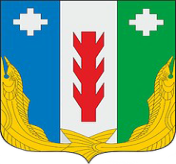 Администрация Порецкого муниципального округа Чувашской РеспубликиПОСТАНОВЛЕНИЕ12.02.2024 № 36с. ПорецкоеЧăваш РеспубликинПăрачкав муниципалитетокругӗн администрацийĕЙЫШĂНУ12.02.2024 № 36Пăрачкав сали«Объемы финансирования Муниципальной программы с разбивкой по годам реализации –прогнозируемый объем финансирования Муниципальной программы в 2023–2035 годах составляет 130 910,5  тыс. рублей, в том числе:в 2023 году – 26 262,8 тыс. рублей;в 2024 году – 27 158,9 тыс. рублей;в 2025 году – 14 325,3 тыс. рублей;в 2026 году – 14 381,7 тыс. рублей;в 2027–2030 годах – 21 680,8 тыс. рублей;в 2031–2035 годах – 27 101,0 тыс. рублей;из них средства:федерального бюджета Чувашской Республики – 11 428,2 тыс. рублей, в том числе:в 2023 году – 3 236,9 тыс. рублей;в 2024 году – 711,9  тыс. рублей;в 2025 году – 780,9  тыс. рублей;в 2026 году – 851,2  тыс. рублей;в 2027–2030 годах – 2 598,8 тыс. рублей;в 2031–2035 годах – 3 248,5 тыс. рублей;республиканского бюджета Чувашской Республики – 18 109,1 тыс. рублей, в том числе:в 2023 году –  10 290,2 тыс. рублей;в 2024 году –  7 818,9 тыс. рублей;в 2025 году –  0,0 тыс. рублей;в 2026 году – 0,0  тыс. рублей;в 2027–2030 годах – 0,0 тыс. рублей;в 2031–2035 годах – 0,0 тыс. рублей;бюджета Порецкого муниципального округа Чувашской Республики  – 68 907,8 тыс. рублей, в том числе:в 2023 году – 12 735,7 тыс. рублей;в 2024 году – 18 628,1 тыс. рублей;в 2025 году – 13 544,4 тыс. рублей;в 2026 году – 13 530,5  тыс. рублей;в 2027–2030 годах – 19 082,0 тыс. рублей;в 2031–2035 годах – 23 852,5 тыс. рублей.Объемы финансирования Муниципальной программы подлежат ежегодному уточнению исходя из возможностей бюджетов всех уровней.».2«Объемы финансирования подпрограммы с разбивкой по годам реализации подпрограммы–прогнозируемый объем финансирования мероприятий подпрограммы в 2023–2035 годах составляет 42 716,6 тыс. рублей, в том числе:в 2023 году – 20 627,4 тыс. рублей;в 2024 году – 13 609,8 тыс. рублей;в 2025 году – 1 280,9 тыс. рублей;в 2026 году – 1 351,2 тыс. рублей;в 2027–2030 годах – 2 598,8 тыс. рублей;в 2031–2035 годах – 3 248,5 тыс. рублей;из них средства:федерального бюджета – 11 428,2 тыс. рублей, в том числе:в 2023 году – 3 236,9 тыс. рублей;в 2024 году – 711,9 тыс. рублей;в 2025 году – 780,9 тыс. рублей;в 2026 году – 851,2 тыс. рублей;в 2027–2030 годах – 2 598,8 тыс. рублей;в 2031–2035 годах – 3 248,5 тыс. рублей;республиканского бюджета Чувашской Республики – 18 109,1 тыс. рублей, в том числе:в 2023 году –    10 290,2 тыс. рублей;в 2024 году –      7 818,9 тыс. рублей;в 2025 году –            0,0 тыс. рублей;в 2026 году –            0,0 тыс. рублей;в 2027–2030 годах – 0,0 тыс. рублей;в 2031–2035 годах – 0,0 тыс. рублей;бюджета Порецкого муниципального округа Чувашской Республики – 13 179,3 тыс. рублей, в том числе:в 2023 году – 7 100,3 тыс. рублей;в 2024 году – 5 079,0 тыс. рублей;в 2025 году – 500,0 тыс. рублей;в 2026 году – 500,0 тыс. рублей;в 2027–2030 годах – 0,0 тыс. рублей;в 2031–2035 годах – 0,0 тыс. рублей.Объемы финансирования подпрограммы подлежат ежегодному уточнению исходя из возможностей республиканского бюджета и бюджета Порецкого муниципального округа Чувашской Республики.».«Объемы финансирования подпрограммы с разбивкой по годам реализации подпрограммы–прогнозируемый объем финансирования мероприятий подпрограммы в 2023–2035 годах составляет 
24 780,0 тыс. рублей, в том числе:в 2023 году – 0,0 тыс. рублей;в 2024 году – 8 260,0 тыс. рублей;в 2025 году – 8 260,0 тыс. рублей;в 2026 году – 8 260,0 тыс. рублей;в 2027–2030 годах – 0,0 тыс. рублей;в 2031–2035 годах – 0,0 тыс. рублей;из них средства:бюджета Порецкого муниципального округа Чувашской Республики – 24 780,0 тыс. рублей, в том числе:в 2023 году – 0,0 тыс. рублей;в 2024 году – 8 260,0 тыс. рублей;в 2025 году – 8 260,0 тыс. рублей;в 2026 году – 8 260,0 тыс. рублей;в 2027–2030 годах – 0,0 тыс. рублей;в 2031–2035 годах – 0,0 тыс. рублей.Объемы финансирования подпрограммы подлежат ежегодному уточнению исходя из возможностей республиканского бюджета Чувашской Республики и бюджета Порецкого муниципального округа Чувашской Республики.».СтатусНаименование муниципальной программы Порецкого муниципального округа Чувашской Республики, подпрограммы, основногомероприятияКод бюджетной 
классификацииКод бюджетной 
классификацииИсточники 
финансированияРасходы по годам, тыс. рублейРасходы по годам, тыс. рублейРасходы по годам, тыс. рублейРасходы по годам, тыс. рублейРасходы по годам, тыс. рублейРасходы по годам, тыс. рублейСтатусНаименование муниципальной программы Порецкого муниципального округа Чувашской Республики, подпрограммы, основногомероприятияглавный распорядитель бюджет-ных средствцелевая статья расходовИсточники 
финансирования20232024202520262027–20302031–20351234567899101011Муниципальная программа Порецкого муниципального округа Чувашской Республики«Управление общественными финансами и муниципальным долгом Порецкого муниципального округа Чувашской Республики» хЧ400000000всего26 262,827 158,914 325,314 381,714 381,721 680,821 680,827 101,0Муниципальная программа Порецкого муниципального округа Чувашской Республики«Управление общественными финансами и муниципальным долгом Порецкого муниципального округа Чувашской Республики» федеральный бюджет3 236,9711,9780,9851,2851,22 598,82 598,83 248,5Муниципальная программа Порецкого муниципального округа Чувашской Республики«Управление общественными финансами и муниципальным долгом Порецкого муниципального округа Чувашской Республики» республиканский бюджет Чувашской Республики10 290,27 818,90,00,00,00,00,00,0Муниципальная программа Порецкого муниципального округа Чувашской Республики«Управление общественными финансами и муниципальным долгом Порецкого муниципального округа Чувашской Республики» ххБюджет Порецкого муниципального округа Чувашской Республики12 735,718 628,113 544,413 530,513 530,519 082,019 082,023 852,5Муниципальная программа Порецкого муниципального округа Чувашской Республики«Управление общественными финансами и муниципальным долгом Порецкого муниципального округа Чувашской Республики» xxвнебюджетные источники0,00,00,00,00,00,00,00,0Подпрограмма «Совершенствование бюджетной политики и обеспечение сбалансированности бюджета Порецкого муниципального округа Чувашской Республики»хЧ410000000всего20 627,413 609,81 280,91 351,21 351,22 598,82 598,83 248,5Подпрограмма «Совершенствование бюджетной политики и обеспечение сбалансированности бюджета Порецкого муниципального округа Чувашской Республики»992Ч410000000федеральный бюджет3 236,9711,9780,9851,2851,22 598,82 598,83 248,5Подпрограмма «Совершенствование бюджетной политики и обеспечение сбалансированности бюджета Порецкого муниципального округа Чувашской Республики»992Ч410000000республиканский бюджет Чувашской Республики10 290,27 818,90,00,00,00,00,00,0Подпрограмма «Совершенствование бюджетной политики и обеспечение сбалансированности бюджета Порецкого муниципального округа Чувашской Республики»ххБюджет Порецкого муниципального округа Чувашской Республики7100,35 079,0500,0500,0500,00,00,00,0Подпрограмма «Совершенствование бюджетной политики и обеспечение сбалансированности бюджета Порецкого муниципального округа Чувашской Республики»xxвнебюджетные источники0,00,00,00,00,00,00,00,0Основное мероприятие 1Развитие бюджетного планирования, формирование бюджета Порецкого муниципального округа Чувашской Республики на очередной финансовый год и плановый периодхЧ410100000всего31,85 000,0500,0500,0500,00,00,00,0Основное мероприятие 1Развитие бюджетного планирования, формирование бюджета Порецкого муниципального округа Чувашской Республики на очередной финансовый год и плановый периодххфедеральный бюджет0,00,00,00,00,00,00,00,0Основное мероприятие 1Развитие бюджетного планирования, формирование бюджета Порецкого муниципального округа Чувашской Республики на очередной финансовый год и плановый периодЧ410113430Ч410113431республиканский бюджет Чувашской Республики0,00,00,00,00,00,00,00,0Основное мероприятие 1Развитие бюджетного планирования, формирование бюджета Порецкого муниципального округа Чувашской Республики на очередной финансовый год и плановый периодЧ410173430Бюджет Порецкого муниципального округа Чувашской Республики31,85 000,0500,0500,0500,00,00,00,0Основное мероприятие 2Повышение доходной базы, уточнение бюджета Порецкого муниципального округа Чувашской Республики в ходе его исполнения с учетом поступлений доходов в бюджет Порецкого муниципального округа Чувашской РеспубликихЧ410200000всего0,00,00,00,00,00,00,00,0Основное мероприятие 2Повышение доходной базы, уточнение бюджета Порецкого муниципального округа Чувашской Республики в ходе его исполнения с учетом поступлений доходов в бюджет Порецкого муниципального округа Чувашской Республикиххфедеральный бюджет0,00,00,00,00,00,00,00,0Основное мероприятие 2Повышение доходной базы, уточнение бюджета Порецкого муниципального округа Чувашской Республики в ходе его исполнения с учетом поступлений доходов в бюджет Порецкого муниципального округа Чувашской Республикиххреспубликанский бюджет Чувашской Республики0,00,00,00,00,00,00,00,0Основное мероприятие 3Организация исполнения и подготовка отчетов об исполнении бюджета Порецкого муниципального округа Чувашской РеспубликихЧ410300000всего6 964,50,00,00,00,00,00,00,0Основное мероприятие 3Организация исполнения и подготовка отчетов об исполнении бюджета Порецкого муниципального округа Чувашской Республикиххфедеральный бюджет0,00,00,00,00,00,00,00,0Основное мероприятие 3Организация исполнения и подготовка отчетов об исполнении бюджета Порецкого муниципального округа Чувашской Республики992Ч410313450республиканский бюджет Чувашской Республики0,00,00,00,00,00,00,00,0Основное мероприятие 3Организация исполнения и подготовка отчетов об исполнении бюджета Порецкого муниципального округа Чувашской РеспубликиБюджет Порецкого муниципального округа Чувашской Республики6 964,50,00,00,00,00,00,00,0Основное мероприятие 4Осуществление мер финансовой поддержки бюджетов муниципальных округов  , направленных на обеспечение их сбалансированности и повышение уровня бюджетной обеспеченности муниципальных образованийхЧ410400000всего13 631,08 609,8780,9851,2851,22 598,82 598,83 248,5Основное мероприятие 4Осуществление мер финансовой поддержки бюджетов муниципальных округов  , направленных на обеспечение их сбалансированности и повышение уровня бюджетной обеспеченности муниципальных образований992Ч410451180федеральный бюджет596,2711,9780,9851,2851,22 598,82 598,83 248,5Основное мероприятие 4Осуществление мер финансовой поддержки бюджетов муниципальных округов  , направленных на обеспечение их сбалансированности и повышение уровня бюджетной обеспеченности муниципальных образований992Ч410455500Ч410455491федеральный бюджет2 640,70,00,00,00,00,00,00,0Основное мероприятие 4Осуществление мер финансовой поддержки бюджетов муниципальных округов  , направленных на обеспечение их сбалансированности и повышение уровня бюджетной обеспеченности муниципальных образований992974, 903992903Ч4104Д0030республиканский бюджет Чувашской Республики0,00,00,00,00,00,00,00,0Основное мероприятие 4Осуществление мер финансовой поддержки бюджетов муниципальных округов  , направленных на обеспечение их сбалансированности и повышение уровня бюджетной обеспеченности муниципальных образований992974, 903992903Ч4104Д0071республиканский бюджет Чувашской Республики0,00,00,00,00,00,00,00,0Основное мероприятие 4Осуществление мер финансовой поддержки бюджетов муниципальных округов  , направленных на обеспечение их сбалансированности и повышение уровня бюджетной обеспеченности муниципальных образований992974, 903992903Ч4104Д0072республиканский бюджет Чувашской Республики0,00,00,00,00,00,00,00,0Основное мероприятие 4Осуществление мер финансовой поддержки бюджетов муниципальных округов  , направленных на обеспечение их сбалансированности и повышение уровня бюджетной обеспеченности муниципальных образований992974, 903992903Ч4104SA720республиканский бюджет Чувашской Республики10 290,27 818,90,00,00,00,00,00,0Основное мероприятие 4Осуществление мер финансовой поддержки бюджетов муниципальных округов  , направленных на обеспечение их сбалансированности и повышение уровня бюджетной обеспеченности муниципальных образований992974, 903992903Ч410400610республиканский бюджет Чувашской Республики0,00,00,00,00,00,00,00,0Основное мероприятие 4Осуществление мер финансовой поддержки бюджетов муниципальных округов  , направленных на обеспечение их сбалансированности и повышение уровня бюджетной обеспеченности муниципальных образований992974, 903992903Ч410422360республиканский бюджет Чувашской Республики0,00,00,00,00,00,00,00,0Основное мероприятие 4Осуществление мер финансовой поддержки бюджетов муниципальных округов  , направленных на обеспечение их сбалансированности и повышение уровня бюджетной обеспеченности муниципальных образований992974, 903992903итогореспубликанский бюджет Чувашской Республики10 290,27 818,90,00,00,02 598,82 598,83 248,5Основное мероприятие 4Осуществление мер финансовой поддержки бюджетов муниципальных округов  , направленных на обеспечение их сбалансированности и повышение уровня бюджетной обеспеченности муниципальных образований974, 903Ч4104SA720Бюджет Порецкого муниципального округа Чувашской Республики103,979,00,00,00,00,00,00,0Основное мероприятие 4Осуществление мер финансовой поддержки бюджетов муниципальных округов  , направленных на обеспечение их сбалансированности и повышение уровня бюджетной обеспеченности муниципальных образований903,992Ч410400610Бюджет Порецкого муниципального округа Чувашской Республики0,00,00,00,00,00,00,00,0Основное мероприятие 4Осуществление мер финансовой поддержки бюджетов муниципальных округов  , направленных на обеспечение их сбалансированности и повышение уровня бюджетной обеспеченности муниципальных образований992Ч4104Г0040Бюджет Порецкого муниципального округа Чувашской Республики0,00,00,00,00,00,00,00,0Основное мероприятие 4Осуществление мер финансовой поддержки бюджетов муниципальных округов  , направленных на обеспечение их сбалансированности и повышение уровня бюджетной обеспеченности муниципальных образованийитого103,979,00,00,00,00,00,00,0Основное мероприятие 5Реализация мер по оптимизации муниципального долга Порецкого муниципального округа Чувашской Республики и своевременному исполнению долговых обязательствхЧ410500000всего0,00,00,00,00,00,00,00,0Основное мероприятие 5Реализация мер по оптимизации муниципального долга Порецкого муниципального округа Чувашской Республики и своевременному исполнению долговых обязательствххфедеральный бюджет0,00,00,00,00,00,00,00,0Основное мероприятие 5Реализация мер по оптимизации муниципального долга Порецкого муниципального округа Чувашской Республики и своевременному исполнению долговых обязательств992Ч410513490республиканский бюджет Чувашской Республики0,00,00,00,00,00,00,00,0Основное мероприятие 5Реализация мер по оптимизации муниципального долга Порецкого муниципального округа Чувашской Республики и своевременному исполнению долговых обязательствЧ410513470республиканский бюджет Чувашской Республики0,00,00,00,00,00,00,00,0Основное мероприятие 5Реализация мер по оптимизации муниципального долга Порецкого муниципального округа Чувашской Республики и своевременному исполнению долговых обязательствЧ410513480республиканский бюджет Чувашской Республики0,00,00,00,00,00,00,00,0Основное мероприятие 5Реализация мер по оптимизации муниципального долга Порецкого муниципального округа Чувашской Республики и своевременному исполнению долговых обязательствЧ410514590республиканский бюджет Чувашской Республики0,00,00,00,00,00,00,00,0Основное мероприятие 5Реализация мер по оптимизации муниципального долга Порецкого муниципального округа Чувашской Республики и своевременному исполнению долговых обязательствБюджет Порецкого муниципального округа Чувашской Республики0,00,00,00,00,00,00,00,0Основное мероприятие 6Обеспечение долгосрочной устойчивости и сбалансированности бюджетной системы в Порецком муниципальном округе Чувашской РеспубликихЧ420100000всего0,00,00,00,00,00,00,00,0Основное мероприятие 6Обеспечение долгосрочной устойчивости и сбалансированности бюджетной системы в Порецком муниципальном округе Чувашской Республикиххфедеральный бюджет0,00,00,00,00,00,00,00,0Основное мероприятие 6Обеспечение долгосрочной устойчивости и сбалансированности бюджетной системы в Порецком муниципальном округе Чувашской Республикиххреспубликанский бюджет Чувашской Республики0,00,00,00,00,00,00,00,0Основное мероприятие 6Обеспечение долгосрочной устойчивости и сбалансированности бюджетной системы в Порецком муниципальном округе Чувашской РеспубликиБюджет Порецкого муниципального округа Чувашской Республики0,00,00,00,00,00,00,00,0Подпрограмма «Повышение эффективности бюджетных расходов Порецкого муниципального округа Чувашской Республики»хЧ420000000всего0,08 260,08 260,08 260,08 260,08 260,00,00,0Подпрограмма «Повышение эффективности бюджетных расходов Порецкого муниципального округа Чувашской Республики»федеральный бюджет0,00,00,00,00,00,00,00,0Подпрограмма «Повышение эффективности бюджетных расходов Порецкого муниципального округа Чувашской Республики»республиканский бюджет Чувашской Республики0,00,00,00,00,00,00,00,0Подпрограмма «Повышение эффективности бюджетных расходов Порецкого муниципального округа Чувашской Республики»ххБюджет Порецкого муниципального округа Чувашской Республики0,08 260,08 260,08 260,08 260,08 260,00,00,0Подпрограмма «Повышение эффективности бюджетных расходов Порецкого муниципального округа Чувашской Республики»xxвнебюджетные источники0,00,00,00,00,00,00,00,0Основное мероприятие 1Совершенствование бюджетного процесса в условиях внедрения программно-целевых методов управленияхЧ420100000всего0,00,00,00,00,00,00,00,0Основное мероприятие 1Совершенствование бюджетного процесса в условиях внедрения программно-целевых методов управленияххфедеральный бюджет0,00,00,00,00,00,00,00,0Основное мероприятие 1Совершенствование бюджетного процесса в условиях внедрения программно-целевых методов управления992Ч420113500республиканский бюджет Чувашской Республики0,00,00,00,00,00,00,00,0Основное мероприятие 2Повышение качества управления муниципальными финансамихЧ420200000всего0,00,00,00,00,00,00,00,0Основное мероприятие 2Повышение качества управления муниципальными финансамиххфедеральный бюджет0,00,00,00,00,00,00,00,0Основное мероприятие 2Повышение качества управления муниципальными финансамиххреспубликанский бюджет Чувашской Республики0,00,00,00,00,00,00,00,0Основное мероприятие 3Развитие системы внутреннего муниципального финансового контроляхЧ420300000всего0,00,00,00,00,00,00,00,0Основное мероприятие 3Развитие системы внутреннего муниципального финансового контроляххфедеральный бюджет0,00,00,00,00,00,00,00,0Основное мероприятие 3Развитие системы внутреннего муниципального финансового контроляххреспубликанский бюджет Чувашской Республики0,00,00,00,00,00,00,00,0Основное мероприятие 4Повышение эффективности бюджетных расходов в условиях развития контрактной системы в сфере закупок товаров, работ, услуг для обеспечения муниципальных нуждхЧ420400000всего0,00,00,00,00,00,00,00,0Основное мероприятие 4Повышение эффективности бюджетных расходов в условиях развития контрактной системы в сфере закупок товаров, работ, услуг для обеспечения муниципальных нуждххфедеральный бюджет0,00,00,00,00,00,00,00,0Основное мероприятие 4Повышение эффективности бюджетных расходов в условиях развития контрактной системы в сфере закупок товаров, работ, услуг для обеспечения муниципальных нужд807республиканский бюджет Чувашской Республики0,00,00,00,00,00,00,00,0Основное мероприятие 5Повышение эффективности бюджетных инвестицийхЧ420500000всего0,00,00,00,00,00,00,00,0Основное мероприятие 5Повышение эффективности бюджетных инвестицийххфедеральный бюджет0,00,00,00,00,00,00,00,0Основное мероприятие 5Повышение эффективности бюджетных инвестицийххреспубликанский бюджет Чувашской Республики0,00,00,00,00,00,00,00,0Основное мероприятие 6Повышение эффективности деятельности органов местного самоуправления Порецкого муниципального округа Чувашской Республики и муниципальных учреждений Порецкого муниципального округа Чувашской РеспубликихЧ420600000всего0,00,00,00,00,00,00,00,0Основное мероприятие 6Повышение эффективности деятельности органов местного самоуправления Порецкого муниципального округа Чувашской Республики и муниципальных учреждений Порецкого муниципального округа Чувашской Республикиххфедеральный бюджет0,00,00,00,00,00,00,00,0Основное мероприятие 6Повышение эффективности деятельности органов местного самоуправления Порецкого муниципального округа Чувашской Республики и муниципальных учреждений Порецкого муниципального округа Чувашской Республикиххреспубликанский бюджет Чувашской Республики0,00,00,00,00,00,00,00,0Основное мероприятие 7Развитие государственной интегрированной информационной системы управления общественными финансами «Электронный бюджет» в Чувашской РеспубликехЧ420700000всего0,00,00,00,00,00,00,00,0Основное мероприятие 7Развитие государственной интегрированной информационной системы управления общественными финансами «Электронный бюджет» в Чувашской Республикеххфедеральный бюджет0,00,00,00,00,00,00,00,0Основное мероприятие 7Развитие государственной интегрированной информационной системы управления общественными финансами «Электронный бюджет» в Чувашской Республикеххреспубликанский бюджет Чувашской Республики0,00,00,00,00,00,00,00,0Основное мероприятие 8Развитие системы внешнего муниципального финансового контроляхЧ420900000всего0,00,00,00,00,00,00,00,0Основное мероприятие 8Развитие системы внешнего муниципального финансового контроляххфедеральный бюджет0,00,00,00,00,00,00,00,0Основное мероприятие 8Развитие системы внешнего муниципального финансового контроляххреспубликанский бюджет Чувашской Республики0,00,00,00,00,00,00,00,0Основное мероприятие 9Обеспечение открытости и прозрачности общественных финансов Порецкого муниципального округа Чувашской Республики992Ч420900000всего0,00,00,00,00,00,00,00,0Основное мероприятие 9Обеспечение открытости и прозрачности общественных финансов Порецкого муниципального округа Чувашской Республикиххфедеральный бюджет0,00,00,00,00,00,00,00,0Основное мероприятие 9Обеспечение открытости и прозрачности общественных финансов Порецкого муниципального округа Чувашской Республики992Ч420914880республиканский бюджет Чувашской Республики0,00,00,00,00,00,00,00,0Основное мероприятие 10Централизация функций органов местного самоуправления и муниципальных учреждений по ведению бюджетного и бухгалтерского учета  и составлению отчетности»хЧ420000000всего0,08 260,08 260,08 260,00,00,00,00,0Основное мероприятие 10Централизация функций органов местного самоуправления и муниципальных учреждений по ведению бюджетного и бухгалтерского учета  и составлению отчетности»федеральный бюджет0,00,00,00,00,00,00,00,0Основное мероприятие 10Централизация функций органов местного самоуправления и муниципальных учреждений по ведению бюджетного и бухгалтерского учета  и составлению отчетности»республиканский бюджет Чувашской Республики0,00,00,00,00,00,00,00,0Основное мероприятие 10Централизация функций органов местного самоуправления и муниципальных учреждений по ведению бюджетного и бухгалтерского учета  и составлению отчетности»992Ч421076080Бюджет Порецкого муниципального округа Чувашской Республики0,08 260,08 260,08 260,00,00,00,00,0Подпрограмма «Обеспечение реализации муниципальной программы Порецкого муниципального округа Чувашской Республики «Управление общественными финансами и муниципальным долгом Порецкого муниципального округа Чувашской Республики»ххвсего5 635,45 289,14 784,44 770,519 082,019 082,019 082,023 852,5Подпрограмма «Обеспечение реализации муниципальной программы Порецкого муниципального округа Чувашской Республики «Управление общественными финансами и муниципальным долгом Порецкого муниципального округа Чувашской Республики»ххфедеральный бюджет0,00,00,00,00,00,00,00,0Подпрограмма «Обеспечение реализации муниципальной программы Порецкого муниципального округа Чувашской Республики «Управление общественными финансами и муниципальным долгом Порецкого муниципального округа Чувашской Республики»итогореспубликанский бюджет Чувашской Республики0,00,00,00,00,00,00,00,0Подпрограмма «Обеспечение реализации муниципальной программы Порецкого муниципального округа Чувашской Республики «Управление общественными финансами и муниципальным долгом Порецкого муниципального округа Чувашской Республики»992Ч4Э0100190республиканский бюджет Чувашской Республики0,00,00,00,00,00,00,00,0Подпрограмма «Обеспечение реализации муниципальной программы Порецкого муниципального округа Чувашской Республики «Управление общественными финансами и муниципальным долгом Порецкого муниципального округа Чувашской Республики»805Ч4Э0100190республиканский бюджет Чувашской Республики0,00,00,00,00,00,00,00,0Подпрограмма «Обеспечение реализации муниципальной программы Порецкого муниципального округа Чувашской Республики «Управление общественными финансами и муниципальным долгом Порецкого муниципального округа Чувашской Республики»807Ч4Э0100190республиканский бюджет Чувашской Республики0,00,00,00,00,00,00,00,0Подпрограмма «Обеспечение реализации муниципальной программы Порецкого муниципального округа Чувашской Республики «Управление общественными финансами и муниципальным долгом Порецкого муниципального округа Чувашской Республики»992Ч4Э0100200Бюджет Порецкого муниципального округа Чувашской Республики5 635,45 289,14 784,44 770,54 770,519 082,019 082,023 852,5СтатусНаименование подпрограммы муниципальной программы Порецкого муниципального округа Чувашской Республики (основного мероприятия, мероприятия)Задача подпрограммы 
муниципальной программы Порецкого муниципального округа Чувашской РеспубликиОтветственный исполнительКод бюджетной классификацииКод бюджетной классификацииКод бюджетной классификацииКод бюджетной классификацииИсточники 
финансированияРасходы по годам, тыс. рублей Расходы по годам, тыс. рублей Расходы по годам, тыс. рублей Расходы по годам, тыс. рублей Расходы по годам, тыс. рублей Расходы по годам, тыс. рублей СтатусНаименование подпрограммы муниципальной программы Порецкого муниципального округа Чувашской Республики (основного мероприятия, мероприятия)Задача подпрограммы 
муниципальной программы Порецкого муниципального округа Чувашской РеспубликиОтветственный исполнительглавный распорядитель бюджетных средствраздел, подразделцелевая статья расходовгруппа (подгруппа) вида расходовИсточники 
финансирования20232024202520262027-20302031–20351234567891011121313131314141415Подпрограмма «Совершенствование бюджетной политики и обеспечение сбалансированности бюджета Порецкого муниципального округа Чувашской Республики»ответственный исполнитель – финансовый отдел администрации Порецкого муниципального округа Чувашской РеспубликиххЧ410000000хвсего20 627,413 609,81 280,91351,21351,21351,21351,22598,82598,82598,83 248,5Подпрограмма «Совершенствование бюджетной политики и обеспечение сбалансированности бюджета Порецкого муниципального округа Чувашской Республики»ответственный исполнитель – финансовый отдел администрации Порецкого муниципального округа Чувашской Республики992хххфедеральный бюджет3 236,9711,9780,9851,2851,22598,82598,82598,82598,82598,83 248,5Подпрограмма «Совершенствование бюджетной политики и обеспечение сбалансированности бюджета Порецкого муниципального округа Чувашской Республики»ответственный исполнитель – финансовый отдел администрации Порецкого муниципального округа Чувашской Республики992хххреспубликанский бюджет Чувашской Республики10 290,27 818,90,00,00,00,00,00,00,00,00,0Подпрограмма «Совершенствование бюджетной политики и обеспечение сбалансированности бюджета Порецкого муниципального округа Чувашской Республики»ответственный исполнитель – финансовый отдел администрации Порецкого муниципального округа Чувашской РеспубликиххххБюджет Порецкого муниципального округа Чувашской республики7 100,35 079,0500,0500,0500,00,00,00,00,00,00,0Основное мероприятие 1Развитие бюджетного планирования, формирование бюджета Порецкого муниципального округа Чувашской Республики на очередной финан-совый год и плановый периодсовершенствование бюджетной политики, создание прочной финансовой основы в рамках бюджетного планирования для социально-экономических преобразований, обеспечения социальных гарантий населению, развития общественной инфраструктурыответственный исполнитель – финансовый отдел администрации Порецкого муниципального округа Чувашской РеспубликиххЧ410100000хвсего31,85000,0500,0500,0500,00,00,00,00,00,00,0Основное мероприятие 1Развитие бюджетного планирования, формирование бюджета Порецкого муниципального округа Чувашской Республики на очередной финан-совый год и плановый периодсовершенствование бюджетной политики, создание прочной финансовой основы в рамках бюджетного планирования для социально-экономических преобразований, обеспечения социальных гарантий населению, развития общественной инфраструктурыответственный исполнитель – финансовый отдел администрации Порецкого муниципального округа Чувашской Республики892республиканский бюджет Чувашской Республики0,00,00,00,00,00,00,00,00,00,00,0Основное мероприятие 1Развитие бюджетного планирования, формирование бюджета Порецкого муниципального округа Чувашской Республики на очередной финан-совый год и плановый периодсовершенствование бюджетной политики, создание прочной финансовой основы в рамках бюджетного планирования для социально-экономических преобразований, обеспечения социальных гарантий населению, развития общественной инфраструктурыответственный исполнитель – финансовый отдел администрации Порецкого муниципального округа Чувашской РеспубликиБюджет Порецкого муниципального округа Чувашской Республики 31,85000,0500,0500,0500,00,00,00,00,00,00,0Основное мероприятие 1Развитие бюджетного планирования, формирование бюджета Порецкого муниципального округа Чувашской Республики на очередной финан-совый год и плановый периодсовершенствование бюджетной политики, создание прочной финансовой основы в рамках бюджетного планирования для социально-экономических преобразований, обеспечения социальных гарантий населению, развития общественной инфраструктурыответственный исполнитель – финансовый отдел администрации Порецкого муниципального округа Чувашской Республикивнебюджетные источники0,00,00,00,00,00,00,00,00,00,00,0Целевой индикатор и показатель Муниципальной программы, подпрограммы, увязанные с основным мероприятием 1Целевой индикатор и показатель Муниципальной программы, подпрограммы, увязанные с основным мероприятием 1Отношение объема просроченной кредиторской задолженности бюджета Порецкого муниципального округа Чувашской Республики к объему расходов бюджета Порецкого муниципального округа Чувашской Республики, процентовОтношение объема просроченной кредиторской задолженности бюджета Порецкого муниципального округа Чувашской Республики к объему расходов бюджета Порецкого муниципального округа Чувашской Республики, процентовОтношение объема просроченной кредиторской задолженности бюджета Порецкого муниципального округа Чувашской Республики к объему расходов бюджета Порецкого муниципального округа Чувашской Республики, процентовОтношение объема просроченной кредиторской задолженности бюджета Порецкого муниципального округа Чувашской Республики к объему расходов бюджета Порецкого муниципального округа Чувашской Республики, процентовОтношение объема просроченной кредиторской задолженности бюджета Порецкого муниципального округа Чувашской Республики к объему расходов бюджета Порецкого муниципального округа Чувашской Республики, процентовОтношение объема просроченной кредиторской задолженности бюджета Порецкого муниципального округа Чувашской Республики к объему расходов бюджета Порецкого муниципального округа Чувашской Республики, процентовОтношение объема просроченной кредиторской задолженности бюджета Порецкого муниципального округа Чувашской Республики к объему расходов бюджета Порецкого муниципального округа Чувашской Республики, процентов0,00,00,00,00,00,00,00,00,00,00,0Мероприятие 1.1Разработка бюджетных проектировок и направление их главным распорядителям бюджетных средствответственный исполнитель – финансовый отдел администрации Порецкого муниципального округа Чувашской Республикиххххвсего0,00,00,00,00,00,00,00,00,00,00,0Мероприятие 1.1Разработка бюджетных проектировок и направление их главным распорядителям бюджетных средствответственный исполнитель – финансовый отдел администрации Порецкого муниципального округа Чувашской Республикиххххфедеральный бюджет0,00,00,00,00,00,00,00,00,00,00,0Мероприятие 1.1Разработка бюджетных проектировок и направление их главным распорядителям бюджетных средствответственный исполнитель – финансовый отдел администрации Порецкого муниципального округа Чувашской Республикиххххреспубликанский бюджет Чувашской Республики0,00,00,00,00,00,00,00,00,00,00,0Мероприятие 1.1Разработка бюджетных проектировок и направление их главным распорядителям бюджетных средствответственный исполнитель – финансовый отдел администрации Порецкого муниципального округа Чувашской РеспубликиххххБюджет Порецкого муниципального округа Чувашской Республики0,00,00,00,00,00,00,00,00,00,00,0Мероприятие 1.1Разработка бюджетных проектировок и направление их главным распорядителям бюджетных средствответственный исполнитель – финансовый отдел администрации Порецкого муниципального округа Чувашской Республикиххххвнебюджетные источники0,00,00,00,00,00,00,00,00,00,00,0Меро-приятие 1.2Резервный фонд администрации Порецкого муниципального округа Чувашской Республикиответственный исполнитель – финансовый отдел администрации Порецкого муниципального округа Чувашской Республикиххххвсего31,85000,0500,0500,0500,0500,00,00,00,00,00,0Меро-приятие 1.2Резервный фонд администрации Порецкого муниципального округа Чувашской Республикиответственный исполнитель – финансовый отдел администрации Порецкого муниципального округа Чувашской Республикиххххфедеральный бюджет0,00,00,00,00,00,00,00,00,00,00,0Меро-приятие 1.2Резервный фонд администрации Порецкого муниципального округа Чувашской Республикиответственный исполнитель – финансовый отдел администрации Порецкого муниципального округа Чувашской Республики8920111Ч410173430870республиканский бюджет Чувашской Республики0,00,00,00,00,00,00,00,00,00,00,0Меро-приятие 1.2Резервный фонд администрации Порецкого муниципального округа Чувашской Республикиответственный исполнитель – финансовый отдел администрации Порецкого муниципального округа Чувашской РеспубликиххххБюджет Порецкого муниципального округа Чувашской Республики31,85000,0500,0500,0500,0500,00,00,00,00,00,0Меро-приятие 1.2Резервный фонд администрации Порецкого муниципального округа Чувашской Республикиответственный исполнитель – финансовый отдел администрации Порецкого муниципального округа Чувашской Республикиххххвнебюджетные источники0,00,00,00,00,00,00,00,00,00,00,0Меро-приятие 1.3Анализ предложений главных распорядителей бюджетных средств по бюджетным проектировкам и подготовка проекта решения о бюджете Порецкого муниципального округа Чувашской Республики на очередной финансовый год и плановый периодответственный исполнитель – финансовый отдел администрации Порецкого муниципального округа Чувашской РеспубликиМеро-приятие 1.3Анализ предложений главных распорядителей бюджетных средств по бюджетным проектировкам и подготовка проекта решения о бюджете Порецкого муниципального округа Чувашской Республики на очередной финансовый год и плановый периодответственный исполнитель – финансовый отдел администрации Порецкого муниципального округа Чувашской Республикиххххвсего0,00,00,00,00,00,00,00,00,00,00,0Меро-приятие 1.3Анализ предложений главных распорядителей бюджетных средств по бюджетным проектировкам и подготовка проекта решения о бюджете Порецкого муниципального округа Чувашской Республики на очередной финансовый год и плановый периодответственный исполнитель – финансовый отдел администрации Порецкого муниципального округа Чувашской Республикиххххфедеральный бюджет0,00,00,00,00,00,00,00,00,00,00,0Меро-приятие 1.3Анализ предложений главных распорядителей бюджетных средств по бюджетным проектировкам и подготовка проекта решения о бюджете Порецкого муниципального округа Чувашской Республики на очередной финансовый год и плановый периодответственный исполнитель – финансовый отдел администрации Порецкого муниципального округа Чувашской Республикиххххреспубликанский бюджет Чувашской Республики0,00,00,00,00,00,00,00,00,00,00,0Меро-приятие 1.3Анализ предложений главных распорядителей бюджетных средств по бюджетным проектировкам и подготовка проекта решения о бюджете Порецкого муниципального округа Чувашской Республики на очередной финансовый год и плановый периодответственный исполнитель – финансовый отдел администрации Порецкого муниципального округа Чувашской РеспубликиххххБюджет Порецкого муниципального округа Чувашской Республики0,00,00,00,00,00,00,00,00,00,00,0Меро-приятие 1.3Анализ предложений главных распорядителей бюджетных средств по бюджетным проектировкам и подготовка проекта решения о бюджете Порецкого муниципального округа Чувашской Республики на очередной финансовый год и плановый периодответственный исполнитель – финансовый отдел администрации Порецкого муниципального округа Чувашской Республикиххххвнебюджетные источники0,00,00,00,00,00,00,00,00,00,00,0Меро-приятие 1.4Проведение в Собрании депутатов Порецкого муниципального округа Чувашской Республики работы, связанной с рассмотрением проекта решения о  бюджете Порецкого муниципального округа Чувашской Республики на очередной финансовый год и плановый периодответственный исполнитель – финансовый отдел администрации Порецкого муниципального округа Чувашской Республикиххххвсего0,00,00,00,00,00,00,00,00,00,00,0Меро-приятие 1.4Проведение в Собрании депутатов Порецкого муниципального округа Чувашской Республики работы, связанной с рассмотрением проекта решения о  бюджете Порецкого муниципального округа Чувашской Республики на очередной финансовый год и плановый периодответственный исполнитель – финансовый отдел администрации Порецкого муниципального округа Чувашской Республикиххххфедеральный бюджет0,00,00,00,00,00,00,00,00,00,00,0Меро-приятие 1.4Проведение в Собрании депутатов Порецкого муниципального округа Чувашской Республики работы, связанной с рассмотрением проекта решения о  бюджете Порецкого муниципального округа Чувашской Республики на очередной финансовый год и плановый периодответственный исполнитель – финансовый отдел администрации Порецкого муниципального округа Чувашской Республикиххххреспубликанский бюджет Чувашской Республики0,00,00,00,00,00,00,00,00,00,00,0Меро-приятие 1.4Проведение в Собрании депутатов Порецкого муниципального округа Чувашской Республики работы, связанной с рассмотрением проекта решения о  бюджете Порецкого муниципального округа Чувашской Республики на очередной финансовый год и плановый периодответственный исполнитель – финансовый отдел администрации Порецкого муниципального округа Чувашской РеспубликиххххБюджет Порецкого муниципального округа Чувашской Республики0,00,00,00,00,00,00,00,00,00,00,0Меро-приятие 1.4Проведение в Собрании депутатов Порецкого муниципального округа Чувашской Республики работы, связанной с рассмотрением проекта решения о  бюджете Порецкого муниципального округа Чувашской Республики на очередной финансовый год и плановый периодответственный исполнитель – финансовый отдел администрации Порецкого муниципального округа Чувашской Республикиххххвнебюджетные источники0,00,00,00,00,00,00,00,00,00,00,0Основное мероприятие 2Повышение доходной базы, уточнение бюджета Порецкого муниципального округа Чувашской Республики в ходе его исполнения с учетом поступлений доходов в бюджет Порецкого муниципального округа Чувашской Республикиобеспечение роста собственных доходов консолидированного бюджета Порецкого муниципального округа Чувашской Республики, рациональное использование механизма предоставления налоговых льготответственный исполнитель – финансовый отдел администрации Порецкого муниципального округа Чувашской РеспубликиххЧ410200000хвсего0,00,00,00,00,00,00,00,00,00,00,0Основное мероприятие 2Повышение доходной базы, уточнение бюджета Порецкого муниципального округа Чувашской Республики в ходе его исполнения с учетом поступлений доходов в бюджет Порецкого муниципального округа Чувашской Республикиобеспечение роста собственных доходов консолидированного бюджета Порецкого муниципального округа Чувашской Республики, рациональное использование механизма предоставления налоговых льготответственный исполнитель – финансовый отдел администрации Порецкого муниципального округа Чувашской Республикиххххфедеральный бюджет0,00,00,00,00,00,00,00,00,00,00,0Основное мероприятие 2Повышение доходной базы, уточнение бюджета Порецкого муниципального округа Чувашской Республики в ходе его исполнения с учетом поступлений доходов в бюджет Порецкого муниципального округа Чувашской Республикиобеспечение роста собственных доходов консолидированного бюджета Порецкого муниципального округа Чувашской Республики, рациональное использование механизма предоставления налоговых льготответственный исполнитель – финансовый отдел администрации Порецкого муниципального округа Чувашской Республикиххххреспубликанский бюджет Чувашской Республики0,00,00,00,00,00,00,00,00,00,00,0Основное мероприятие 2Повышение доходной базы, уточнение бюджета Порецкого муниципального округа Чувашской Республики в ходе его исполнения с учетом поступлений доходов в бюджет Порецкого муниципального округа Чувашской Республикиобеспечение роста собственных доходов консолидированного бюджета Порецкого муниципального округа Чувашской Республики, рациональное использование механизма предоставления налоговых льготответственный исполнитель – финансовый отдел администрации Порецкого муниципального округа Чувашской РеспубликиххххБюджет Порецкого муниципального округа Чувашской Республики0,00,00,00,00,00,00,00,00,00,00,0Основное мероприятие 2Повышение доходной базы, уточнение бюджета Порецкого муниципального округа Чувашской Республики в ходе его исполнения с учетом поступлений доходов в бюджет Порецкого муниципального округа Чувашской Республикиобеспечение роста собственных доходов консолидированного бюджета Порецкого муниципального округа Чувашской Республики, рациональное использование механизма предоставления налоговых льготответственный исполнитель – финансовый отдел администрации Порецкого муниципального округа Чувашской Республикиххххвнебюджетные источники0,00,00,00,00,00,00,00,00,00,00,00,00,00,00,00,00,00,00,00,00,00,0Целевые индикаторы и показатели Муниципальной программы, подпрограммы, увязанные с основным мероприятием 2Целевые индикаторы и показатели Муниципальной программы, подпрограммы, увязанные с основным мероприятием 2Темп роста налоговых и неналоговых доходов бюджета Порецкого муниципального округа Чувашской Республики (к предыдущему году), процентовТемп роста налоговых и неналоговых доходов бюджета Порецкого муниципального округа Чувашской Республики (к предыдущему году), процентовТемп роста налоговых и неналоговых доходов бюджета Порецкого муниципального округа Чувашской Республики (к предыдущему году), процентовТемп роста налоговых и неналоговых доходов бюджета Порецкого муниципального округа Чувашской Республики (к предыдущему году), процентовТемп роста налоговых и неналоговых доходов бюджета Порецкого муниципального округа Чувашской Республики (к предыдущему году), процентовТемп роста налоговых и неналоговых доходов бюджета Порецкого муниципального округа Чувашской Республики (к предыдущему году), процентовТемп роста налоговых и неналоговых доходов бюджета Порецкого муниципального округа Чувашской Республики (к предыдущему году), процентов103,1104,5104,0110,7110,7110,7110,7110,7106,0106,0106,0Мероприятие 2.1Анализ поступлений доходов в бюджет Порецкого муниципального округа Чувашской Республики и предоставляемых налоговых льготответственный исполнитель – финансовый отдел администрации Порецкого муниципального округа Чувашской Республикиххххвсего0,00,00,00,00,00,00,00,00,00,00,0Мероприятие 2.1Анализ поступлений доходов в бюджет Порецкого муниципального округа Чувашской Республики и предоставляемых налоговых льготответственный исполнитель – финансовый отдел администрации Порецкого муниципального округа Чувашской Республикиххххфедеральный бюджет0,00,00,00,00,00,00,00,00,00,00,0Мероприятие 2.1Анализ поступлений доходов в бюджет Порецкого муниципального округа Чувашской Республики и предоставляемых налоговых льготответственный исполнитель – финансовый отдел администрации Порецкого муниципального округа Чувашской Республикиххххреспубликанский бюджет Чувашской Республики0,00,00,00,00,00,00,00,00,00,00,0Мероприятие 2.1Анализ поступлений доходов в бюджет Порецкого муниципального округа Чувашской Республики и предоставляемых налоговых льготответственный исполнитель – финансовый отдел администрации Порецкого муниципального округа Чувашской РеспубликиххххБюджет Порецкого муниципального округа Чувашской Республики0,00,00,00,00,00,00,00,00,00,00,0Мероприятие 2.1Анализ поступлений доходов в бюджет Порецкого муниципального округа Чувашской Республики и предоставляемых налоговых льготответственный исполнитель – финансовый отдел администрации Порецкого муниципального округа Чувашской Республикиххххвнебюджетные источники0,00,00,00,00,00,00,00,00,00,00,0Мероприятие 2.2Подготовка проектов решений о внесении изменений в решение о бюджете Порецкого муниципального округа Чувашской Республики на очередной финансовый год и плановый периодответственный исполнитель – финансовый отдел администрации Порецкого муниципального округа Чувашской Республики ххххвсего0,00,00,00,00,00,00,00,00,00,00,0Мероприятие 2.2Подготовка проектов решений о внесении изменений в решение о бюджете Порецкого муниципального округа Чувашской Республики на очередной финансовый год и плановый периодответственный исполнитель – финансовый отдел администрации Порецкого муниципального округа Чувашской Республики ххххфедеральный бюджет0,00,00,00,00,00,00,00,00,00,00,0Мероприятие 2.2Подготовка проектов решений о внесении изменений в решение о бюджете Порецкого муниципального округа Чувашской Республики на очередной финансовый год и плановый периодответственный исполнитель – финансовый отдел администрации Порецкого муниципального округа Чувашской Республики ххххреспубликанский бюджет Чувашской Республики0,00,00,00,00,00,00,00,00,00,00,0Мероприятие 2.2Подготовка проектов решений о внесении изменений в решение о бюджете Порецкого муниципального округа Чувашской Республики на очередной финансовый год и плановый периодответственный исполнитель – финансовый отдел администрации Порецкого муниципального округа Чувашской Республики ххххБюджет Порецкого муниципального округа Чувашской Республики0,00,00,00,00,00,00,00,00,00,00,0Мероприятие 2.2Подготовка проектов решений о внесении изменений в решение о бюджете Порецкого муниципального округа Чувашской Республики на очередной финансовый год и плановый периодответственный исполнитель – финансовый отдел администрации Порецкого муниципального округа Чувашской Республики ххххвнебюджетные источники0,00,00,00,00,00,00,00,00,00,00,0Основное мероприятие 3Организация исполнения и подготовка отчетов об исполнении бюджета Порецкого муниципального округа Чувашской Республики рационализация структуры расходов и эффективное использование средств  бюджета Порецкого муниципального округа Чувашской Республики, концентрация бюджетных инвестиций на приоритетных направлениях социально-экономического развития Порецкого муниципального округа Чувашской Республикиответственный исполнитель – финансовый отдел администрации Порецкого муниципального округа Чувашской РеспубликиххЧ410300000хвсего0,00,00,00,00,00,00,00,00,00,00,0Основное мероприятие 3Организация исполнения и подготовка отчетов об исполнении бюджета Порецкого муниципального округа Чувашской Республики рационализация структуры расходов и эффективное использование средств  бюджета Порецкого муниципального округа Чувашской Республики, концентрация бюджетных инвестиций на приоритетных направлениях социально-экономического развития Порецкого муниципального округа Чувашской Республикиответственный исполнитель – финансовый отдел администрации Порецкого муниципального округа Чувашской Республикиххххфедеральный бюджет0,00,00,00,00,00,00,00,00,00,00,0Основное мероприятие 3Организация исполнения и подготовка отчетов об исполнении бюджета Порецкого муниципального округа Чувашской Республики рационализация структуры расходов и эффективное использование средств  бюджета Порецкого муниципального округа Чувашской Республики, концентрация бюджетных инвестиций на приоритетных направлениях социально-экономического развития Порецкого муниципального округа Чувашской Республикиответственный исполнитель – финансовый отдел администрации Порецкого муниципального округа Чувашской Республики8920113Ч410313450870республиканский бюджет Чувашской Республики0,00,00,00,00,00,00,00,00,00,00,0Основное мероприятие 3Организация исполнения и подготовка отчетов об исполнении бюджета Порецкого муниципального округа Чувашской Республики рационализация структуры расходов и эффективное использование средств  бюджета Порецкого муниципального округа Чувашской Республики, концентрация бюджетных инвестиций на приоритетных направлениях социально-экономического развития Порецкого муниципального округа Чувашской Республикиответственный исполнитель – финансовый отдел администрации Порецкого муниципального округа Чувашской РеспубликиххххБюджет Порецкого муниципального округа Чувашской Республики6 964,50,00,00,00,00,00,00,00,00,00,0Основное мероприятие 3Организация исполнения и подготовка отчетов об исполнении бюджета Порецкого муниципального округа Чувашской Республики рационализация структуры расходов и эффективное использование средств  бюджета Порецкого муниципального округа Чувашской Республики, концентрация бюджетных инвестиций на приоритетных направлениях социально-экономического развития Порецкого муниципального округа Чувашской Республикиответственный исполнитель – финансовый отдел администрации Порецкого муниципального округа Чувашской Республикихххвнебюджетные источники0,00,00,00,00,00,00,00,00,00,00,0Целевой индикатор и показатель подпрограммы, увязанные с основным мероприятием 3Целевой индикатор и показатель подпрограммы, увязанные с основным мероприятием 3Отношение количества проведенных комплексных проверок местных бюджетов к количеству комплексных проверок, предусмотренных планом проведения комплексных проверок местных бюджетов – получателей межбюджетных трансфертов из бюджета Порецкого муниципального округа Чувашской Республики на соответствующий год, процентовОтношение количества проведенных комплексных проверок местных бюджетов к количеству комплексных проверок, предусмотренных планом проведения комплексных проверок местных бюджетов – получателей межбюджетных трансфертов из бюджета Порецкого муниципального округа Чувашской Республики на соответствующий год, процентовОтношение количества проведенных комплексных проверок местных бюджетов к количеству комплексных проверок, предусмотренных планом проведения комплексных проверок местных бюджетов – получателей межбюджетных трансфертов из бюджета Порецкого муниципального округа Чувашской Республики на соответствующий год, процентовОтношение количества проведенных комплексных проверок местных бюджетов к количеству комплексных проверок, предусмотренных планом проведения комплексных проверок местных бюджетов – получателей межбюджетных трансфертов из бюджета Порецкого муниципального округа Чувашской Республики на соответствующий год, процентовОтношение количества проведенных комплексных проверок местных бюджетов к количеству комплексных проверок, предусмотренных планом проведения комплексных проверок местных бюджетов – получателей межбюджетных трансфертов из бюджета Порецкого муниципального округа Чувашской Республики на соответствующий год, процентовОтношение количества проведенных комплексных проверок местных бюджетов к количеству комплексных проверок, предусмотренных планом проведения комплексных проверок местных бюджетов – получателей межбюджетных трансфертов из бюджета Порецкого муниципального округа Чувашской Республики на соответствующий год, процентовОтношение количества проведенных комплексных проверок местных бюджетов к количеству комплексных проверок, предусмотренных планом проведения комплексных проверок местных бюджетов – получателей межбюджетных трансфертов из бюджета Порецкого муниципального округа Чувашской Республики на соответствующий год, процентов100,0100,0100,0100,0100,0100,0100,0100,0100,0100,0100,0Мероприятие 3.1Организация исполнения бюджета Порецкого муниципального округа Чувашской Республикиответственный исполнитель – финансовый отдел администрации Порецкого муниципального округа Чувашской Республикиххххвсего0,00,00,00,00,00,00,00,00,00,00,0Мероприятие 3.1Организация исполнения бюджета Порецкого муниципального округа Чувашской Республикиответственный исполнитель – финансовый отдел администрации Порецкого муниципального округа Чувашской Республикиххххфедеральный бюджет0,00,00,00,00,00,00,00,00,00,00,0Мероприятие 3.1Организация исполнения бюджета Порецкого муниципального округа Чувашской Республикиответственный исполнитель – финансовый отдел администрации Порецкого муниципального округа Чувашской Республикиххххреспубликанский бюджет Чувашской Республики0,00,00,00,00,00,00,00,00,00,00,0Мероприятие 3.1Организация исполнения бюджета Порецкого муниципального округа Чувашской Республикиответственный исполнитель – финансовый отдел администрации Порецкого муниципального округа Чувашской РеспубликиххххБюджет Порецкого муниципального округа Чувашской Республики0,00,00,00,00,00,00,00,00,00,00,0Мероприятие 3.1Организация исполнения бюджета Порецкого муниципального округа Чувашской Республикиответственный исполнитель – финансовый отдел администрации Порецкого муниципального округа Чувашской Республикиххххвнебюджетные источники0,00,00,00,00,00,00,00,00,00,00,0Меро-приятие 3.2Прочие выплаты по обязательствам Порецкого муниципального округа Чувашской Республикиответственный исполнитель – финансовый отдел администрации Порецкого муниципального округа Чувашской Республикиххххвсего6 964,50,00,00,00,00,00,00,00,00,00,0Меро-приятие 3.2Прочие выплаты по обязательствам Порецкого муниципального округа Чувашской Республикиответственный исполнитель – финансовый отдел администрации Порецкого муниципального округа Чувашской Республикиххххфедеральный бюджет0,00,00,00,00,00,00,00,00,00,00,0Меро-приятие 3.2Прочие выплаты по обязательствам Порецкого муниципального округа Чувашской Республикиответственный исполнитель – финансовый отдел администрации Порецкого муниципального округа Чувашской Республики8920113Ч410313450870республиканский бюджет Чувашской Республики0,00,00,00,00,00,00,00,00,00,00,0Меро-приятие 3.2Прочие выплаты по обязательствам Порецкого муниципального округа Чувашской Республикиответственный исполнитель – финансовый отдел администрации Порецкого муниципального округа Чувашской РеспубликиххххБюджет Порецкого муниципального округа Чувашской Республики6 964,50,00,00,00,00,00,00,00,00,00,0Меро-приятие 3.2Прочие выплаты по обязательствам Порецкого муниципального округа Чувашской Республикиответственный исполнитель – финансовый отдел администрации Порецкого муниципального округа Чувашской Республикиххххвнебюджетные источники0,00,00,00,00,00,00,00,00,00,00,0Меро-приятие 3.3Составление и представление бюджетной отчетности Порецкого муниципального округа Чувашской Республикиответственный исполнитель – финансовый отдел администрации Порецкого муниципального округа Чувашской Республикиххххвсего0,00,00,00,00,00,00,00,00,00,00,0Меро-приятие 3.3Составление и представление бюджетной отчетности Порецкого муниципального округа Чувашской Республикиответственный исполнитель – финансовый отдел администрации Порецкого муниципального округа Чувашской Республикиххххфедеральный бюджет0,00,00,00,00,00,00,00,00,00,00,0Меро-приятие 3.3Составление и представление бюджетной отчетности Порецкого муниципального округа Чувашской Республикиответственный исполнитель – финансовый отдел администрации Порецкого муниципального округа Чувашской Республикиххххреспубликанский бюджет Чувашской Республики0,00,00,00,00,00,00,00,00,00,00,0Меро-приятие 3.3Составление и представление бюджетной отчетности Порецкого муниципального округа Чувашской Республикиответственный исполнитель – финансовый отдел администрации Порецкого муниципального округа Чувашской РеспубликиххххБюджет Порецкого муниципального округа Чувашской Республики0,00,00,00,00,00,00,00,00,00,00,0Меро-приятие 3.3Составление и представление бюджетной отчетности Порецкого муниципального округа Чувашской Республикиответственный исполнитель – финансовый отдел администрации Порецкого муниципального округа Чувашской Республикиххххвнебюджетные источники0,00,00,00,00,00,00,00,00,00,00,0Основное мероприятие 4Осуществление мер финансовой поддержки бюджетов муниципальных районов, муниципальных округов, городских округов  и поселений, направленных на обеспечение их сбалансированности и повышение уровня бюджетной обеспеченности муниципальных образованийразвитие и совершенствование механизмов финансовой поддержки бюджетов муниципальных образований Порецкого муниципального округа Чувашской Республики, направленных на повышение их сбалансированности и бюджетной обеспеченности муниципальных образованийответственный исполнитель – финансовый отдел администрации Порецкого муниципального округа Чувашской Республики ххЧ410400000хвсего13 631,0 8 609,8780,9851,2851,2851,22598,82598,82598,82598,83 248,5Основное мероприятие 4Осуществление мер финансовой поддержки бюджетов муниципальных районов, муниципальных округов, городских округов  и поселений, направленных на обеспечение их сбалансированности и повышение уровня бюджетной обеспеченности муниципальных образованийразвитие и совершенствование механизмов финансовой поддержки бюджетов муниципальных образований Порецкого муниципального округа Чувашской Республики, направленных на повышение их сбалансированности и бюджетной обеспеченности муниципальных образованийответственный исполнитель – финансовый отдел администрации Порецкого муниципального округа Чувашской Республики 9920203Ч410451180530федеральный бюджет596,2711,9780,9851,2851,2851,22598,82598,82598,82598,83 248,5Основное мероприятие 4Осуществление мер финансовой поддержки бюджетов муниципальных районов, муниципальных округов, городских округов  и поселений, направленных на обеспечение их сбалансированности и повышение уровня бюджетной обеспеченности муниципальных образованийразвитие и совершенствование механизмов финансовой поддержки бюджетов муниципальных образований Порецкого муниципального округа Чувашской Республики, направленных на повышение их сбалансированности и бюджетной обеспеченности муниципальных образованийответственный исполнитель – финансовый отдел администрации Порецкого муниципального округа Чувашской Республики 9921403Ч410455500Ч410455491500федеральный бюджет2 640,70,00,00,00,00,00,00,00,00,00,0Основное мероприятие 4Осуществление мер финансовой поддержки бюджетов муниципальных районов, муниципальных округов, городских округов  и поселений, направленных на обеспечение их сбалансированности и повышение уровня бюджетной обеспеченности муниципальных образованийразвитие и совершенствование механизмов финансовой поддержки бюджетов муниципальных образований Порецкого муниципального округа Чувашской Республики, направленных на повышение их сбалансированности и бюджетной обеспеченности муниципальных образованийответственный исполнитель – финансовый отдел администрации Порецкого муниципального округа Чувашской Республики 9920106Ч4104Д0071120республиканский бюджет Чувашской Республики0,00,00,00,00,00,00,00,00,00,00,0Основное мероприятие 4Осуществление мер финансовой поддержки бюджетов муниципальных районов, муниципальных округов, городских округов  и поселений, направленных на обеспечение их сбалансированности и повышение уровня бюджетной обеспеченности муниципальных образованийразвитие и совершенствование механизмов финансовой поддержки бюджетов муниципальных образований Порецкого муниципального округа Чувашской Республики, направленных на повышение их сбалансированности и бюджетной обеспеченности муниципальных образованийответственный исполнитель – финансовый отдел администрации Порецкого муниципального округа Чувашской Республики 9921401Ч4104Д0072500республиканский бюджет Чувашской Республики0,00,00,00,00,00,00,00,00,00,00,0Основное мероприятие 4Осуществление мер финансовой поддержки бюджетов муниципальных районов, муниципальных округов, городских округов  и поселений, направленных на обеспечение их сбалансированности и повышение уровня бюджетной обеспеченности муниципальных образованийразвитие и совершенствование механизмов финансовой поддержки бюджетов муниципальных образований Порецкого муниципального округа Чувашской Республики, направленных на повышение их сбалансированности и бюджетной обеспеченности муниципальных образованийответственный исполнитель – финансовый отдел администрации Порецкого муниципального округа Чувашской Республики 974, 9030701070207030801Ч4104SA720610, 620республиканский бюджет Чувашской Республики10 290,27 818,90,00,00,00,00,00,00,00,00,0Основное мероприятие 4Осуществление мер финансовой поддержки бюджетов муниципальных районов, муниципальных округов, городских округов  и поселений, направленных на обеспечение их сбалансированности и повышение уровня бюджетной обеспеченности муниципальных образованийразвитие и совершенствование механизмов финансовой поддержки бюджетов муниципальных образований Порецкого муниципального округа Чувашской Республики, направленных на повышение их сбалансированности и бюджетной обеспеченности муниципальных образованийответственный исполнитель – финансовый отдел администрации Порецкого муниципального округа Чувашской Республики 97407010702  0703Ч410400610610, 620республиканский бюджет Чувашской Республики0,00,00,00,00,00,00,00,00,00,00,0Основное мероприятие 4Осуществление мер финансовой поддержки бюджетов муниципальных районов, муниципальных округов, городских округов  и поселений, направленных на обеспечение их сбалансированности и повышение уровня бюджетной обеспеченности муниципальных образованийразвитие и совершенствование механизмов финансовой поддержки бюджетов муниципальных образований Порецкого муниципального округа Чувашской Республики, направленных на повышение их сбалансированности и бюджетной обеспеченности муниципальных образованийответственный исполнитель – финансовый отдел администрации Порецкого муниципального округа Чувашской Республики 9921403Ч410455500500республиканский бюджет Чувашской Республики0,00,00,00,00,00,00,00,00,00,00,0Основное мероприятие 4Осуществление мер финансовой поддержки бюджетов муниципальных районов, муниципальных округов, городских округов  и поселений, направленных на обеспечение их сбалансированности и повышение уровня бюджетной обеспеченности муниципальных образованийразвитие и совершенствование механизмов финансовой поддержки бюджетов муниципальных образований Порецкого муниципального округа Чувашской Республики, направленных на повышение их сбалансированности и бюджетной обеспеченности муниципальных образованийответственный исполнитель – финансовый отдел администрации Порецкого муниципального округа Чувашской Республики итого10 290,27 818,90,00,00,00,00,00,00,00,00,0Основное мероприятие 4Осуществление мер финансовой поддержки бюджетов муниципальных районов, муниципальных округов, городских округов  и поселений, направленных на обеспечение их сбалансированности и повышение уровня бюджетной обеспеченности муниципальных образованийразвитие и совершенствование механизмов финансовой поддержки бюджетов муниципальных образований Порецкого муниципального округа Чувашской Республики, направленных на повышение их сбалансированности и бюджетной обеспеченности муниципальных образованийответственный исполнитель – финансовый отдел администрации Порецкого муниципального округа Чувашской Республики 9921402Ч4104Г0040Бюджет Порецкого муниципального округа Чувашской Республики0,00,00,00,00,00,00,00,00,00,00,0Основное мероприятие 4Осуществление мер финансовой поддержки бюджетов муниципальных районов, муниципальных округов, городских округов  и поселений, направленных на обеспечение их сбалансированности и повышение уровня бюджетной обеспеченности муниципальных образованийразвитие и совершенствование механизмов финансовой поддержки бюджетов муниципальных образований Порецкого муниципального округа Чувашской Республики, направленных на повышение их сбалансированности и бюджетной обеспеченности муниципальных образованийответственный исполнитель – финансовый отдел администрации Порецкого муниципального округа Чувашской Республики 974, 9030701070207030801Ч4104SA720610, 620Бюджет Порецкого муниципального округа Чувашской Республики103,979,00,00,00,00,00,00,00,00,00,0Основное мероприятие 4Осуществление мер финансовой поддержки бюджетов муниципальных районов, муниципальных округов, городских округов  и поселений, направленных на обеспечение их сбалансированности и повышение уровня бюджетной обеспеченности муниципальных образованийразвитие и совершенствование механизмов финансовой поддержки бюджетов муниципальных образований Порецкого муниципального округа Чувашской Республики, направленных на повышение их сбалансированности и бюджетной обеспеченности муниципальных образованийответственный исполнитель – финансовый отдел администрации Порецкого муниципального округа Чувашской Республики 9921403Ч410400610500Бюджет Порецкого муниципального округа Чувашской Республики0,00,00,00,00,00,00,00,00,00,00,0Основное мероприятие 4Осуществление мер финансовой поддержки бюджетов муниципальных районов, муниципальных округов, городских округов  и поселений, направленных на обеспечение их сбалансированности и повышение уровня бюджетной обеспеченности муниципальных образованийразвитие и совершенствование механизмов финансовой поддержки бюджетов муниципальных образований Порецкого муниципального округа Чувашской Республики, направленных на повышение их сбалансированности и бюджетной обеспеченности муниципальных образованийответственный исполнитель – финансовый отдел администрации Порецкого муниципального округа Чувашской Республики итого103,979,00,00,00,00,00,00,00,00,00,0Основное мероприятие 4Осуществление мер финансовой поддержки бюджетов муниципальных районов, муниципальных округов, городских округов  и поселений, направленных на обеспечение их сбалансированности и повышение уровня бюджетной обеспеченности муниципальных образованийразвитие и совершенствование механизмов финансовой поддержки бюджетов муниципальных образований Порецкого муниципального округа Чувашской Республики, направленных на повышение их сбалансированности и бюджетной обеспеченности муниципальных образованийответственный исполнитель – финансовый отдел администрации Порецкого муниципального округа Чувашской Республики ххххвнебюджетные источники0,00,00,00,00,00,00,00,00,00,00,0Целевой индикатор и показатель подпрограммы, увязанные с основным мероприятием 4 Целевой индикатор и показатель подпрограммы, увязанные с основным мероприятием 4 Отношение фактического объема расходов бюджета Порецкого муниципального округа Чувашской Республики, направленных на выравнивание бюджетной обеспеченности сельских поселений, к их плановому объему на соответствующий год, процентовОтношение фактического объема расходов бюджета Порецкого муниципального округа Чувашской Республики, направленных на выравнивание бюджетной обеспеченности сельских поселений, к их плановому объему на соответствующий год, процентовОтношение фактического объема расходов бюджета Порецкого муниципального округа Чувашской Республики, направленных на выравнивание бюджетной обеспеченности сельских поселений, к их плановому объему на соответствующий год, процентовОтношение фактического объема расходов бюджета Порецкого муниципального округа Чувашской Республики, направленных на выравнивание бюджетной обеспеченности сельских поселений, к их плановому объему на соответствующий год, процентовОтношение фактического объема расходов бюджета Порецкого муниципального округа Чувашской Республики, направленных на выравнивание бюджетной обеспеченности сельских поселений, к их плановому объему на соответствующий год, процентовОтношение фактического объема расходов бюджета Порецкого муниципального округа Чувашской Республики, направленных на выравнивание бюджетной обеспеченности сельских поселений, к их плановому объему на соответствующий год, процентовОтношение фактического объема расходов бюджета Порецкого муниципального округа Чувашской Республики, направленных на выравнивание бюджетной обеспеченности сельских поселений, к их плановому объему на соответствующий год, процентов100,0100,0100,0100,0100,0100,0100,0100,0100,0100,0100,0Мероприятие 4.1Дотации на выравнивание бюджетной обеспеченности ответственный исполнитель – финансовый отдел администрации Порецкого муниципального округа Чувашской Республики ххххвсего0,00,00,00,00,00,00,00,00,00,00,0Мероприятие 4.1Дотации на выравнивание бюджетной обеспеченности ответственный исполнитель – финансовый отдел администрации Порецкого муниципального округа Чувашской Республики ххххфедеральный бюджет0,00,00,00,00,00,00,00,00,00,00,0Мероприятие 4.1Дотации на выравнивание бюджетной обеспеченности ответственный исполнитель – финансовый отдел администрации Порецкого муниципального округа Чувашской Республики 9921401Ч4104Д0072511республиканский бюджет Чувашской Республики0,00,00,00,00,00,00,00,00,00,00,0Мероприятие 4.1Дотации на выравнивание бюджетной обеспеченности ответственный исполнитель – финансовый отдел администрации Порецкого муниципального округа Чувашской Республики ххххБюджет Порецкого муниципального округа Чувашской Республики0,00,00,00,00,00,00,00,00,00,00,0Мероприятие 4.1Дотации на выравнивание бюджетной обеспеченности ответственный исполнитель – финансовый отдел администрации Порецкого муниципального округа Чувашской Республики ххххвнебюджетные источники0,00,00,00,00,00,00,00,00,00,00,0Мероприятие 4.2Дотации на поддержку мер по обеспечению сбалансированности бюджетов ответственный исполнитель – финансовый отдел администрации Порецкого муниципального округа Чувашской Республикиххххвсего0,00,00,00,00,00,00,00,00,00,00,0Мероприятие 4.2Дотации на поддержку мер по обеспечению сбалансированности бюджетов ответственный исполнитель – финансовый отдел администрации Порецкого муниципального округа Чувашской Республикиххххфедеральный бюджет0,00,00,00,00,00,00,00,00,00,00,0Мероприятие 4.2Дотации на поддержку мер по обеспечению сбалансированности бюджетов ответственный исполнитель – финансовый отдел администрации Порецкого муниципального округа Чувашской Республики9921402Ч4104Г0040512республиканский бюджет Чувашской Республики0,00,00,00,00,00,00,00,00,00,00,0Мероприятие 4.2Дотации на поддержку мер по обеспечению сбалансированности бюджетов ответственный исполнитель – финансовый отдел администрации Порецкого муниципального округа Чувашской РеспубликиххххБюджет Порецкого муниципального округа Чувашской Республики0,00,00,00,00,00,00,00,00,00,00,0Мероприятие 4.2Дотации на поддержку мер по обеспечению сбалансированности бюджетов ответственный исполнитель – финансовый отдел администрации Порецкого муниципального округа Чувашской Республикиххххвнебюджетные источники0,00,00,00,00,00,00,00,00,00,00,0Мероприятие 4.3Финансовое обеспечение передаваемых государственных полномочий Чувашской Республики по расчету и предоставлению дотаций на выравнивание бюджетной обеспеченности ответственный исполнитель – финансовый отдел администрации Порецкого муниципального округа Чувашской Республики ххххвсего0,00,00,00,00,00,00,00,00,00,00,0Мероприятие 4.3Финансовое обеспечение передаваемых государственных полномочий Чувашской Республики по расчету и предоставлению дотаций на выравнивание бюджетной обеспеченности ответственный исполнитель – финансовый отдел администрации Порецкого муниципального округа Чувашской Республики ххххфедеральный бюджет0,00,00,00,00,00,00,00,00,00,00,0Мероприятие 4.3Финансовое обеспечение передаваемых государственных полномочий Чувашской Республики по расчету и предоставлению дотаций на выравнивание бюджетной обеспеченности ответственный исполнитель – финансовый отдел администрации Порецкого муниципального округа Чувашской Республики 9920106Ч4104Д0071120республиканский бюджет Чувашской Республики0,00,00,00,00,00,00,00,00,00,00,0Мероприятие 4.3Финансовое обеспечение передаваемых государственных полномочий Чувашской Республики по расчету и предоставлению дотаций на выравнивание бюджетной обеспеченности ответственный исполнитель – финансовый отдел администрации Порецкого муниципального округа Чувашской Республики ххххБюджет Порецкого муниципального округа Чувашской Республики0,00,00,00,00,00,00,00,00,00,00,0Мероприятие 4.3Финансовое обеспечение передаваемых государственных полномочий Чувашской Республики по расчету и предоставлению дотаций на выравнивание бюджетной обеспеченности ответственный исполнитель – финансовый отдел администрации Порецкого муниципального округа Чувашской Республики ххххвнебюджетные источники0,00,00,00,00,00,00,00,00,00,00,0Меро-приятие 4.4Осуществление первичного воинского учета на территориях, где отсутствуют военные комиссариаты, за счет субвенции, предоставляемой из федерального бюджетаответственный исполнитель – финансовый отдел администрации Порецкого муниципального округа Чувашской Республикиххххвсего596,2711,9780,9851,2851,2851,2851,22598,82598,82598,83 248,5Меро-приятие 4.4Осуществление первичного воинского учета на территориях, где отсутствуют военные комиссариаты, за счет субвенции, предоставляемой из федерального бюджетаответственный исполнитель – финансовый отдел администрации Порецкого муниципального округа Чувашской Республики9920203Ч410451180530федеральный бюджет596,2711,9780,9851,2851,2851,2851,22598,82598,82598,83 248,5Меро-приятие 4.4Осуществление первичного воинского учета на территориях, где отсутствуют военные комиссариаты, за счет субвенции, предоставляемой из федерального бюджетаответственный исполнитель – финансовый отдел администрации Порецкого муниципального округа Чувашской Республикиххххреспубликанский бюджет Чувашской Республики0,00,00,00,00,00,00,00,00,00,00,0Меро-приятие 4.4Осуществление первичного воинского учета на территориях, где отсутствуют военные комиссариаты, за счет субвенции, предоставляемой из федерального бюджетаответственный исполнитель – финансовый отдел администрации Порецкого муниципального округа Чувашской РеспубликиххххБюджет Порецкого муниципального округа Чувашской Республики0,00,00,00,00,00,00,00,00,00,00,0Меро-приятие 4.4Осуществление первичного воинского учета на территориях, где отсутствуют военные комиссариаты, за счет субвенции, предоставляемой из федерального бюджетаответственный исполнитель – финансовый отдел администрации Порецкого муниципального округа Чувашской Республикиххххвнебюджетные источники0,00,00,00,00,00,00,00,00,00,00,0Мероприятие 4.5Реализация вопросов местного значения в сфере образования, культуры, физической культуры и спортаответственный исполнитель – финансовый отдел администрации Порецкого муниципального округа Чувашской Республики ххххвсего10 394,17 818,90,00,00,00,00,00,00,00,00,0Мероприятие 4.5Реализация вопросов местного значения в сфере образования, культуры, физической культуры и спортаответственный исполнитель – финансовый отдел администрации Порецкого муниципального округа Чувашской Республики ххххфедеральный бюджет0,00,00,00,00,00,00,00,00,00,00,0Мероприятие 4.5Реализация вопросов местного значения в сфере образования, культуры, физической культуры и спортаответственный исполнитель – финансовый отдел администрации Порецкого муниципального округа Чувашской Республики ххххреспубликанский бюджет Чувашской Республики10 290,27 818,90,00,00,00,00,00,00,00,00,0Мероприятие 4.5Реализация вопросов местного значения в сфере образования, культуры, физической культуры и спортаответственный исполнитель – финансовый отдел администрации Порецкого муниципального округа Чувашской Республики ххххБюджет Порецкого муниципального округа Чувашской Республики103,979,00,00,00,00,00,00,00,00,00,0Мероприятие 4.5Реализация вопросов местного значения в сфере образования, культуры, физической культуры и спортаответственный исполнитель – финансовый отдел администрации Порецкого муниципального округа Чувашской Республики ххххвнебюджетные источники0,00,00,00,00,00,00,00,00,00,00,0Мероприятие 4.6Поощрение за содействие достижению значений (уровней) показателей для оценки эффективности деятельности высших должностных лиц (руководителей высших исполнительных органов государственной власти) субъектов Российской Федерации и деятельности органов исполнительной власти субъектов Российской Федерации в за счет средств межбюджетных трансфертов, предоставляемых из республиканского бюджета за достижение показателей деятельности органов исполнительной власти субъектов Российской Федерацииответственный исполнитель – финансовый отдел администрации Порецкого муниципального округа Чувашской Республики ххххвсего2 640,70,00,00,00,00,00,00,00,00,00,0Мероприятие 4.6Поощрение за содействие достижению значений (уровней) показателей для оценки эффективности деятельности высших должностных лиц (руководителей высших исполнительных органов государственной власти) субъектов Российской Федерации и деятельности органов исполнительной власти субъектов Российской Федерации в за счет средств межбюджетных трансфертов, предоставляемых из республиканского бюджета за достижение показателей деятельности органов исполнительной власти субъектов Российской Федерацииответственный исполнитель – финансовый отдел администрации Порецкого муниципального округа Чувашской Республики 9921403Ч410455500Ч410455491500федеральный бюджет2 640,70,00,00,00,00,00,00,00,00,00,0Мероприятие 4.6Поощрение за содействие достижению значений (уровней) показателей для оценки эффективности деятельности высших должностных лиц (руководителей высших исполнительных органов государственной власти) субъектов Российской Федерации и деятельности органов исполнительной власти субъектов Российской Федерации в за счет средств межбюджетных трансфертов, предоставляемых из республиканского бюджета за достижение показателей деятельности органов исполнительной власти субъектов Российской Федерацииответственный исполнитель – финансовый отдел администрации Порецкого муниципального округа Чувашской Республики ххххреспубликанский бюджет Чувашской Республики0,00,00,00,00,00,00,00,00,00,00,0Мероприятие 4.6Поощрение за содействие достижению значений (уровней) показателей для оценки эффективности деятельности высших должностных лиц (руководителей высших исполнительных органов государственной власти) субъектов Российской Федерации и деятельности органов исполнительной власти субъектов Российской Федерации в за счет средств межбюджетных трансфертов, предоставляемых из республиканского бюджета за достижение показателей деятельности органов исполнительной власти субъектов Российской Федерацииответственный исполнитель – финансовый отдел администрации Порецкого муниципального округа Чувашской Республики ххххБюджет Порецкого муниципального округа Чувашской Республики0,00,00,00,00,00,00,00,00,00,00,0Мероприятие 4.6Поощрение за содействие достижению значений (уровней) показателей для оценки эффективности деятельности высших должностных лиц (руководителей высших исполнительных органов государственной власти) субъектов Российской Федерации и деятельности органов исполнительной власти субъектов Российской Федерации в за счет средств межбюджетных трансфертов, предоставляемых из республиканского бюджета за достижение показателей деятельности органов исполнительной власти субъектов Российской Федерацииответственный исполнитель – финансовый отдел администрации Порецкого муниципального округа Чувашской Республики ххххвнебюджетные источники0,00,00,00,00,00,00,00,00,00,00,0Мероприятие 4.7Иные межбюджетные трансферты для частичной компенсации дополнительных расходов на повышение оплаты труда отдельных категорий работников в связи с увеличением минимального размера оплаты трудаответственный исполнитель – финансовый отдел администрации Порецкого муниципального округа Чувашской Республики 974 9030701 0702 0703Ч410422360610, 620всего0,00,00,00,00,00,00,00,00,00,00,0Мероприятие 4.7Иные межбюджетные трансферты для частичной компенсации дополнительных расходов на повышение оплаты труда отдельных категорий работников в связи с увеличением минимального размера оплаты трудаответственный исполнитель – финансовый отдел администрации Порецкого муниципального округа Чувашской Республики ххххфедеральный бюджет0,00,00,00,00,00,00,00,00,00,00,0Мероприятие 4.7Иные межбюджетные трансферты для частичной компенсации дополнительных расходов на повышение оплаты труда отдельных категорий работников в связи с увеличением минимального размера оплаты трудаответственный исполнитель – финансовый отдел администрации Порецкого муниципального округа Чувашской Республики ххххреспубликанский бюджет Чувашской Республики0,00,00,00,00,00,00,00,00,00,00,0Мероприятие 4.7Иные межбюджетные трансферты для частичной компенсации дополнительных расходов на повышение оплаты труда отдельных категорий работников в связи с увеличением минимального размера оплаты трудаответственный исполнитель – финансовый отдел администрации Порецкого муниципального округа Чувашской Республики ххххБюджет Порецкого муниципального округа Чувашской Республики0,00,00,00,00,00,00,00,00,00,00,0Мероприятие 4.7Иные межбюджетные трансферты для частичной компенсации дополнительных расходов на повышение оплаты труда отдельных категорий работников в связи с увеличением минимального размера оплаты трудаответственный исполнитель – финансовый отдел администрации Порецкого муниципального округа Чувашской Республики ххххвнебюджетные источники0,00,00,00,00,00,00,00,00,00,00,0Целевые индикаторы и показатели Муниципальной программы, подпрограммы, увязанные с основным мероприятием 5 Целевые индикаторы и показатели Муниципальной программы, подпрограммы, увязанные с основным мероприятием 5 Отношение муниципального долга  Порецкого муниципального округа Чувашской Республики к доходам бюджета Порецкого муниципального округа  Чувашской Республики (без учета безвозмездных поступлений), процентовОтношение муниципального долга  Порецкого муниципального округа Чувашской Республики к доходам бюджета Порецкого муниципального округа  Чувашской Республики (без учета безвозмездных поступлений), процентовОтношение муниципального долга  Порецкого муниципального округа Чувашской Республики к доходам бюджета Порецкого муниципального округа  Чувашской Республики (без учета безвозмездных поступлений), процентовОтношение муниципального долга  Порецкого муниципального округа Чувашской Республики к доходам бюджета Порецкого муниципального округа  Чувашской Республики (без учета безвозмездных поступлений), процентовОтношение муниципального долга  Порецкого муниципального округа Чувашской Республики к доходам бюджета Порецкого муниципального округа  Чувашской Республики (без учета безвозмездных поступлений), процентовОтношение муниципального долга  Порецкого муниципального округа Чувашской Республики к доходам бюджета Порецкого муниципального округа  Чувашской Республики (без учета безвозмездных поступлений), процентовОтношение муниципального долга  Порецкого муниципального округа Чувашской Республики к доходам бюджета Порецкого муниципального округа  Чувашской Республики (без учета безвозмездных поступлений), процентов0,00,00,00,00,00,00,00,00,00,00,0Целевые индикаторы и показатели Муниципальной программы, подпрограммы, увязанные с основным мероприятием 5 Целевые индикаторы и показатели Муниципальной программы, подпрограммы, увязанные с основным мероприятием 5 Отношение объема просроченной задолженности по долговым обязательствам Порецкого муниципального округа Чувашской Республики к общему объему задолженности по долговым обязательствам Порецкого муниципального округа Чувашской Республики, процентов Отношение объема просроченной задолженности по долговым обязательствам Порецкого муниципального округа Чувашской Республики к общему объему задолженности по долговым обязательствам Порецкого муниципального округа Чувашской Республики, процентов Отношение объема просроченной задолженности по долговым обязательствам Порецкого муниципального округа Чувашской Республики к общему объему задолженности по долговым обязательствам Порецкого муниципального округа Чувашской Республики, процентов Отношение объема просроченной задолженности по долговым обязательствам Порецкого муниципального округа Чувашской Республики к общему объему задолженности по долговым обязательствам Порецкого муниципального округа Чувашской Республики, процентов Отношение объема просроченной задолженности по долговым обязательствам Порецкого муниципального округа Чувашской Республики к общему объему задолженности по долговым обязательствам Порецкого муниципального округа Чувашской Республики, процентов Отношение объема просроченной задолженности по долговым обязательствам Порецкого муниципального округа Чувашской Республики к общему объему задолженности по долговым обязательствам Порецкого муниципального округа Чувашской Республики, процентов Отношение объема просроченной задолженности по долговым обязательствам Порецкого муниципального округа Чувашской Республики к общему объему задолженности по долговым обязательствам Порецкого муниципального округа Чувашской Республики, процентов 0,00,00,00,00,00,00,00,00,00,00,0Целевые индикаторы и показатели Муниципальной программы, подпрограммы, увязанные с основным мероприятием 5 Целевые индикаторы и показатели Муниципальной программы, подпрограммы, увязанные с основным мероприятием 5 Доля просроченной задолженности по бюджетным кредитам, предоставленным из республиканского бюджета, в общем объеме задолженности по бюджетным кредитам, предоставленным из республиканского бюджета, процентовДоля просроченной задолженности по бюджетным кредитам, предоставленным из республиканского бюджета, в общем объеме задолженности по бюджетным кредитам, предоставленным из республиканского бюджета, процентовДоля просроченной задолженности по бюджетным кредитам, предоставленным из республиканского бюджета, в общем объеме задолженности по бюджетным кредитам, предоставленным из республиканского бюджета, процентовДоля просроченной задолженности по бюджетным кредитам, предоставленным из республиканского бюджета, в общем объеме задолженности по бюджетным кредитам, предоставленным из республиканского бюджета, процентовДоля просроченной задолженности по бюджетным кредитам, предоставленным из республиканского бюджета, в общем объеме задолженности по бюджетным кредитам, предоставленным из республиканского бюджета, процентовДоля просроченной задолженности по бюджетным кредитам, предоставленным из республиканского бюджета, в общем объеме задолженности по бюджетным кредитам, предоставленным из республиканского бюджета, процентовДоля просроченной задолженности по бюджетным кредитам, предоставленным из республиканского бюджета, в общем объеме задолженности по бюджетным кредитам, предоставленным из республиканского бюджета, процентов0,00,00,00,00,00,00,00,00,00,00,0Мероприятие 5.1Анализ объема и структуры муниципального долга Порецкого муниципального округа Чувашской Республики и осуществление мер по его оптимизацииответственный исполнитель – финансовый отдел администрации Порецкого муниципального округа Чувашской Республикиххх0,0всего0,00,00,00,00,00,00,00,00,00,00,0Мероприятие 5.1Анализ объема и структуры муниципального долга Порецкого муниципального округа Чувашской Республики и осуществление мер по его оптимизацииответственный исполнитель – финансовый отдел администрации Порецкого муниципального округа Чувашской Республикиххх0,0федеральный бюджет0,00,00,00,00,00,00,00,00,00,00,0Мероприятие 5.1Анализ объема и структуры муниципального долга Порецкого муниципального округа Чувашской Республики и осуществление мер по его оптимизацииответственный исполнитель – финансовый отдел администрации Порецкого муниципального округа Чувашской Республикиххххреспубликанский бюджет Чувашской Республики0,00,00,00,00,00,00,00,00,00,00,0Мероприятие 5.1Анализ объема и структуры муниципального долга Порецкого муниципального округа Чувашской Республики и осуществление мер по его оптимизацииответственный исполнитель – финансовый отдел администрации Порецкого муниципального округа Чувашской РеспубликиххххБюджет Порецкого муниципального округа Чувашской Республики0,00,00,00,00,00,00,00,00,00,00,0Мероприятие 5.1Анализ объема и структуры муниципального долга Порецкого муниципального округа Чувашской Республики и осуществление мер по его оптимизацииответственный исполнитель – финансовый отдел администрации Порецкого муниципального округа Чувашской Республикиххххвнебюджетные источники0,00,00,00,00,00,00,00,00,00,00,0Мероприятие 5.2Ведение Муниципальной долговой книги Порецкого муниципального округа Чувашской Республикиответственный исполнитель – финансовый отдел администрации Порецкого муниципального округа Чувашской Республики ххххвсего0,00,00,00,00,00,00,00,00,00,00,0Мероприятие 5.2Ведение Муниципальной долговой книги Порецкого муниципального округа Чувашской Республикиответственный исполнитель – финансовый отдел администрации Порецкого муниципального округа Чувашской Республики ххххфедеральный бюджет0,00,00,00,00,00,00,00,00,00,00,0Мероприятие 5.2Ведение Муниципальной долговой книги Порецкого муниципального округа Чувашской Республикиответственный исполнитель – финансовый отдел администрации Порецкого муниципального округа Чувашской Республики ххххреспубликанский бюджет Чувашской Республики0,00,00,00,00,00,00,00,00,00,00,0Мероприятие 5.2Ведение Муниципальной долговой книги Порецкого муниципального округа Чувашской Республикиответственный исполнитель – финансовый отдел администрации Порецкого муниципального округа Чувашской Республики ххххБюджет Порецкого муниципального округа Чувашской Республики0,00,00,00,00,00,00,00,00,00,00,0Мероприятие 5.2Ведение Муниципальной долговой книги Порецкого муниципального округа Чувашской Республикиответственный исполнитель – финансовый отдел администрации Порецкого муниципального округа Чувашской Республики ххххвнебюджетные источники0,00,00,00,00,00,00,00,00,00,00,0Мероприятие 5.3Погашение муниципального долга Порецкого муниципального округа Чувашской Республикиответственный исполнитель – финансовый отдел администрации Порецкого муниципального округа Чувашской Республикиххххвсего0,00,00,00,00,00,00,00,00,00,00,0Мероприятие 5.3Погашение муниципального долга Порецкого муниципального округа Чувашской Республикиответственный исполнитель – финансовый отдел администрации Порецкого муниципального округа Чувашской Республикиххххфедеральный бюджет0,00,00,00,00,00,00,00,00,00,00,0Мероприятие 5.3Погашение муниципального долга Порецкого муниципального округа Чувашской Республикиответственный исполнитель – финансовый отдел администрации Порецкого муниципального округа Чувашской Республикиххххреспубликанский бюджет Чувашской Республики0,00,00,00,00,00,00,00,00,00,00,0Мероприятие 5.3Погашение муниципального долга Порецкого муниципального округа Чувашской Республикиответственный исполнитель – финансовый отдел администрации Порецкого муниципального округа Чувашской РеспубликиххххБюджет Порецкого муниципального округа Чувашской Республики0,00,00,00,00,00,00,00,00,00,00,0Мероприятие 5.3Погашение муниципального долга Порецкого муниципального округа Чувашской Республикиответственный исполнитель – финансовый отдел администрации Порецкого муниципального округа Чувашской Республикиххххвнебюджетные источники0,00,00,00,00,00,00,00,00,00,00,0Мероприятие 5.4Процентные платежи по муниципальному долгу Порецкого муниципального округа Чувашской Республикиответственный исполнитель – финансовый отдел администрации Порецкого муниципального округа Чувашской Республикиххххвсего0,00,00,00,00,00,00,00,00,00,00,0Мероприятие 5.4Процентные платежи по муниципальному долгу Порецкого муниципального округа Чувашской Республикиответственный исполнитель – финансовый отдел администрации Порецкого муниципального округа Чувашской Республикиххххфедеральный бюджет0,00,00,00,00,00,00,00,00,00,00,0Мероприятие 5.4Процентные платежи по муниципальному долгу Порецкого муниципального округа Чувашской Республикиответственный исполнитель – финансовый отдел администрации Порецкого муниципального округа Чувашской Республики8921301Ч410513490720республиканский бюджет Чувашской Республики0,00,00,00,00,00,00,00,00,00,00,0Мероприятие 5.4Процентные платежи по муниципальному долгу Порецкого муниципального округа Чувашской Республикиответственный исполнитель – финансовый отдел администрации Порецкого муниципального округа Чувашской РеспубликиххххБюджет Порецкого муниципального округа Чувашской Республики0,00,00,00,00,00,00,00,00,00,00,00,0Мероприятие 5.4Процентные платежи по муниципальному долгу Порецкого муниципального округа Чувашской Республикиответственный исполнитель – финансовый отдел администрации Порецкого муниципального округа Чувашской Республикиххххвнебюджетные источники0,00,00,00,00,00,00,00,00,00,00,0Мероприятие 5.5Выполнение обязательств по выплате агентских комиссий и вознагражденияответственный исполнитель – финансовый отдел администрации Порецкого муниципального округа Чувашской Республикиххххвсего0,00,00,00,00,00,00,00,00,00,00,0Мероприятие 5.5Выполнение обязательств по выплате агентских комиссий и вознагражденияответственный исполнитель – финансовый отдел администрации Порецкого муниципального округа Чувашской Республикиххххфедеральный бюджет0,00,00,00,00,00,00,00,00,00,00,0Мероприятие 5.5Выполнение обязательств по выплате агентских комиссий и вознагражденияответственный исполнитель – финансовый отдел администрации Порецкого муниципального округа Чувашской Республики8920113Ч410513470240республиканский бюджет Чувашской Республики0,00,00,00,00,00,00,00,00,00,00,0Мероприятие 5.5Выполнение обязательств по выплате агентских комиссий и вознагражденияответственный исполнитель – финансовый отдел администрации Порецкого муниципального округа Чувашской РеспубликиххххБюджет Порецкого муниципального округа Чувашской Республики0,00,00,00,00,00,00,00,00,00,00,0Мероприятие 5.5Выполнение обязательств по выплате агентских комиссий и вознагражденияответственный исполнитель – финансовый отдел администрации Порецкого муниципального округа Чувашской Республикиххххвнебюджетные источники0,00,00,00,00,00,00,00,00,00,00,0Мероприятие 5.6Муниципальные гарантии Порецкого муниципального округа Чувашской Республикиответственный исполнитель – финансовый отдел администрации Порецкого муниципального округа Чувашской Республикиххххвсего0,00,00,00,00,00,00,00,00,00,00,0Мероприятие 5.6Муниципальные гарантии Порецкого муниципального округа Чувашской Республикиответственный исполнитель – финансовый отдел администрации Порецкого муниципального округа Чувашской Республикиххххфедеральный бюджет0,00,00,00,00,00,00,00,00,00,00,0Мероприятие 5.6Муниципальные гарантии Порецкого муниципального округа Чувашской Республикиответственный исполнитель – финансовый отдел администрации Порецкого муниципального округа Чувашской Республики8920113Ч410513480840республиканский бюджет Чувашской Республики0,00,00,00,00,00,00,00,00,00,00,0Мероприятие 5.6Муниципальные гарантии Порецкого муниципального округа Чувашской Республикиответственный исполнитель – финансовый отдел администрации Порецкого муниципального округа Чувашской РеспубликиххххБюджет Порецкого муниципального округа Чувашской Республики0,00,00,00,00,00,00,00,00,00,00,0Мероприятие 5.6Муниципальные гарантии Порецкого муниципального округа Чувашской Республикиответственный исполнитель – финансовый отдел администрации Порецкого муниципального округа Чувашской Республикиххххвнебюджетные источники0,00,00,00,00,00,00,00,00,00,00,0Основное мероприятие 6Обеспечение долгосрочной устойчивости и сбалансированности бюджетной системы в Порецком муниципальном округе Чувашской Республикиразвитие долгосрочного и среднесрочного бюджетного планирования в увязке со стратегическим планированием и прогнозами социально-экономического развития Порецкого муниципального округа Чувашской Республики на долгосрочный период; эффективное управление муниципальным долгом Порецкого муниципального округа Чувашской Республики, недопущение образования просроченной задолженности по долговым обязательствам Порецкого муниципального округа Чувашской Республикиответственный исполнитель – финансовый отдел администрации Порецкого муниципального округа Чувашской РеспубликиххЧ410600000хвсего0,00,00,00,00,00,00,00,00,00,00,0Основное мероприятие 6Обеспечение долгосрочной устойчивости и сбалансированности бюджетной системы в Порецком муниципальном округе Чувашской Республикиразвитие долгосрочного и среднесрочного бюджетного планирования в увязке со стратегическим планированием и прогнозами социально-экономического развития Порецкого муниципального округа Чувашской Республики на долгосрочный период; эффективное управление муниципальным долгом Порецкого муниципального округа Чувашской Республики, недопущение образования просроченной задолженности по долговым обязательствам Порецкого муниципального округа Чувашской Республикиответственный исполнитель – финансовый отдел администрации Порецкого муниципального округа Чувашской Республикиххххфедеральный бюджет0,00,00,00,00,00,00,00,00,00,00,0Основное мероприятие 6Обеспечение долгосрочной устойчивости и сбалансированности бюджетной системы в Порецком муниципальном округе Чувашской Республикиразвитие долгосрочного и среднесрочного бюджетного планирования в увязке со стратегическим планированием и прогнозами социально-экономического развития Порецкого муниципального округа Чувашской Республики на долгосрочный период; эффективное управление муниципальным долгом Порецкого муниципального округа Чувашской Республики, недопущение образования просроченной задолженности по долговым обязательствам Порецкого муниципального округа Чувашской Республикиответственный исполнитель – финансовый отдел администрации Порецкого муниципального округа Чувашской Республикиххххреспубликанский бюджет Чувашской Республики0,00,00,00,00,00,00,00,00,00,00,0Основное мероприятие 6Обеспечение долгосрочной устойчивости и сбалансированности бюджетной системы в Порецком муниципальном округе Чувашской Республикиразвитие долгосрочного и среднесрочного бюджетного планирования в увязке со стратегическим планированием и прогнозами социально-экономического развития Порецкого муниципального округа Чувашской Республики на долгосрочный период; эффективное управление муниципальным долгом Порецкого муниципального округа Чувашской Республики, недопущение образования просроченной задолженности по долговым обязательствам Порецкого муниципального округа Чувашской Республикиответственный исполнитель – финансовый отдел администрации Порецкого муниципального округа Чувашской РеспубликиххххБюджет Порецкого муниципального округа Чувашской Республики0,00,00,00,00,00,00,00,00,00,00,0Основное мероприятие 6Обеспечение долгосрочной устойчивости и сбалансированности бюджетной системы в Порецком муниципальном округе Чувашской Республикиразвитие долгосрочного и среднесрочного бюджетного планирования в увязке со стратегическим планированием и прогнозами социально-экономического развития Порецкого муниципального округа Чувашской Республики на долгосрочный период; эффективное управление муниципальным долгом Порецкого муниципального округа Чувашской Республики, недопущение образования просроченной задолженности по долговым обязательствам Порецкого муниципального округа Чувашской Республикиответственный исполнитель – финансовый отдел администрации Порецкого муниципального округа Чувашской Республикиххххвнебюджетные источники0,00,00,00,00,00,00,00,00,00,00,0Целевые индикаторы и показатели Муниципальной программы, подпрограммы, увязанные с основным мероприятием 6Целевые индикаторы и показатели Муниципальной программы, подпрограммы, увязанные с основным мероприятием 6Отношение дефицита бюджета Порецкого муниципального округа Чувашской Республики к доходам бюджета Порецкого муниципального округа Чувашской Республики (без учета безвозмездных поступлений), процентовОтношение дефицита бюджета Порецкого муниципального округа Чувашской Республики к доходам бюджета Порецкого муниципального округа Чувашской Республики (без учета безвозмездных поступлений), процентовОтношение дефицита бюджета Порецкого муниципального округа Чувашской Республики к доходам бюджета Порецкого муниципального округа Чувашской Республики (без учета безвозмездных поступлений), процентовОтношение дефицита бюджета Порецкого муниципального округа Чувашской Республики к доходам бюджета Порецкого муниципального округа Чувашской Республики (без учета безвозмездных поступлений), процентовОтношение дефицита бюджета Порецкого муниципального округа Чувашской Республики к доходам бюджета Порецкого муниципального округа Чувашской Республики (без учета безвозмездных поступлений), процентовОтношение дефицита бюджета Порецкого муниципального округа Чувашской Республики к доходам бюджета Порецкого муниципального округа Чувашской Республики (без учета безвозмездных поступлений), процентовОтношение дефицита бюджета Порецкого муниципального округа Чувашской Республики к доходам бюджета Порецкого муниципального округа Чувашской Республики (без учета безвозмездных поступлений), процентов0,00,00,00,00,00,00,00,00,00,00,0Целевые индикаторы и показатели Муниципальной программы, подпрограммы, увязанные с основным мероприятием 6Целевые индикаторы и показатели Муниципальной программы, подпрограммы, увязанные с основным мероприятием 6Доля расходов на обслуживание муниципального долга Порецкого муниципального округа Чувашской Республики в объеме расходов бюджета Порецкого муниципального округа Чувашской Республики, за исключением объема расходов, которые осуществляются за счет субвенций, предоставляемых из бюджетов бюджетной системы Российской Федерации, процентовДоля расходов на обслуживание муниципального долга Порецкого муниципального округа Чувашской Республики в объеме расходов бюджета Порецкого муниципального округа Чувашской Республики, за исключением объема расходов, которые осуществляются за счет субвенций, предоставляемых из бюджетов бюджетной системы Российской Федерации, процентовДоля расходов на обслуживание муниципального долга Порецкого муниципального округа Чувашской Республики в объеме расходов бюджета Порецкого муниципального округа Чувашской Республики, за исключением объема расходов, которые осуществляются за счет субвенций, предоставляемых из бюджетов бюджетной системы Российской Федерации, процентовДоля расходов на обслуживание муниципального долга Порецкого муниципального округа Чувашской Республики в объеме расходов бюджета Порецкого муниципального округа Чувашской Республики, за исключением объема расходов, которые осуществляются за счет субвенций, предоставляемых из бюджетов бюджетной системы Российской Федерации, процентовДоля расходов на обслуживание муниципального долга Порецкого муниципального округа Чувашской Республики в объеме расходов бюджета Порецкого муниципального округа Чувашской Республики, за исключением объема расходов, которые осуществляются за счет субвенций, предоставляемых из бюджетов бюджетной системы Российской Федерации, процентовДоля расходов на обслуживание муниципального долга Порецкого муниципального округа Чувашской Республики в объеме расходов бюджета Порецкого муниципального округа Чувашской Республики, за исключением объема расходов, которые осуществляются за счет субвенций, предоставляемых из бюджетов бюджетной системы Российской Федерации, процентовДоля расходов на обслуживание муниципального долга Порецкого муниципального округа Чувашской Республики в объеме расходов бюджета Порецкого муниципального округа Чувашской Республики, за исключением объема расходов, которые осуществляются за счет субвенций, предоставляемых из бюджетов бюджетной системы Российской Федерации, процентов1,41,41,41,41,41,41,41,41,41,41,4Мероприятие 6.1Разработка (корректировка) бюджетного прогноза Порецкого муниципального округа Чувашской Республики на долгосрочный периодответственный исполнитель – финансовый отдел администрации Порецкого муниципального округа Чувашской Республикиххххвсего0,00,00,00,00,00,00,00,00,00,00,0Мероприятие 6.1Разработка (корректировка) бюджетного прогноза Порецкого муниципального округа Чувашской Республики на долгосрочный периодответственный исполнитель – финансовый отдел администрации Порецкого муниципального округа Чувашской Республикиххххфедеральный бюджет0,00,00,00,00,00,00,00,00,00,00,0Мероприятие 6.1Разработка (корректировка) бюджетного прогноза Порецкого муниципального округа Чувашской Республики на долгосрочный периодответственный исполнитель – финансовый отдел администрации Порецкого муниципального округа Чувашской Республикиххххреспубликанский бюджет Чувашской Республики0,00,00,00,00,00,00,00,00,00,00,0Мероприятие 6.1Разработка (корректировка) бюджетного прогноза Порецкого муниципального округа Чувашской Республики на долгосрочный периодответственный исполнитель – финансовый отдел администрации Порецкого муниципального округа Чувашской РеспубликиххххБюджет Порецкого муниципального округа Чувашской Республики0,00,00,00,00,00,00,00,00,00,00,0Мероприятие 6.1Разработка (корректировка) бюджетного прогноза Порецкого муниципального округа Чувашской Республики на долгосрочный периодответственный исполнитель – финансовый отдел администрации Порецкого муниципального округа Чувашской Республикиххххвнебюджетные источники0,00,00,00,00,00,00,00,00,00,00,0Мероприятие 6.2Формирование сбалансированного бюджета Порецкого муниципального округа Чувашской Республики на очередной финансовый год и плановый период, обеспечивающего поддержание безопасного уровня муниципального долга Порецкого муниципального округа Чувашской Республикиответственный исполнитель – финансовый отдел администрации Порецкого муниципального округа Чувашской Республикиххххвсего0,00,00,00,00,00,00,00,00,00,00,0Мероприятие 6.2Формирование сбалансированного бюджета Порецкого муниципального округа Чувашской Республики на очередной финансовый год и плановый период, обеспечивающего поддержание безопасного уровня муниципального долга Порецкого муниципального округа Чувашской Республикиответственный исполнитель – финансовый отдел администрации Порецкого муниципального округа Чувашской Республикиххххфедеральный бюджет0,00,00,00,00,00,00,00,00,00,00,0Мероприятие 6.2Формирование сбалансированного бюджета Порецкого муниципального округа Чувашской Республики на очередной финансовый год и плановый период, обеспечивающего поддержание безопасного уровня муниципального долга Порецкого муниципального округа Чувашской Республикиответственный исполнитель – финансовый отдел администрации Порецкого муниципального округа Чувашской Республикиххххреспубликанский бюджет Чувашской Республики0,00,00,00,00,00,00,00,00,00,00,0Мероприятие 6.2Формирование сбалансированного бюджета Порецкого муниципального округа Чувашской Республики на очередной финансовый год и плановый период, обеспечивающего поддержание безопасного уровня муниципального долга Порецкого муниципального округа Чувашской Республикиответственный исполнитель – финансовый отдел администрации Порецкого муниципального округа Чувашской РеспубликиххххБюджет Порецкого муниципального округа Чувашской Республики0,00,00,00,00,00,00,00,00,00,00,0Мероприятие 6.2Формирование сбалансированного бюджета Порецкого муниципального округа Чувашской Республики на очередной финансовый год и плановый период, обеспечивающего поддержание безопасного уровня муниципального долга Порецкого муниципального округа Чувашской Республикиответственный исполнитель – финансовый отдел администрации Порецкого муниципального округа Чувашской Республикиххххвнебюджетные источники0,00,00,00,00,00,00,00,00,00,00,0Мероприятие 6.3Реализация Программы оздоровления муниципальных финансов Порецкого муниципального округа Чувашской Республикиответственный исполнитель – финансовый отдел администрации Порецкого муниципального округа Чувашской Республикиххххвсего0,00,00,00,00,00,00,00,00,00,00,0Мероприятие 6.3Реализация Программы оздоровления муниципальных финансов Порецкого муниципального округа Чувашской Республикиответственный исполнитель – финансовый отдел администрации Порецкого муниципального округа Чувашской Республикиххххфедеральный бюджет0,00,00,00,00,00,00,00,00,00,00,0Мероприятие 6.3Реализация Программы оздоровления муниципальных финансов Порецкого муниципального округа Чувашской Республикиответственный исполнитель – финансовый отдел администрации Порецкого муниципального округа Чувашской Республикиххххреспубликанский бюджет Чувашской Республики0,00,00,00,00,00,00,00,00,00,00,0Мероприятие 6.3Реализация Программы оздоровления муниципальных финансов Порецкого муниципального округа Чувашской Республикиответственный исполнитель – финансовый отдел администрации Порецкого муниципального округа Чувашской РеспубликиххххБюджет Порецкого муниципального округа Чувашской Республики0,00,00,00,00,00,00,00,00,00,00,0Мероприятие 6.3Реализация Программы оздоровления муниципальных финансов Порецкого муниципального округа Чувашской Республикиответственный исполнитель – финансовый отдел администрации Порецкого муниципального округа Чувашской Республикиххххвнебюджетные источники0,00,00,00,00,00,00,00,00,00,00,0СтатусНаименование подпрограммы муниципальной программы Порецкого муниципального округа Чувашской Республики (основного мероприятия, мероприятия)Задача подпрограммы муниципальнойПрограммы Порецкого муниципального округа Чувашской РеспубликиОтветственный исполнитель, соисполнители, участникиКод бюджетной классификацииКод бюджетной классификацииКод бюджетной классификацииКод бюджетной классификацииИсточники финансиро-ванияРасходы по годам, тыс. рублейРасходы по годам, тыс. рублейРасходы по годам, тыс. рублейРасходы по годам, тыс. рублейРасходы по годам, тыс. рублейРасходы по годам, тыс. рублейСтатусНаименование подпрограммы муниципальной программы Порецкого муниципального округа Чувашской Республики (основного мероприятия, мероприятия)Задача подпрограммы муниципальнойПрограммы Порецкого муниципального округа Чувашской РеспубликиОтветственный исполнитель, соисполнители, участникиглавный распорядитель бюджетных средствраздел, подраз-делцелевая статья расходовгруппа (под-группа) вида расхо-довИсточники финансиро-вания20232024202520262027–20302031–20351234567891011121313131314141415Подпрограмма «Повышение эффективности бюджетных расходов Порецкого муниципального округа Чувашской Республики»ответственный исполнитель –  финансовый отдел администрации Порецкого муниципального округа,  соисполнители – отдел экономики администрации, Контрольно-счетная палата Чувашской Республики* ххЧ420000000хвсего0,08260,08260,08260,08260,08260,08260,00,00,00,00,0Подпрограмма «Повышение эффективности бюджетных расходов Порецкого муниципального округа Чувашской Республики»ответственный исполнитель –  финансовый отдел администрации Порецкого муниципального округа,  соисполнители – отдел экономики администрации, Контрольно-счетная палата Чувашской Республики* ххххфедеральный бюджет0,00,00,00,00,00,00,00,00,00,00,0Подпрограмма «Повышение эффективности бюджетных расходов Порецкого муниципального округа Чувашской Республики»ответственный исполнитель –  финансовый отдел администрации Порецкого муниципального округа,  соисполнители – отдел экономики администрации, Контрольно-счетная палата Чувашской Республики* ххххреспубликанский бюджет Чувашской Республики0,00,00,00,00,00,00,00,00,00,00,0Подпрограмма «Повышение эффективности бюджетных расходов Порецкого муниципального округа Чувашской Республики»ответственный исполнитель –  финансовый отдел администрации Порецкого муниципального округа,  соисполнители – отдел экономики администрации, Контрольно-счетная палата Чувашской Республики* ххххБюджет Порецкого муниципального округа Чувашской Республики0,00,00,00,00,00,00,00,00,00,00,0Подпрограмма «Повышение эффективности бюджетных расходов Порецкого муниципального округа Чувашской Республики»ответственный исполнитель –  финансовый отдел администрации Порецкого муниципального округа,  соисполнители – отдел экономики администрации, Контрольно-счетная палата Чувашской Республики* ххххвнебюджетные источники0,08260,08260,08260,08260,08260,08260,00,00,00,00,0Основное мероприятие 1Совершенствование бюджетного процесса в условиях внедрения программно-целевых методов управленияуправление финансовым обеспечением муниципальных программ Порецкого муниципального округа Чувашской Республики с учетом результатов оценки эффективности их реализации, а также с учетом приоритетности финансирования муниципальных проектовответственный исполнитель – финансовый отдел администрации Порецкого муниципального округа ЧувашииххЧ420100000хвсего0,00,00,00,00,00,00,00,00,00,00,0Основное мероприятие 1Совершенствование бюджетного процесса в условиях внедрения программно-целевых методов управленияуправление финансовым обеспечением муниципальных программ Порецкого муниципального округа Чувашской Республики с учетом результатов оценки эффективности их реализации, а также с учетом приоритетности финансирования муниципальных проектовответственный исполнитель – финансовый отдел администрации Порецкого муниципального округа Чувашииххххфедеральный бюджет0,00,00,00,00,00,00,00,00,00,00,0Основное мероприятие 1Совершенствование бюджетного процесса в условиях внедрения программно-целевых методов управленияуправление финансовым обеспечением муниципальных программ Порецкого муниципального округа Чувашской Республики с учетом результатов оценки эффективности их реализации, а также с учетом приоритетности финансирования муниципальных проектовответственный исполнитель – финансовый отдел администрации Порецкого муниципального округа Чувашии9920106Ч420113500240республиканский бюджет Чувашской Республики0,00,00,00,00,00,00,00,00,00,00,0Основное мероприятие 1Совершенствование бюджетного процесса в условиях внедрения программно-целевых методов управленияуправление финансовым обеспечением муниципальных программ Порецкого муниципального округа Чувашской Республики с учетом результатов оценки эффективности их реализации, а также с учетом приоритетности финансирования муниципальных проектовответственный исполнитель – финансовый отдел администрации Порецкого муниципального округа ЧувашииххххБюджет Порецкого муниципального округа Чувашской Республики0,00,00,00,00,00,00,00,00,00,00,0Основное мероприятие 1Совершенствование бюджетного процесса в условиях внедрения программно-целевых методов управленияуправление финансовым обеспечением муниципальных программ Порецкого муниципального округа Чувашской Республики с учетом результатов оценки эффективности их реализации, а также с учетом приоритетности финансирования муниципальных проектовответственный исполнитель – финансовый отдел администрации Порецкого муниципального округа Чувашииххххвнебюджетные источники0,00,00,00,00,00,00,00,00,00,00,0Целевой индикатор и показатель Муниципальной программы, подпрограммы, увязанные с основным мероприятием 1Целевой индикатор и показатель Муниципальной программы, подпрограммы, увязанные с основным мероприятием 1Отношение количества подготовленных заключений по результатам финансово-экономической экспертизы проектов муниципальных программ Порецкого муниципального округа Чувашской Республики к общему количеству поступивших на экспертизу проектов муниципальных программ Порецкого муниципального округа Чувашской Республики, процентовОтношение количества подготовленных заключений по результатам финансово-экономической экспертизы проектов муниципальных программ Порецкого муниципального округа Чувашской Республики к общему количеству поступивших на экспертизу проектов муниципальных программ Порецкого муниципального округа Чувашской Республики, процентовОтношение количества подготовленных заключений по результатам финансово-экономической экспертизы проектов муниципальных программ Порецкого муниципального округа Чувашской Республики к общему количеству поступивших на экспертизу проектов муниципальных программ Порецкого муниципального округа Чувашской Республики, процентовОтношение количества подготовленных заключений по результатам финансово-экономической экспертизы проектов муниципальных программ Порецкого муниципального округа Чувашской Республики к общему количеству поступивших на экспертизу проектов муниципальных программ Порецкого муниципального округа Чувашской Республики, процентовОтношение количества подготовленных заключений по результатам финансово-экономической экспертизы проектов муниципальных программ Порецкого муниципального округа Чувашской Республики к общему количеству поступивших на экспертизу проектов муниципальных программ Порецкого муниципального округа Чувашской Республики, процентовОтношение количества подготовленных заключений по результатам финансово-экономической экспертизы проектов муниципальных программ Порецкого муниципального округа Чувашской Республики к общему количеству поступивших на экспертизу проектов муниципальных программ Порецкого муниципального округа Чувашской Республики, процентовОтношение количества подготовленных заключений по результатам финансово-экономической экспертизы проектов муниципальных программ Порецкого муниципального округа Чувашской Республики к общему количеству поступивших на экспертизу проектов муниципальных программ Порецкого муниципального округа Чувашской Республики, процентов100,0100,0100,0100,0100,0100,0100,0100,0100,0100,0100,0Мероприятие 1.1Формирование бюджета Порецкого муниципального округа Чувашской Республики на очередной финансовый год и плановый период в «программном формате» с учетом включения в муниципальные программы Порецкого муниципального округа  Чувашской Республики муниципальных проектов ответственный исполнитель – финансовый отдел администрации Порецкого муниципального округаххххвсего0,00,00,00,00,00,00,00,00,00,00,0Мероприятие 1.1Формирование бюджета Порецкого муниципального округа Чувашской Республики на очередной финансовый год и плановый период в «программном формате» с учетом включения в муниципальные программы Порецкого муниципального округа  Чувашской Республики муниципальных проектов ответственный исполнитель – финансовый отдел администрации Порецкого муниципального округаххххфедеральный бюджет0,00,00,00,00,00,00,00,00,00,00,0Мероприятие 1.1Формирование бюджета Порецкого муниципального округа Чувашской Республики на очередной финансовый год и плановый период в «программном формате» с учетом включения в муниципальные программы Порецкого муниципального округа  Чувашской Республики муниципальных проектов ответственный исполнитель – финансовый отдел администрации Порецкого муниципального округаххххреспубликанский бюджет Чувашской Республики0,00,00,00,00,00,00,00,00,00,00,0Мероприятие 1.1Формирование бюджета Порецкого муниципального округа Чувашской Республики на очередной финансовый год и плановый период в «программном формате» с учетом включения в муниципальные программы Порецкого муниципального округа  Чувашской Республики муниципальных проектов ответственный исполнитель – финансовый отдел администрации Порецкого муниципального округаххххБюджет Порецкого муниципального округа Чувашской Республики0,00,00,00,00,00,00,00,00,00,00,0Мероприятие 1.1Формирование бюджета Порецкого муниципального округа Чувашской Республики на очередной финансовый год и плановый период в «программном формате» с учетом включения в муниципальные программы Порецкого муниципального округа  Чувашской Республики муниципальных проектов ответственный исполнитель – финансовый отдел администрации Порецкого муниципального округаххххвнебюджетные источники0,00,00,00,00,00,00,00,00,00,00,0Мероприятие 1.2Формирование проектов распределения бюджетных ассигнований на реализацию муниципальных программ Порецкого муниципального округа Чувашской Республики на очередной финансовый год и плановый период с учетом оценки эффективности их реализациисоисполнитель – отдел экономики администрации Порецкого муниципального округаххххвсего0,00,00,00,00,00,00,00,00,00,00,0Мероприятие 1.2Формирование проектов распределения бюджетных ассигнований на реализацию муниципальных программ Порецкого муниципального округа Чувашской Республики на очередной финансовый год и плановый период с учетом оценки эффективности их реализациисоисполнитель – отдел экономики администрации Порецкого муниципального округаххххфедеральный бюджет0,00,00,00,00,00,00,00,00,00,00,0Мероприятие 1.2Формирование проектов распределения бюджетных ассигнований на реализацию муниципальных программ Порецкого муниципального округа Чувашской Республики на очередной финансовый год и плановый период с учетом оценки эффективности их реализациисоисполнитель – отдел экономики администрации Порецкого муниципального округаххххреспубликанский бюджет Чувашской Республики0,00,00,00,00,00,00,00,00,00,00,0Мероприятие 1.2Формирование проектов распределения бюджетных ассигнований на реализацию муниципальных программ Порецкого муниципального округа Чувашской Республики на очередной финансовый год и плановый период с учетом оценки эффективности их реализациисоисполнитель – отдел экономики администрации Порецкого муниципального округаххххБюджет Порецкого муниципального округа Чувашской Республики0,00,00,00,00,00,00,00,00,00,00,0Мероприятие 1.2Формирование проектов распределения бюджетных ассигнований на реализацию муниципальных программ Порецкого муниципального округа Чувашской Республики на очередной финансовый год и плановый период с учетом оценки эффективности их реализациисоисполнитель – отдел экономики администрации Порецкого муниципального округаххххвнебюджетные источники0,00,00,00,00,00,00,00,00,00,00,0Мероприятие 1.3Приведение муниципальных программ Порецкого муниципального округа Чувашской Республики в соответствие с решением о бюджете Порецкого муниципального округа Чувашской Республики на очередной финансовый год и плановый период соисполнители –ответственные исполнители муниципальных программ Порецкого муниципального округа Чувашской Республикиххххвсего0,00,00,00,00,00,00,00,00,00,00,0Мероприятие 1.3Приведение муниципальных программ Порецкого муниципального округа Чувашской Республики в соответствие с решением о бюджете Порецкого муниципального округа Чувашской Республики на очередной финансовый год и плановый период соисполнители –ответственные исполнители муниципальных программ Порецкого муниципального округа Чувашской Республикиххххфедеральный бюджет0,00,00,00,00,00,00,00,00,00,00,0Мероприятие 1.3Приведение муниципальных программ Порецкого муниципального округа Чувашской Республики в соответствие с решением о бюджете Порецкого муниципального округа Чувашской Республики на очередной финансовый год и плановый период соисполнители –ответственные исполнители муниципальных программ Порецкого муниципального округа Чувашской Республикиххххреспубликанский бюджет Чувашской Республики0,00,00,00,00,00,00,00,00,00,00,0Мероприятие 1.3Приведение муниципальных программ Порецкого муниципального округа Чувашской Республики в соответствие с решением о бюджете Порецкого муниципального округа Чувашской Республики на очередной финансовый год и плановый период соисполнители –ответственные исполнители муниципальных программ Порецкого муниципального округа Чувашской РеспубликиххххБюджет Порецкого муниципального округа Чувашской Республики0,00,00,00,00,00,00,00,00,00,00,0Мероприятие 1.3Приведение муниципальных программ Порецкого муниципального округа Чувашской Республики в соответствие с решением о бюджете Порецкого муниципального округа Чувашской Республики на очередной финансовый год и плановый период соисполнители –ответственные исполнители муниципальных программ Порецкого муниципального округа Чувашской Республикиххххвнебюджетные источники0,00,00,00,00,00,00,00,00,00,00,0Мероприятие 1.4Проведение экспертизы муниципальных программ Порецкого муниципального округа Чувашской Республикисоисполнитель – Контрольно-счетная палата Чувашской Республики*ххххвсего0,00,00,00,00,00,00,00,00,00,00,0Мероприятие 1.4Проведение экспертизы муниципальных программ Порецкого муниципального округа Чувашской Республикисоисполнитель – Контрольно-счетная палата Чувашской Республики*ххххфедеральный бюджет0,00,00,00,00,00,00,00,00,00,00,0Мероприятие 1.4Проведение экспертизы муниципальных программ Порецкого муниципального округа Чувашской Республикисоисполнитель – Контрольно-счетная палата Чувашской Республики*ххххреспубликанский бюджет Чувашской Республики0,00,00,00,00,00,00,00,00,00,00,0Мероприятие 1.4Проведение экспертизы муниципальных программ Порецкого муниципального округа Чувашской Республикисоисполнитель – Контрольно-счетная палата Чувашской Республики*ххххБюджет Порецкого муниципального округа Чувашской Республики0,00,00,00,00,00,00,00,00,00,00,0Мероприятие 1.4Проведение экспертизы муниципальных программ Порецкого муниципального округа Чувашской Республикисоисполнитель – Контрольно-счетная палата Чувашской Республики*ххххвнебюджетные источники0,00,00,00,00,00,00,00,00,00,00,0Мероприятие 1.5Сопровождение и развитие программного обеспечения автоматизированной системы управления бюджетным процессомответственный исполнитель – финансовый отдел администрации Порецкого муниципального округа ххххвсего0,00,00,00,00,00,00,00,00,00,00,0Мероприятие 1.5Сопровождение и развитие программного обеспечения автоматизированной системы управления бюджетным процессомответственный исполнитель – финансовый отдел администрации Порецкого муниципального округа ххххфедеральный бюджет0,00,00,00,00,00,00,00,00,00,00,0Мероприятие 1.5Сопровождение и развитие программного обеспечения автоматизированной системы управления бюджетным процессомответственный исполнитель – финансовый отдел администрации Порецкого муниципального округа 9920106Ч420113500240республиканский бюджет Чувашской Республики0,00,00,00,00,00,00,00,00,00,00,0Мероприятие 1.5Сопровождение и развитие программного обеспечения автоматизированной системы управления бюджетным процессомответственный исполнитель – финансовый отдел администрации Порецкого муниципального округа ххххБюджет Порецкого муниципального округа Чувашской Республики0,00,00,00,00,00,00,00,00,00,00,0Мероприятие 1.5Сопровождение и развитие программного обеспечения автоматизированной системы управления бюджетным процессомответственный исполнитель – финансовый отдел администрации Порецкого муниципального округа ххххвнебюджетные источники0,00,00,00,00,00,00,00,00,00,00,0Основное мероприятие 2Повышение качества управления муниципальными финансамиповышение экономической самостоятельности и сбалансированности местных бюджетов, их доходной базы, качества управления муниципальными финансамиответственный исполнитель – финансовый отдел администрацииххЧ420200000хвсего0,00,00,00,00,00,00,00,00,00,00,0Основное мероприятие 2Повышение качества управления муниципальными финансамиповышение экономической самостоятельности и сбалансированности местных бюджетов, их доходной базы, качества управления муниципальными финансамиответственный исполнитель – финансовый отдел администрацииххххфедеральный бюджет0,00,00,00,00,00,00,00,00,00,00,0Основное мероприятие 2Повышение качества управления муниципальными финансамиповышение экономической самостоятельности и сбалансированности местных бюджетов, их доходной базы, качества управления муниципальными финансамиответственный исполнитель – финансовый отдел администрацииххххреспубликанский бюджет Чувашской Республики0,00,00,00,00,00,00,00,00,00,00,0Основное мероприятие 2Повышение качества управления муниципальными финансамиповышение экономической самостоятельности и сбалансированности местных бюджетов, их доходной базы, качества управления муниципальными финансамиответственный исполнитель – финансовый отдел администрацииххххБюджет Порецкого муниципального округа Чувашской Республики0,00,00,00,00,00,00,00,00,00,00,0Основное мероприятие 2Повышение качества управления муниципальными финансамиповышение экономической самостоятельности и сбалансированности местных бюджетов, их доходной базы, качества управления муниципальными финансамиответственный исполнитель – финансовый отдел администрацииххххвнебюджетные источники0,00,00,00,00,00,00,00,00,00,00,0Целевой индикатор и показатель подпрограммы, увязанные с основным мероприятием 2Целевой индикатор и показатель подпрограммы, увязанные с основным мероприятием 2Мероприятие 2.1Формирование бюджета Порецкого муниципального округа в «программном формате»жучастники – органы местного самоуправления Порецкого муниципального округаххххвсего0,00,00,00,00,00,00,00,00,00,00,0Мероприятие 2.1Формирование бюджета Порецкого муниципального округа в «программном формате»жучастники – органы местного самоуправления Порецкого муниципального округаххххфедеральный бюджет0,00,00,00,00,00,00,00,00,00,00,0Мероприятие 2.1Формирование бюджета Порецкого муниципального округа в «программном формате»жучастники – органы местного самоуправления Порецкого муниципального округаххххреспубликанский бюджет Чувашской Республики0,00,00,00,00,00,00,00,00,00,00,0Мероприятие 2.1Формирование бюджета Порецкого муниципального округа в «программном формате»жучастники – органы местного самоуправления Порецкого муниципального округаххххБюджет Порецкого муниципального округа Чувашской Республики0,00,00,00,00,00,00,00,00,00,00,0Мероприятие 2.1Формирование бюджета Порецкого муниципального округа в «программном формате»жучастники – органы местного самоуправления Порецкого муниципального округаххххвнебюджетные источники0,00,00,00,00,00,00,00,00,00,00,0Мероприятие 2.2Совершенствование межбюджетных отношений с учетом изменений законодательства Российской Федерацииответственный исполнитель – финансовый отдел администрации Порецкого муниципального округаххххвсего0,00,00,00,00,00,00,00,00,00,00,0Мероприятие 2.2Совершенствование межбюджетных отношений с учетом изменений законодательства Российской Федерацииответственный исполнитель – финансовый отдел администрации Порецкого муниципального округаххххфедеральный бюджет0,00,00,00,00,00,00,00,00,00,00,0Мероприятие 2.2Совершенствование межбюджетных отношений с учетом изменений законодательства Российской Федерацииответственный исполнитель – финансовый отдел администрации Порецкого муниципального округаххххреспубликанский бюджет Чувашской Республики0,00,00,00,00,00,00,00,00,00,00,0Мероприятие 2.2Совершенствование межбюджетных отношений с учетом изменений законодательства Российской Федерацииответственный исполнитель – финансовый отдел администрации Порецкого муниципального округаххххБюджет Порецкого муниципального округа Чувашской Республики0,00,00,00,00,00,00,00,00,00,00,0Мероприятие 2.2Совершенствование межбюджетных отношений с учетом изменений законодательства Российской Федерацииответственный исполнитель – финансовый отдел администрации Порецкого муниципального округаххххвнебюджетные источники0,00,00,00,00,00,00,00,00,00,00,0Мероприятие 2.3Проведение мониторинга оценки качества управления финансами муниципальных образованийответственный исполнитель – финансовый отдел администрации Порецкого муниципального округаххххвсего0,00,00,00,00,00,00,00,00,00,00,0Мероприятие 2.3Проведение мониторинга оценки качества управления финансами муниципальных образованийответственный исполнитель – финансовый отдел администрации Порецкого муниципального округаххххфедеральный бюджет0,00,00,00,00,00,00,00,00,00,00,0Мероприятие 2.3Проведение мониторинга оценки качества управления финансами муниципальных образованийответственный исполнитель – финансовый отдел администрации Порецкого муниципального округаххххреспубликанский бюджет Чувашской Республики0,00,00,00,00,00,00,00,00,00,00,0Мероприятие 2.3Проведение мониторинга оценки качества управления финансами муниципальных образованийответственный исполнитель – финансовый отдел администрации Порецкого муниципального округаххххБюджет Порецкого муниципального округа Чувашской Республики0,00,00,00,00,00,00,00,00,00,00,0Мероприятие 2.3Проведение мониторинга оценки качества управления финансами муниципальных образованийответственный исполнитель – финансовый отдел администрации Порецкого муниципального округаххххвнебюджетные источники0,00,00,00,00,00,00,00,00,00,00,0Основное мероприятие  3Развитие системы внутреннего (муниципального) финансового контроляповышение эффективности и результативности муниципального финансового контроля за использованием средств бюджета Порецкого муниципального округаЧувашской Республики ответственный исполнитель – финансовый отдел администрации Порецкого муниципального округаххЧ420300000хвсего0,00,00,00,00,00,00,00,00,00,00,0Основное мероприятие  3Развитие системы внутреннего (муниципального) финансового контроляповышение эффективности и результативности муниципального финансового контроля за использованием средств бюджета Порецкого муниципального округаЧувашской Республики ответственный исполнитель – финансовый отдел администрации Порецкого муниципального округаххххфедеральный бюджет0,00,00,00,00,00,00,00,00,00,00,0Основное мероприятие  3Развитие системы внутреннего (муниципального) финансового контроляповышение эффективности и результативности муниципального финансового контроля за использованием средств бюджета Порецкого муниципального округаЧувашской Республики ответственный исполнитель – финансовый отдел администрации Порецкого муниципального округаххххреспубликанский бюджет Чувашской Республики0,00,00,00,00,00,00,00,00,00,00,0Основное мероприятие  3Развитие системы внутреннего (муниципального) финансового контроляповышение эффективности и результативности муниципального финансового контроля за использованием средств бюджета Порецкого муниципального округаЧувашской Республики ответственный исполнитель – финансовый отдел администрации Порецкого муниципального округаххххБюджет Порецкого муниципального округа Чувашской Республики0,00,00,00,00,00,00,00,00,00,00,0Основное мероприятие  3Развитие системы внутреннего (муниципального) финансового контроляповышение эффективности и результативности муниципального финансового контроля за использованием средств бюджета Порецкого муниципального округаЧувашской Республики ответственный исполнитель – финансовый отдел администрации Порецкого муниципального округаххххвнебюджетные источники0,00,00,00,00,00,00,00,00,00,00,0Целевой индикатор и показатель подпрограммы, увязанные с основным мероприятием 3Целевой индикатор и показатель подпрограммы, увязанные с основным мероприятием 3Отношение количества проведенных контрольных мероприятий к количеству контрольных мероприятий, предусмотренных планом контрольных мероприятий по проверке соблюдения бюджетного законодательства Российской Федерации и законодательства Российской Федерации о контрактной системе в сфере закупок товаров, работ, услуг для обеспечения муниципальных нужд на соответствующий финансовый год, процентовОтношение количества проведенных контрольных мероприятий к количеству контрольных мероприятий, предусмотренных планом контрольных мероприятий по проверке соблюдения бюджетного законодательства Российской Федерации и законодательства Российской Федерации о контрактной системе в сфере закупок товаров, работ, услуг для обеспечения муниципальных нужд на соответствующий финансовый год, процентовОтношение количества проведенных контрольных мероприятий к количеству контрольных мероприятий, предусмотренных планом контрольных мероприятий по проверке соблюдения бюджетного законодательства Российской Федерации и законодательства Российской Федерации о контрактной системе в сфере закупок товаров, работ, услуг для обеспечения муниципальных нужд на соответствующий финансовый год, процентовОтношение количества проведенных контрольных мероприятий к количеству контрольных мероприятий, предусмотренных планом контрольных мероприятий по проверке соблюдения бюджетного законодательства Российской Федерации и законодательства Российской Федерации о контрактной системе в сфере закупок товаров, работ, услуг для обеспечения муниципальных нужд на соответствующий финансовый год, процентовОтношение количества проведенных контрольных мероприятий к количеству контрольных мероприятий, предусмотренных планом контрольных мероприятий по проверке соблюдения бюджетного законодательства Российской Федерации и законодательства Российской Федерации о контрактной системе в сфере закупок товаров, работ, услуг для обеспечения муниципальных нужд на соответствующий финансовый год, процентовОтношение количества проведенных контрольных мероприятий к количеству контрольных мероприятий, предусмотренных планом контрольных мероприятий по проверке соблюдения бюджетного законодательства Российской Федерации и законодательства Российской Федерации о контрактной системе в сфере закупок товаров, работ, услуг для обеспечения муниципальных нужд на соответствующий финансовый год, процентовОтношение количества проведенных контрольных мероприятий к количеству контрольных мероприятий, предусмотренных планом контрольных мероприятий по проверке соблюдения бюджетного законодательства Российской Федерации и законодательства Российской Федерации о контрактной системе в сфере закупок товаров, работ, услуг для обеспечения муниципальных нужд на соответствующий финансовый год, процентов100,0100,0100,0100,0100,0100,0100,0100,0100,0100,0100,0Мероприятие 3.1Реализация полномочий по внутреннему муниципальному финансовому контролюответственный исполнитель – финансовый отдел администрации Порецкого муниципального округаххххвсего0,00,00,00,00,00,00,00,00,00,00,0Мероприятие 3.1Реализация полномочий по внутреннему муниципальному финансовому контролюответственный исполнитель – финансовый отдел администрации Порецкого муниципального округаххххфедеральный бюджет0,00,00,00,00,00,00,00,00,00,00,0Мероприятие 3.1Реализация полномочий по внутреннему муниципальному финансовому контролюответственный исполнитель – финансовый отдел администрации Порецкого муниципального округаххххреспубликанский бюджет Чувашской Республики0,00,00,00,00,00,00,00,00,00,00,0Мероприятие 3.1Реализация полномочий по внутреннему муниципальному финансовому контролюответственный исполнитель – финансовый отдел администрации Порецкого муниципального округаххххБюджет Порецкого муниципального округа Чувашской Республики0,00,00,00,00,00,00,00,00,00,00,0Мероприятие 3.1Реализация полномочий по внутреннему муниципальному финансовому контролюответственный исполнитель – финансовый отдел администрации Порецкого муниципального округаххххвнебюджетные источники0,00,00,00,00,00,00,00,00,00,00,0Мероприятие 3.2Реализация главными администраторами средств бюджета Порецкого муниципального округа Чувашской Республики полномочий по осуществлению внутреннего финансового контроля и внутреннего финансового аудитасоисполнители –главные распорядители (распорядители) бюджетных средств, главные администраторы (администраторы) доходов бюджета, главные администраторы (администраторы) источников финансирования дефицита бюджетаххххвсего0,00,00,00,00,00,00,00,00,00,00,0Мероприятие 3.2Реализация главными администраторами средств бюджета Порецкого муниципального округа Чувашской Республики полномочий по осуществлению внутреннего финансового контроля и внутреннего финансового аудитасоисполнители –главные распорядители (распорядители) бюджетных средств, главные администраторы (администраторы) доходов бюджета, главные администраторы (администраторы) источников финансирования дефицита бюджетаххххфедеральный бюджет0,00,00,00,00,00,00,00,00,00,00,0Мероприятие 3.2Реализация главными администраторами средств бюджета Порецкого муниципального округа Чувашской Республики полномочий по осуществлению внутреннего финансового контроля и внутреннего финансового аудитасоисполнители –главные распорядители (распорядители) бюджетных средств, главные администраторы (администраторы) доходов бюджета, главные администраторы (администраторы) источников финансирования дефицита бюджетаххххреспубликанский бюджет Чувашской Республики0,00,00,00,00,00,00,00,00,00,00,0Мероприятие 3.2Реализация главными администраторами средств бюджета Порецкого муниципального округа Чувашской Республики полномочий по осуществлению внутреннего финансового контроля и внутреннего финансового аудитасоисполнители –главные распорядители (распорядители) бюджетных средств, главные администраторы (администраторы) доходов бюджета, главные администраторы (администраторы) источников финансирования дефицита бюджетаххххБюджет Порецкого муниципального округа Чувашской Республики0,00,00,00,00,00,00,00,00,00,00,0Мероприятие 3.2Реализация главными администраторами средств бюджета Порецкого муниципального округа Чувашской Республики полномочий по осуществлению внутреннего финансового контроля и внутреннего финансового аудитасоисполнители –главные распорядители (распорядители) бюджетных средств, главные администраторы (администраторы) доходов бюджета, главные администраторы (администраторы) источников финансирования дефицита бюджетаххххвнебюджетные источники0,00,00,00,00,00,00,00,00,00,00,0Мероприятие 3.3Проведение анализа осуществления главными администраторами средств бюджета Порецкого муниципального округа Чувашской Республики внутреннего финансового контроля и внутреннего финансового аудитаответственный исполнитель – финансовый отдел администрации Порецкого муниципального округаххххвсего0,00,00,00,00,00,00,00,00,00,00,0Мероприятие 3.3Проведение анализа осуществления главными администраторами средств бюджета Порецкого муниципального округа Чувашской Республики внутреннего финансового контроля и внутреннего финансового аудитаответственный исполнитель – финансовый отдел администрации Порецкого муниципального округаххххфедеральный бюджет0,00,00,00,00,00,00,00,00,00,00,0Мероприятие 3.3Проведение анализа осуществления главными администраторами средств бюджета Порецкого муниципального округа Чувашской Республики внутреннего финансового контроля и внутреннего финансового аудитаответственный исполнитель – финансовый отдел администрации Порецкого муниципального округаххххреспубликанский бюджет Чувашской Республики0,00,00,00,00,00,00,00,00,00,00,0Мероприятие 3.3Проведение анализа осуществления главными администраторами средств бюджета Порецкого муниципального округа Чувашской Республики внутреннего финансового контроля и внутреннего финансового аудитаответственный исполнитель – финансовый отдел администрации Порецкого муниципального округаххххБюджет Порецкого муниципального округа Чувашской Республики0,00,00,00,00,00,00,00,00,00,00,0Мероприятие 3.3Проведение анализа осуществления главными администраторами средств бюджета Порецкого муниципального округа Чувашской Республики внутреннего финансового контроля и внутреннего финансового аудитаответственный исполнитель – финансовый отдел администрации Порецкого муниципального округаххххвнебюджетные источники0,00,00,00,00,00,00,00,00,00,00,0Мероприятие 3.4Реализация полномочий по применению бюджетных мер принуждения по фактам бюджетных нарушений, допущенных получателями бюджетных средств в ходе исполнения бюджета ответственный исполнитель – финансовый отдел администрации Порецкого муниципального округаххххвсего0,00,00,00,00,00,00,00,00,00,00,0Мероприятие 3.4Реализация полномочий по применению бюджетных мер принуждения по фактам бюджетных нарушений, допущенных получателями бюджетных средств в ходе исполнения бюджета ответственный исполнитель – финансовый отдел администрации Порецкого муниципального округаххххфедеральный бюджет0,00,00,00,00,00,00,00,00,00,00,0Мероприятие 3.4Реализация полномочий по применению бюджетных мер принуждения по фактам бюджетных нарушений, допущенных получателями бюджетных средств в ходе исполнения бюджета ответственный исполнитель – финансовый отдел администрации Порецкого муниципального округаххххреспубликанский бюджет Чувашской Республики0,00,00,00,00,00,00,00,00,00,00,0Мероприятие 3.4Реализация полномочий по применению бюджетных мер принуждения по фактам бюджетных нарушений, допущенных получателями бюджетных средств в ходе исполнения бюджета ответственный исполнитель – финансовый отдел администрации Порецкого муниципального округаххххБюджет Порецкого муниципального округа Чувашской Республики0,00,00,00,00,00,00,00,00,00,00,0Мероприятие 3.4Реализация полномочий по применению бюджетных мер принуждения по фактам бюджетных нарушений, допущенных получателями бюджетных средств в ходе исполнения бюджета ответственный исполнитель – финансовый отдел администрации Порецкого муниципального округаххххвнебюджетные источники0,00,00,00,00,00,00,00,00,00,00,0Основное мероприятие 4Повышение эффективности бюджетных расходов в условиях развития контрактной системы в сфере закупок товаров, работ, услуг для обеспечения государственных и муниципальных нуждповышение эффективности системы закупок товаров, работ, услуг для обеспечения нужд Порецкого муниципального округа Чувашской Республики  соисполнитель –администрация Порецкого муниципального округа Чувашской РеспубликиххЧ420400000хвсего0,00,00,00,00,00,00,00,00,00,00,0Основное мероприятие 4Повышение эффективности бюджетных расходов в условиях развития контрактной системы в сфере закупок товаров, работ, услуг для обеспечения государственных и муниципальных нуждповышение эффективности системы закупок товаров, работ, услуг для обеспечения нужд Порецкого муниципального округа Чувашской Республики  соисполнитель –администрация Порецкого муниципального округа Чувашской Республикиххххфедеральный бюджет0,00,00,00,00,00,00,00,00,00,00,0Основное мероприятие 4Повышение эффективности бюджетных расходов в условиях развития контрактной системы в сфере закупок товаров, работ, услуг для обеспечения государственных и муниципальных нуждповышение эффективности системы закупок товаров, работ, услуг для обеспечения нужд Порецкого муниципального округа Чувашской Республики  соисполнитель –администрация Порецкого муниципального округа Чувашской Республикиххххреспубликанский бюджет Чувашской Республики0,00,00,00,00,00,00,00,00,00,00,0Основное мероприятие 4Повышение эффективности бюджетных расходов в условиях развития контрактной системы в сфере закупок товаров, работ, услуг для обеспечения государственных и муниципальных нуждповышение эффективности системы закупок товаров, работ, услуг для обеспечения нужд Порецкого муниципального округа Чувашской Республики  соисполнитель –администрация Порецкого муниципального округа Чувашской РеспубликиххххБюджет Порецкого муниципального округа Чувашской Республики0,00,00,00,00,00,00,00,00,00,00,0Основное мероприятие 4Повышение эффективности бюджетных расходов в условиях развития контрактной системы в сфере закупок товаров, работ, услуг для обеспечения государственных и муниципальных нуждповышение эффективности системы закупок товаров, работ, услуг для обеспечения нужд Порецкого муниципального округа Чувашской Республики  соисполнитель –администрация Порецкого муниципального округа Чувашской Республикиххххвнебюджетные источники0,00,00,00,00,00,00,00,00,00,00,0Целевой индикатор и показатель подпрограммы, увязанные с основным мероприятием 4Целевой индикатор и показатель подпрограммы, увязанные с основным мероприятием 4Доля электронных процедур закупок в общем объеме закупок уполномоченного органа на определение поставщиков (подрядчиков, исполнителей) для заказчиков Порецкого муниципального округа Чувашской Республики, осуществляющих закупки товаров, работ, услуг для обеспечения нужд Порецкого муниципального округа Чувашской Республики, процентовДоля электронных процедур закупок в общем объеме закупок уполномоченного органа на определение поставщиков (подрядчиков, исполнителей) для заказчиков Порецкого муниципального округа Чувашской Республики, осуществляющих закупки товаров, работ, услуг для обеспечения нужд Порецкого муниципального округа Чувашской Республики, процентовДоля электронных процедур закупок в общем объеме закупок уполномоченного органа на определение поставщиков (подрядчиков, исполнителей) для заказчиков Порецкого муниципального округа Чувашской Республики, осуществляющих закупки товаров, работ, услуг для обеспечения нужд Порецкого муниципального округа Чувашской Республики, процентовДоля электронных процедур закупок в общем объеме закупок уполномоченного органа на определение поставщиков (подрядчиков, исполнителей) для заказчиков Порецкого муниципального округа Чувашской Республики, осуществляющих закупки товаров, работ, услуг для обеспечения нужд Порецкого муниципального округа Чувашской Республики, процентовДоля электронных процедур закупок в общем объеме закупок уполномоченного органа на определение поставщиков (подрядчиков, исполнителей) для заказчиков Порецкого муниципального округа Чувашской Республики, осуществляющих закупки товаров, работ, услуг для обеспечения нужд Порецкого муниципального округа Чувашской Республики, процентовДоля электронных процедур закупок в общем объеме закупок уполномоченного органа на определение поставщиков (подрядчиков, исполнителей) для заказчиков Порецкого муниципального округа Чувашской Республики, осуществляющих закупки товаров, работ, услуг для обеспечения нужд Порецкого муниципального округа Чувашской Республики, процентовДоля электронных процедур закупок в общем объеме закупок уполномоченного органа на определение поставщиков (подрядчиков, исполнителей) для заказчиков Порецкого муниципального округа Чувашской Республики, осуществляющих закупки товаров, работ, услуг для обеспечения нужд Порецкого муниципального округа Чувашской Республики, процентов100,0100,0100,0100,0100,0100,0100,0100,0100,0100,0100,0Мероприятие 4.1Осуществление закупок на совместных конкурсах и аукционах соисполнитель – администрация Порецкого муниципального округа Чувашской Республикиххххвсего0,00,00,00,00,00,00,00,00,00,00,0Мероприятие 4.1Осуществление закупок на совместных конкурсах и аукционах соисполнитель – администрация Порецкого муниципального округа Чувашской Республикиххххфедеральный бюджет0,00,00,00,00,00,00,00,00,00,00,0Мероприятие 4.1Осуществление закупок на совместных конкурсах и аукционах соисполнитель – администрация Порецкого муниципального округа Чувашской Республикиххххреспубликанский бюджет Чувашской Республики0,00,00,00,00,00,00,00,00,00,00,0Мероприятие 4.1Осуществление закупок на совместных конкурсах и аукционах соисполнитель – администрация Порецкого муниципального округа Чувашской РеспубликиххххБюджет Порецкого муниципального округа Чувашской Республики0,00,00,00,00,00,00,00,00,00,00,0Мероприятие 4.1Осуществление закупок на совместных конкурсах и аукционах соисполнитель – администрация Порецкого муниципального округа Чувашской Республикиххххвнебюджетные источники0,00,00,00,00,00,00,00,00,00,00,0Мероприятие 4.2Определение поставщиков (подрядчиков, исполнителей) в рамках централизации закупок товаров, работ, услуг, финансовое обеспечение которых осуществляется за счет средств бюджета Порецкого муниципального округа Чувашской Республики г для обеспечения муниципальных нужд Порецкого муниципального округа Чувашской Республикисоисполнители – органы местного самоуправления Порецкого муниципального округаххххвсего0,00,00,00,00,00,00,00,00,00,00,0Мероприятие 4.2Определение поставщиков (подрядчиков, исполнителей) в рамках централизации закупок товаров, работ, услуг, финансовое обеспечение которых осуществляется за счет средств бюджета Порецкого муниципального округа Чувашской Республики г для обеспечения муниципальных нужд Порецкого муниципального округа Чувашской Республикисоисполнители – органы местного самоуправления Порецкого муниципального округаххххфедеральный бюджет0,00,00,00,00,00,00,00,00,00,00,0Мероприятие 4.2Определение поставщиков (подрядчиков, исполнителей) в рамках централизации закупок товаров, работ, услуг, финансовое обеспечение которых осуществляется за счет средств бюджета Порецкого муниципального округа Чувашской Республики г для обеспечения муниципальных нужд Порецкого муниципального округа Чувашской Республикисоисполнители – органы местного самоуправления Порецкого муниципального округаххххреспубликанский бюджет Чувашской Республики0,00,00,00,00,00,00,00,00,00,00,0Мероприятие 4.2Определение поставщиков (подрядчиков, исполнителей) в рамках централизации закупок товаров, работ, услуг, финансовое обеспечение которых осуществляется за счет средств бюджета Порецкого муниципального округа Чувашской Республики г для обеспечения муниципальных нужд Порецкого муниципального округа Чувашской Республикисоисполнители – органы местного самоуправления Порецкого муниципального округаххххБюджет Порецкого муниципального округа Чувашской Республики0,00,00,00,00,00,00,00,00,00,00,0Мероприятие 4.2Определение поставщиков (подрядчиков, исполнителей) в рамках централизации закупок товаров, работ, услуг, финансовое обеспечение которых осуществляется за счет средств бюджета Порецкого муниципального округа Чувашской Республики г для обеспечения муниципальных нужд Порецкого муниципального округа Чувашской Республикисоисполнители – органы местного самоуправления Порецкого муниципального округаххххвнебюджетные источники0,00,00,00,00,00,00,00,00,00,00,0Основное мероприятие 5Повышение эффективности бюджетных инвестицийусиление контроля за достижением конечных и непосредственных результатов мероприятий муниципальных программ Порецкого муниципального округа Чувашской Республики соисполнитель – отдел экономики администрации Порецкого муниципального округа Чувашской РеспубликиххЧ420500000хвсего0,00,00,00,00,00,00,00,00,00,00,0Основное мероприятие 5Повышение эффективности бюджетных инвестицийусиление контроля за достижением конечных и непосредственных результатов мероприятий муниципальных программ Порецкого муниципального округа Чувашской Республики соисполнитель – отдел экономики администрации Порецкого муниципального округа Чувашской Республикиххххфедеральный бюджет0,00,00,00,00,00,00,00,00,00,00,0Основное мероприятие 5Повышение эффективности бюджетных инвестицийусиление контроля за достижением конечных и непосредственных результатов мероприятий муниципальных программ Порецкого муниципального округа Чувашской Республики соисполнитель – отдел экономики администрации Порецкого муниципального округа Чувашской Республикиххххреспубликанский бюджет Чувашской Республики0,00,00,00,00,00,00,00,00,00,00,0Основное мероприятие 5Повышение эффективности бюджетных инвестицийусиление контроля за достижением конечных и непосредственных результатов мероприятий муниципальных программ Порецкого муниципального округа Чувашской Республики соисполнитель – отдел экономики администрации Порецкого муниципального округа Чувашской РеспубликиххххБюджет Порецкого муниципального округа Чувашской Республики0,00,00,00,00,00,00,00,00,00,00,0Основное мероприятие 5Повышение эффективности бюджетных инвестицийусиление контроля за достижением конечных и непосредственных результатов мероприятий муниципальных программ Порецкого муниципального округа Чувашской Республики соисполнитель – отдел экономики администрации Порецкого муниципального округа Чувашской Республикиххххвнебюджетные источники0,00,00,00,00,00,00,00,00,00,00,0Целевой индикатор и показатель подпрограммы, увязанные с основным мероприятием 5 Целевой индикатор и показатель подпрограммы, увязанные с основным мероприятием 5 Доля объектов капитального строительства, в отношении которых осуществляется регулярный мониторинг освоения бюджетных инвестиций, в общем количестве объектов капитального строительства, финансируемых за счет средств бюджета Порецкого муниципального округа Чувашской Республики в рамках районной адресной инвестиционной программы, процентов Доля объектов капитального строительства, в отношении которых осуществляется регулярный мониторинг освоения бюджетных инвестиций, в общем количестве объектов капитального строительства, финансируемых за счет средств бюджета Порецкого муниципального округа Чувашской Республики в рамках районной адресной инвестиционной программы, процентов Доля объектов капитального строительства, в отношении которых осуществляется регулярный мониторинг освоения бюджетных инвестиций, в общем количестве объектов капитального строительства, финансируемых за счет средств бюджета Порецкого муниципального округа Чувашской Республики в рамках районной адресной инвестиционной программы, процентов Доля объектов капитального строительства, в отношении которых осуществляется регулярный мониторинг освоения бюджетных инвестиций, в общем количестве объектов капитального строительства, финансируемых за счет средств бюджета Порецкого муниципального округа Чувашской Республики в рамках районной адресной инвестиционной программы, процентов Доля объектов капитального строительства, в отношении которых осуществляется регулярный мониторинг освоения бюджетных инвестиций, в общем количестве объектов капитального строительства, финансируемых за счет средств бюджета Порецкого муниципального округа Чувашской Республики в рамках районной адресной инвестиционной программы, процентов Доля объектов капитального строительства, в отношении которых осуществляется регулярный мониторинг освоения бюджетных инвестиций, в общем количестве объектов капитального строительства, финансируемых за счет средств бюджета Порецкого муниципального округа Чувашской Республики в рамках районной адресной инвестиционной программы, процентов Доля объектов капитального строительства, в отношении которых осуществляется регулярный мониторинг освоения бюджетных инвестиций, в общем количестве объектов капитального строительства, финансируемых за счет средств бюджета Порецкого муниципального округа Чувашской Республики в рамках районной адресной инвестиционной программы, процентов 100,0100,0100,0100,0100,0100,0100,0Мероприятие 5.1Проведение комплексной оценки инвестиционных проектов для включения их в проект  районнойадресной инвестиционной программы в рамках формирования бюджета Порецкого муниципального округа Чувашской Республики на очередной финансовый год и плановый периодсоисполнители –– государственные заказчики объектов капитального строительстваххххвсего0,00,00,00,00,00,00,00,00,00,00,0Мероприятие 5.1Проведение комплексной оценки инвестиционных проектов для включения их в проект  районнойадресной инвестиционной программы в рамках формирования бюджета Порецкого муниципального округа Чувашской Республики на очередной финансовый год и плановый периодсоисполнители –– государственные заказчики объектов капитального строительстваххххфедеральный бюджет0,00,00,00,00,00,00,00,00,00,00,0Мероприятие 5.1Проведение комплексной оценки инвестиционных проектов для включения их в проект  районнойадресной инвестиционной программы в рамках формирования бюджета Порецкого муниципального округа Чувашской Республики на очередной финансовый год и плановый периодсоисполнители –– государственные заказчики объектов капитального строительстваххххреспубликанский бюджет Чувашской Республики0,00,00,00,00,00,00,00,00,00,00,0Мероприятие 5.1Проведение комплексной оценки инвестиционных проектов для включения их в проект  районнойадресной инвестиционной программы в рамках формирования бюджета Порецкого муниципального округа Чувашской Республики на очередной финансовый год и плановый периодсоисполнители –– государственные заказчики объектов капитального строительстваххххБюджет Порецкого муниципального округа Чувашской Республики0,00,00,00,00,00,00,00,00,00,00,0Мероприятие 5.1Проведение комплексной оценки инвестиционных проектов для включения их в проект  районнойадресной инвестиционной программы в рамках формирования бюджета Порецкого муниципального округа Чувашской Республики на очередной финансовый год и плановый периодсоисполнители –– государственные заказчики объектов капитального строительстваххххвнебюджетные источники0,00,00,00,00,00,00,00,00,00,00,0Мероприятие 5.2Мониторинг реализации районной адресной инвестиционной программы на очередной финансовый год и плановый периодсоисполнитель – отдел экономики администрации Порецкого муниципального округа Чувашской Республикиххххвсего0,00,00,00,00,00,00,00,00,00,00,0Мероприятие 5.2Мониторинг реализации районной адресной инвестиционной программы на очередной финансовый год и плановый периодсоисполнитель – отдел экономики администрации Порецкого муниципального округа Чувашской Республикиххххфедеральный бюджет0,00,00,00,00,00,00,00,00,00,00,0Мероприятие 5.2Мониторинг реализации районной адресной инвестиционной программы на очередной финансовый год и плановый периодсоисполнитель – отдел экономики администрации Порецкого муниципального округа Чувашской Республикиххххреспубликанский бюджет Чувашской Республики0,00,00,00,00,00,00,00,00,00,00,0Мероприятие 5.2Мониторинг реализации районной адресной инвестиционной программы на очередной финансовый год и плановый периодсоисполнитель – отдел экономики администрации Порецкого муниципального округа Чувашской РеспубликиххххБюджет Порецкого муниципального округа Чувашской Республики0,00,00,00,00,00,00,00,00,00,00,0Мероприятие 5.2Мониторинг реализации районной адресной инвестиционной программы на очередной финансовый год и плановый периодсоисполнитель – отдел экономики администрации Порецкого муниципального округа Чувашской Республикиххххвнебюджетные источники0,00,00,00,00,00,00,00,00,00,00,0Мероприятие 5.3Осуществление государственной экспертизы проектной документации объектов капитального строительства соисполнители –  органы местного самоуправления Порецкого муниципального округаххххвсего0,00,00,00,00,00,00,00,00,00,00,0Мероприятие 5.3Осуществление государственной экспертизы проектной документации объектов капитального строительства соисполнители –  органы местного самоуправления Порецкого муниципального округаххххфедеральный бюджет0,00,00,00,00,00,00,00,00,00,00,0Мероприятие 5.3Осуществление государственной экспертизы проектной документации объектов капитального строительства соисполнители –  органы местного самоуправления Порецкого муниципального округаххххреспубликанский бюджет Чувашской Республики0,00,00,00,00,00,00,00,00,00,00,0Мероприятие 5.3Осуществление государственной экспертизы проектной документации объектов капитального строительства соисполнители –  органы местного самоуправления Порецкого муниципального округаххххБюджет Порецкого муниципального округа Чувашской Республики0,00,00,00,00,00,00,00,00,00,00,0Мероприятие 5.3Осуществление государственной экспертизы проектной документации объектов капитального строительства соисполнители –  органы местного самоуправления Порецкого муниципального округаххххвнебюджетные источники0,00,00,00,00,00,00,00,00,00,00,0Мероприятие 5.4Мониторинг заключенных и планируемых к заключению контрактов по объектам капитального строительства, включенным в районную адресную инвестиционную программуответственный исполнитель – финансовый отдел администрации Порецкого муниципального округа Чувашской Республикиххххвсего0,00,00,00,00,00,00,00,00,00,00,0Мероприятие 5.4Мониторинг заключенных и планируемых к заключению контрактов по объектам капитального строительства, включенным в районную адресную инвестиционную программуответственный исполнитель – финансовый отдел администрации Порецкого муниципального округа Чувашской Республикиххххфедеральный бюджет0,00,00,00,00,00,00,00,00,00,00,0Мероприятие 5.4Мониторинг заключенных и планируемых к заключению контрактов по объектам капитального строительства, включенным в районную адресную инвестиционную программуответственный исполнитель – финансовый отдел администрации Порецкого муниципального округа Чувашской Республикиххххреспубликанский бюджет Чувашской Республики0,00,00,00,00,00,00,00,00,00,00,0Мероприятие 5.4Мониторинг заключенных и планируемых к заключению контрактов по объектам капитального строительства, включенным в районную адресную инвестиционную программуответственный исполнитель – финансовый отдел администрации Порецкого муниципального округа Чувашской Республикихххвнебюджетные источники0,00,00,00,00,00,00,00,00,00,00Основное мероприятие 6Повышение эффективности деятельности органов местного самоуправления и муниципальных учреждений Порецкого    муниципального округа    Чувашской Республикиповышение качества финансового менеджмента в сфере муниципального управления, оптимизация структуры и повышение эффективности деятельности муниципальных учреждений Порецкого    муниципального округа   Чувашской Республики, создание условий для качественного предоставления муниципальных услугответственный исполнитель – финансовый отдел администрации Порецкого муниципального округа Чувашской РеспубликиххЧ420600000хвсего0,00,00,00,00,00,00,00,00,00,00,0Основное мероприятие 6Повышение эффективности деятельности органов местного самоуправления и муниципальных учреждений Порецкого    муниципального округа    Чувашской Республикиповышение качества финансового менеджмента в сфере муниципального управления, оптимизация структуры и повышение эффективности деятельности муниципальных учреждений Порецкого    муниципального округа   Чувашской Республики, создание условий для качественного предоставления муниципальных услугответственный исполнитель – финансовый отдел администрации Порецкого муниципального округа Чувашской Республикиххххфедеральный бюджет0,00,00,00,00,00,00,00,00,00,00,0Основное мероприятие 6Повышение эффективности деятельности органов местного самоуправления и муниципальных учреждений Порецкого    муниципального округа    Чувашской Республикиповышение качества финансового менеджмента в сфере муниципального управления, оптимизация структуры и повышение эффективности деятельности муниципальных учреждений Порецкого    муниципального округа   Чувашской Республики, создание условий для качественного предоставления муниципальных услугответственный исполнитель – финансовый отдел администрации Порецкого муниципального округа Чувашской Республикиххххреспубликанский бюджет Чувашской Республики0,00,00,00,00,00,00,00,00,00,00,0Основное мероприятие 6Повышение эффективности деятельности органов местного самоуправления и муниципальных учреждений Порецкого    муниципального округа    Чувашской Республикиповышение качества финансового менеджмента в сфере муниципального управления, оптимизация структуры и повышение эффективности деятельности муниципальных учреждений Порецкого    муниципального округа   Чувашской Республики, создание условий для качественного предоставления муниципальных услугответственный исполнитель – финансовый отдел администрации Порецкого муниципального округа Чувашской РеспубликиххххБюджет Порецкого муниципального округа Чувашской Республики0,00,00,00,00,00,00,00,00,00,00,0Основное мероприятие 6Повышение эффективности деятельности органов местного самоуправления и муниципальных учреждений Порецкого    муниципального округа    Чувашской Республикиповышение качества финансового менеджмента в сфере муниципального управления, оптимизация структуры и повышение эффективности деятельности муниципальных учреждений Порецкого    муниципального округа   Чувашской Республики, создание условий для качественного предоставления муниципальных услугответственный исполнитель – финансовый отдел администрации Порецкого муниципального округа Чувашской Республикиххххвнебюджетные источники0,00,00,00,00,00,00,00,00,00,00,0Целевые индикаторы и показатели подпрограммы, увязанные с основным мероприятием 6Целевые индикаторы и показатели подпрограммы, увязанные с основным мероприятием 6Доля результатов оценки качества финансового менеджмента главных распорядителей средств бюджета Порецкого муниципального округа Чувашской Республики, размещенных на Портале управления общественными финансами Чувашской Республики в информационно-телекоммуникационной сети «Интернет», в общем количестве результатов указанной оценки, процентовДоля результатов оценки качества финансового менеджмента главных распорядителей средств бюджета Порецкого муниципального округа Чувашской Республики, размещенных на Портале управления общественными финансами Чувашской Республики в информационно-телекоммуникационной сети «Интернет», в общем количестве результатов указанной оценки, процентовДоля результатов оценки качества финансового менеджмента главных распорядителей средств бюджета Порецкого муниципального округа Чувашской Республики, размещенных на Портале управления общественными финансами Чувашской Республики в информационно-телекоммуникационной сети «Интернет», в общем количестве результатов указанной оценки, процентовДоля результатов оценки качества финансового менеджмента главных распорядителей средств бюджета Порецкого муниципального округа Чувашской Республики, размещенных на Портале управления общественными финансами Чувашской Республики в информационно-телекоммуникационной сети «Интернет», в общем количестве результатов указанной оценки, процентовДоля результатов оценки качества финансового менеджмента главных распорядителей средств бюджета Порецкого муниципального округа Чувашской Республики, размещенных на Портале управления общественными финансами Чувашской Республики в информационно-телекоммуникационной сети «Интернет», в общем количестве результатов указанной оценки, процентовДоля результатов оценки качества финансового менеджмента главных распорядителей средств бюджета Порецкого муниципального округа Чувашской Республики, размещенных на Портале управления общественными финансами Чувашской Республики в информационно-телекоммуникационной сети «Интернет», в общем количестве результатов указанной оценки, процентовДоля результатов оценки качества финансового менеджмента главных распорядителей средств бюджета Порецкого муниципального округа Чувашской Республики, размещенных на Портале управления общественными финансами Чувашской Республики в информационно-телекоммуникационной сети «Интернет», в общем количестве результатов указанной оценки, процентов100,0100,0100,0100,0100,0100,0100,0100,0100,0100,0100,0Целевые индикаторы и показатели подпрограммы, увязанные с основным мероприятием 6Целевые индикаторы и показатели подпрограммы, увязанные с основным мероприятием 6Отношение доли расходов на содержание органов местного самоуправления Порецкого муниципального округа Чувашской Республики к установленному нормативу формирования данных расходов в отчетном финансовом году, коэффициентОтношение доли расходов на содержание органов местного самоуправления Порецкого муниципального округа Чувашской Республики к установленному нормативу формирования данных расходов в отчетном финансовом году, коэффициентОтношение доли расходов на содержание органов местного самоуправления Порецкого муниципального округа Чувашской Республики к установленному нормативу формирования данных расходов в отчетном финансовом году, коэффициентОтношение доли расходов на содержание органов местного самоуправления Порецкого муниципального округа Чувашской Республики к установленному нормативу формирования данных расходов в отчетном финансовом году, коэффициентОтношение доли расходов на содержание органов местного самоуправления Порецкого муниципального округа Чувашской Республики к установленному нормативу формирования данных расходов в отчетном финансовом году, коэффициентОтношение доли расходов на содержание органов местного самоуправления Порецкого муниципального округа Чувашской Республики к установленному нормативу формирования данных расходов в отчетном финансовом году, коэффициентОтношение доли расходов на содержание органов местного самоуправления Порецкого муниципального округа Чувашской Республики к установленному нормативу формирования данных расходов в отчетном финансовом году, коэффициент1,01,01,01,01,01,01,01,01,01,01,0Мероприятие 6.1Проведение оценки качества финансового менеджмента главных распорядителей средств бюджета Порецкого муниципального округа Чувашской Республикиответственный исполнитель – финансовый отдел администрации Порецкого муниципального округа Чувашской Республикиххххвсего0,00,00,00,00,00,00,00,00,00,00,0Мероприятие 6.1Проведение оценки качества финансового менеджмента главных распорядителей средств бюджета Порецкого муниципального округа Чувашской Республикиответственный исполнитель – финансовый отдел администрации Порецкого муниципального округа Чувашской Республикиххххфедеральный бюджет0,00,00,00,00,00,00,00,00,00,00,0Мероприятие 6.1Проведение оценки качества финансового менеджмента главных распорядителей средств бюджета Порецкого муниципального округа Чувашской Республикиответственный исполнитель – финансовый отдел администрации Порецкого муниципального округа Чувашской Республикиххххреспубликанский бюджет Чувашской Республики0,00,00,00,00,00,00,00,00,00,00,0Мероприятие 6.1Проведение оценки качества финансового менеджмента главных распорядителей средств бюджета Порецкого муниципального округа Чувашской Республикиответственный исполнитель – финансовый отдел администрации Порецкого муниципального округа Чувашской РеспубликиххххБюджет Порецкого муниципального округа Чувашской Республики0,00,00,00,00,00,00,00,00,00,00,0Мероприятие 6.1Проведение оценки качества финансового менеджмента главных распорядителей средств бюджета Порецкого муниципального округа Чувашской Республикиответственный исполнитель – финансовый отдел администрации Порецкого муниципального округа Чувашской Республикиххххвнебюджетные источники0,00,00,00,00,00,00,00,00,00,00,0Мероприятие 6.2.Утверждение и доведение до муниципальных учреждений Порецкого муниципального округа Чувашской Республики муниципальных заданий с учетом показателей качества оказания муниципальных услугсоисполнители – органы местного самоуправления, осуществляющие функции и полномочия учредителя муниципальных учреждений Порецкого муниципального округа Чувашской РеспубликиМероприятие 6.2.Утверждение и доведение до муниципальных учреждений Порецкого муниципального округа Чувашской Республики муниципальных заданий с учетом показателей качества оказания муниципальных услугсоисполнители – органы местного самоуправления, осуществляющие функции и полномочия учредителя муниципальных учреждений Порецкого муниципального округа Чувашской Республикиххххфедеральный бюджет0,00,00,00,00,00,00,00,00,00,00,0Мероприятие 6.2.Утверждение и доведение до муниципальных учреждений Порецкого муниципального округа Чувашской Республики муниципальных заданий с учетом показателей качества оказания муниципальных услугсоисполнители – органы местного самоуправления, осуществляющие функции и полномочия учредителя муниципальных учреждений Порецкого муниципального округа Чувашской Республикиххххреспубликанский бюджет Чувашской Республики0,00,00,00,00,00,00,00,00,00,00,0Мероприятие 6.2.Утверждение и доведение до муниципальных учреждений Порецкого муниципального округа Чувашской Республики муниципальных заданий с учетом показателей качества оказания муниципальных услугсоисполнители – органы местного самоуправления, осуществляющие функции и полномочия учредителя муниципальных учреждений Порецкого муниципального округа Чувашской РеспубликиххххБюджет Порецкого муниципального округа Чувашской Республики0,00,00,00,00,00,00,00,00,00,00,0Мероприятие 6.2.Утверждение и доведение до муниципальных учреждений Порецкого муниципального округа Чувашской Республики муниципальных заданий с учетом показателей качества оказания муниципальных услугсоисполнители – органы местного самоуправления, осуществляющие функции и полномочия учредителя муниципальных учреждений Порецкого муниципального округа Чувашской Республикиххххвнебюджетные источники0,00,00,00,00,00,00,00,00,00,00,0Мероприятие 6.3.Совершенствование нормативного финансирования оказания муниципальных услуг муниципальными учреждениями Порецкого муниципального округа Чувашской Республикисоисполнители – органы местного самоуправления, осуществляющие функции и полномочия учредителя муниципальных учреждений Порецкого муниципального округа Чувашской Республикиххххвсего0,00,00,00,00,00,00,00,00,00,00,0Мероприятие 6.3.Совершенствование нормативного финансирования оказания муниципальных услуг муниципальными учреждениями Порецкого муниципального округа Чувашской Республикисоисполнители – органы местного самоуправления, осуществляющие функции и полномочия учредителя муниципальных учреждений Порецкого муниципального округа Чувашской Республикиххххфедеральный бюджет0,00,00,00,00,00,00,00,00,00,00,0Мероприятие 6.3.Совершенствование нормативного финансирования оказания муниципальных услуг муниципальными учреждениями Порецкого муниципального округа Чувашской Республикисоисполнители – органы местного самоуправления, осуществляющие функции и полномочия учредителя муниципальных учреждений Порецкого муниципального округа Чувашской Республикиххххреспубликанский бюджет Чувашской Республики0,00,00,00,00,00,00,00,00,00,00,0Мероприятие 6.3.Совершенствование нормативного финансирования оказания муниципальных услуг муниципальными учреждениями Порецкого муниципального округа Чувашской Республикисоисполнители – органы местного самоуправления, осуществляющие функции и полномочия учредителя муниципальных учреждений Порецкого муниципального округа Чувашской РеспубликиххххБюджет Порецкого муниципального округа Чувашской Республики0,00,00,00,00,00,00,00,00,00,00,0Мероприятие 6.3.Совершенствование нормативного финансирования оказания муниципальных услуг муниципальными учреждениями Порецкого муниципального округа Чувашской Республикисоисполнители – органы местного самоуправления, осуществляющие функции и полномочия учредителя муниципальных учреждений Порецкого муниципального округа Чувашской Республикиххххвнебюджетные источники0,00,00,00,00,00,00,00,00,00,00,0Основное мероприятие 7Развитие государственной интегрированной информационной системы управления общественными финансами «Электронный бюджет» в Чувашской Республикеразвитие информационно-технологи-ческой составляющей совершенствования бюджетного процесса в условиях формирования государственной интегрированной информационной системы «Электронный бюджет»ответственный исполнитель – финансовый отдел администрации Порецкого муниципального округа Чувашской РеспубликиххЧ420700000хвсего0,00,00,00,00,00,00,00,00,00,00,0Основное мероприятие 7Развитие государственной интегрированной информационной системы управления общественными финансами «Электронный бюджет» в Чувашской Республикеразвитие информационно-технологи-ческой составляющей совершенствования бюджетного процесса в условиях формирования государственной интегрированной информационной системы «Электронный бюджет»ответственный исполнитель – финансовый отдел администрации Порецкого муниципального округа Чувашской Республикиххххфедеральный бюджет0,00,00,00,00,00,00,00,00,00,00,0Основное мероприятие 7Развитие государственной интегрированной информационной системы управления общественными финансами «Электронный бюджет» в Чувашской Республикеразвитие информационно-технологи-ческой составляющей совершенствования бюджетного процесса в условиях формирования государственной интегрированной информационной системы «Электронный бюджет»ответственный исполнитель – финансовый отдел администрации Порецкого муниципального округа Чувашской Республикиххххреспубликанский бюджет Чувашской Республики0,00,00,00,00,00,00,00,00,00,00,0Основное мероприятие 7Развитие государственной интегрированной информационной системы управления общественными финансами «Электронный бюджет» в Чувашской Республикеразвитие информационно-технологи-ческой составляющей совершенствования бюджетного процесса в условиях формирования государственной интегрированной информационной системы «Электронный бюджет»ответственный исполнитель – финансовый отдел администрации Порецкого муниципального округа Чувашской РеспубликиххххБюджет Порецкого муниципального округа Чувашской Республики0,00,00,00,00,00,00,00,00,00,00,0Основное мероприятие 7Развитие государственной интегрированной информационной системы управления общественными финансами «Электронный бюджет» в Чувашской Республикеразвитие информационно-технологи-ческой составляющей совершенствования бюджетного процесса в условиях формирования государственной интегрированной информационной системы «Электронный бюджет»ответственный исполнитель – финансовый отдел администрации Порецкого муниципального округа Чувашской Республикиххххвнебюджетные источники0,00,00,00,00,00,00,00,00,00,00,0Целевой индикатор и показатель подпрограммы, увязанные с основным мероприятием 7Целевой индикатор и показатель подпрограммы, увязанные с основным мероприятием 7Доля органов местного самоуправления, формирующих бюджетную отчетность в государственной интегрированной информационной системе управления общественными финансами Чувашской Республики, в общем количестве органов местного самоуправления Чувашской Республики, процентовДоля органов местного самоуправления, формирующих бюджетную отчетность в государственной интегрированной информационной системе управления общественными финансами Чувашской Республики, в общем количестве органов местного самоуправления Чувашской Республики, процентовДоля органов местного самоуправления, формирующих бюджетную отчетность в государственной интегрированной информационной системе управления общественными финансами Чувашской Республики, в общем количестве органов местного самоуправления Чувашской Республики, процентовДоля органов местного самоуправления, формирующих бюджетную отчетность в государственной интегрированной информационной системе управления общественными финансами Чувашской Республики, в общем количестве органов местного самоуправления Чувашской Республики, процентовДоля органов местного самоуправления, формирующих бюджетную отчетность в государственной интегрированной информационной системе управления общественными финансами Чувашской Республики, в общем количестве органов местного самоуправления Чувашской Республики, процентовДоля органов местного самоуправления, формирующих бюджетную отчетность в государственной интегрированной информационной системе управления общественными финансами Чувашской Республики, в общем количестве органов местного самоуправления Чувашской Республики, процентовДоля органов местного самоуправления, формирующих бюджетную отчетность в государственной интегрированной информационной системе управления общественными финансами Чувашской Республики, в общем количестве органов местного самоуправления Чувашской Республики, процентов100,0100,0100,0100,0100,0100,0100,0100,0100,0100,0100,0Мероприятие 7.1Совершенствование и автоматизация процедур сбора, свода и консолидации отчетности об исполнении бюджетов бюджетной системы в Порецком муниципалном округе Чувашской Республикеответственный исполнитель – финансовый отдел администрации Порецкого муниципального округа Чувашской Республикиххххвсего0,00,00,00,00,00,00,00,00,00,00,0Мероприятие 7.1Совершенствование и автоматизация процедур сбора, свода и консолидации отчетности об исполнении бюджетов бюджетной системы в Порецком муниципалном округе Чувашской Республикеответственный исполнитель – финансовый отдел администрации Порецкого муниципального округа Чувашской Республикиххххфедеральный бюджет0,00,00,00,00,00,00,00,00,00,00,0Мероприятие 7.1Совершенствование и автоматизация процедур сбора, свода и консолидации отчетности об исполнении бюджетов бюджетной системы в Порецком муниципалном округе Чувашской Республикеответственный исполнитель – финансовый отдел администрации Порецкого муниципального округа Чувашской Республикиххххреспубликанский бюджет Чувашской Республики0,00,00,00,00,00,00,00,00,00,00,0Мероприятие 7.1Совершенствование и автоматизация процедур сбора, свода и консолидации отчетности об исполнении бюджетов бюджетной системы в Порецком муниципалном округе Чувашской Республикеответственный исполнитель – финансовый отдел администрации Порецкого муниципального округа Чувашской РеспубликиххххБюджет Порецкого муниципального округа Чувашской Республики0,00,00,00,00,00,00,00,00,00,00,0Мероприятие 7.1Совершенствование и автоматизация процедур сбора, свода и консолидации отчетности об исполнении бюджетов бюджетной системы в Порецком муниципалном округе Чувашской Республикеответственный исполнитель – финансовый отдел администрации Порецкого муниципального округа Чувашской Республикиххххвнебюджетные источники0,00,00,00,00,00,00,00,00,00,00,0Мероприятие 7.2Обеспечение централизации и интеграции информационных потоков ведения бухгалтерского учета в муниципальных учреждениях Порецкого муниципального округа Чувашской Республикиответственный исполнитель – финансовый отдел администрации Порецкого муниципального округа Чувашской Республикиххххвсего0,00,00,00,00,00,00,00,00,00,00,0Мероприятие 7.2Обеспечение централизации и интеграции информационных потоков ведения бухгалтерского учета в муниципальных учреждениях Порецкого муниципального округа Чувашской Республикиответственный исполнитель – финансовый отдел администрации Порецкого муниципального округа Чувашской Республикиххххфедеральный бюджет0,00,00,00,00,00,00,00,00,00,00,0Мероприятие 7.2Обеспечение централизации и интеграции информационных потоков ведения бухгалтерского учета в муниципальных учреждениях Порецкого муниципального округа Чувашской Республикиответственный исполнитель – финансовый отдел администрации Порецкого муниципального округа Чувашской Республикиххххреспубликанский бюджет Чувашской Республики0,00,00,00,00,00,00,00,00,00,00,0Мероприятие 7.2Обеспечение централизации и интеграции информационных потоков ведения бухгалтерского учета в муниципальных учреждениях Порецкого муниципального округа Чувашской Республикиответственный исполнитель – финансовый отдел администрации Порецкого муниципального округа Чувашской РеспубликиххххБюджет Порецкого муниципального округа Чувашской Республики0,00,00,00,00,00,00,00,00,00,00,0Мероприятие 7.2Обеспечение централизации и интеграции информационных потоков ведения бухгалтерского учета в муниципальных учреждениях Порецкого муниципального округа Чувашской Республикиответственный исполнитель – финансовый отдел администрации Порецкого муниципального округа Чувашской Республикиххххвнебюджетные источники0,00,00,00,00,00,00,00,00,00,00,0Основное мероприятие 8Развитие системы внешнего муниципального финансового контроляповышение эффективности и результативности финансового контроля за использованием средств бюджета Порецкого муниципального округа Чувашской Республики и местных бюджетовсоисполнитель – Контрольно-счетная палата Чувашской Республики*ххЧ420800000хвсего0,00,00,00,00,00,00,00,00,00,00,0Основное мероприятие 8Развитие системы внешнего муниципального финансового контроляповышение эффективности и результативности финансового контроля за использованием средств бюджета Порецкого муниципального округа Чувашской Республики и местных бюджетовсоисполнитель – Контрольно-счетная палата Чувашской Республики*ххххфедеральный бюджет0,00,00,00,00,00,00,00,00,00,00,0Основное мероприятие 8Развитие системы внешнего муниципального финансового контроляповышение эффективности и результативности финансового контроля за использованием средств бюджета Порецкого муниципального округа Чувашской Республики и местных бюджетовсоисполнитель – Контрольно-счетная палата Чувашской Республики*ххххреспубликанский бюджет Чувашской Республики0,00,00,00,00,00,00,00,00,00,00,0Основное мероприятие 8Развитие системы внешнего муниципального финансового контроляповышение эффективности и результативности финансового контроля за использованием средств бюджета Порецкого муниципального округа Чувашской Республики и местных бюджетовсоисполнитель – Контрольно-счетная палата Чувашской Республики*ххххБюджет Порецкого муниципального округа Чувашской Республики0,00,00,00,00,00,00,00,00,00,00,0Основное мероприятие 8Развитие системы внешнего муниципального финансового контроляповышение эффективности и результативности финансового контроля за использованием средств бюджета Порецкого муниципального округа Чувашской Республики и местных бюджетовсоисполнитель – Контрольно-счетная палата Чувашской Республики*ххххвнебюджетные источники0,00,00,00,00,00,00,00,00,00,00,0Целевые индикаторы и показатели подпрограммы, увязанные с основным мероприятием 8Целевые индикаторы и показатели подпрограммы, увязанные с основным мероприятием 8Целевые индикаторы и показатели подпрограммы, увязанные с основным мероприятием 8Целевые индикаторы и показатели подпрограммы, увязанные с основным мероприятием 8Отношение количества подготовленных заключений по результатам внешней проверки годовой бюджетной отчетности главных администраторов средств бюджета Порецкого муниципального округа Чувашской Республики к общему количеству поступивших отчетов главных администраторов средств бюджета Порецкого муниципального округа Чувашской Республики, процентовОтношение количества подготовленных заключений по результатам внешней проверки годовой бюджетной отчетности главных администраторов средств бюджета Порецкого муниципального округа Чувашской Республики к общему количеству поступивших отчетов главных администраторов средств бюджета Порецкого муниципального округа Чувашской Республики, процентовОтношение количества подготовленных заключений по результатам внешней проверки годовой бюджетной отчетности главных администраторов средств бюджета Порецкого муниципального округа Чувашской Республики к общему количеству поступивших отчетов главных администраторов средств бюджета Порецкого муниципального округа Чувашской Республики, процентовОтношение количества подготовленных заключений по результатам внешней проверки годовой бюджетной отчетности главных администраторов средств бюджета Порецкого муниципального округа Чувашской Республики к общему количеству поступивших отчетов главных администраторов средств бюджета Порецкого муниципального округа Чувашской Республики, процентовОтношение количества подготовленных заключений по результатам внешней проверки годовой бюджетной отчетности главных администраторов средств бюджета Порецкого муниципального округа Чувашской Республики к общему количеству поступивших отчетов главных администраторов средств бюджета Порецкого муниципального округа Чувашской Республики, процентовОтношение количества подготовленных заключений по результатам внешней проверки годовой бюджетной отчетности главных администраторов средств бюджета Порецкого муниципального округа Чувашской Республики к общему количеству поступивших отчетов главных администраторов средств бюджета Порецкого муниципального округа Чувашской Республики, процентовОтношение количества подготовленных заключений по результатам внешней проверки годовой бюджетной отчетности главных администраторов средств бюджета Порецкого муниципального округа Чувашской Республики к общему количеству поступивших отчетов главных администраторов средств бюджета Порецкого муниципального округа Чувашской Республики, процентов100,0100,0100,0100,0100,0100,0100,0100,0100,0100,0100,0Целевые индикаторы и показатели подпрограммы, увязанные с основным мероприятием 8Целевые индикаторы и показатели подпрограммы, увязанные с основным мероприятием 8Отношение количества проведенных проверок законности, результативности (эффективности и экономности) использования средств бюджета Порецкого муниципального округа Чувашской Республики к количеству проверок, предусмотренных планом работы Контрольно-счетной палаты Чувашской Республики на соответствующий финансовый год, процентовОтношение количества проведенных проверок законности, результативности (эффективности и экономности) использования средств бюджета Порецкого муниципального округа Чувашской Республики к количеству проверок, предусмотренных планом работы Контрольно-счетной палаты Чувашской Республики на соответствующий финансовый год, процентовОтношение количества проведенных проверок законности, результативности (эффективности и экономности) использования средств бюджета Порецкого муниципального округа Чувашской Республики к количеству проверок, предусмотренных планом работы Контрольно-счетной палаты Чувашской Республики на соответствующий финансовый год, процентовОтношение количества проведенных проверок законности, результативности (эффективности и экономности) использования средств бюджета Порецкого муниципального округа Чувашской Республики к количеству проверок, предусмотренных планом работы Контрольно-счетной палаты Чувашской Республики на соответствующий финансовый год, процентовОтношение количества проведенных проверок законности, результативности (эффективности и экономности) использования средств бюджета Порецкого муниципального округа Чувашской Республики к количеству проверок, предусмотренных планом работы Контрольно-счетной палаты Чувашской Республики на соответствующий финансовый год, процентовОтношение количества проведенных проверок законности, результативности (эффективности и экономности) использования средств бюджета Порецкого муниципального округа Чувашской Республики к количеству проверок, предусмотренных планом работы Контрольно-счетной палаты Чувашской Республики на соответствующий финансовый год, процентовОтношение количества проведенных проверок законности, результативности (эффективности и экономности) использования средств бюджета Порецкого муниципального округа Чувашской Республики к количеству проверок, предусмотренных планом работы Контрольно-счетной палаты Чувашской Республики на соответствующий финансовый год, процентов100,0100,0100,0100,0100,0100,0100,0100,0100,0100,0100,0Мероприятие 8.1Осуществление контроля за соблюдением бюджетного законодательства Российской Федерации, регулирующего бюджетные правоотношения, в ходе исполнения  бюджета Порецкого муниципального округа Чувашской Республикисоисполнитель – Контрольно-счетная палата Порецкого муниципального округа Чувашской Республики*ххххвсего0,00,00,00,00,00,00,00,00,00,00,0Мероприятие 8.1Осуществление контроля за соблюдением бюджетного законодательства Российской Федерации, регулирующего бюджетные правоотношения, в ходе исполнения  бюджета Порецкого муниципального округа Чувашской Республикисоисполнитель – Контрольно-счетная палата Порецкого муниципального округа Чувашской Республики*ххххфедеральный бюджет0,00,00,00,00,00,00,00,00,00,00,0Мероприятие 8.1Осуществление контроля за соблюдением бюджетного законодательства Российской Федерации, регулирующего бюджетные правоотношения, в ходе исполнения  бюджета Порецкого муниципального округа Чувашской Республикисоисполнитель – Контрольно-счетная палата Порецкого муниципального округа Чувашской Республики*ххххреспубликанский бюджет Чувашской Республики0,00,00,00,00,00,00,00,00,00,00,0Мероприятие 8.1Осуществление контроля за соблюдением бюджетного законодательства Российской Федерации, регулирующего бюджетные правоотношения, в ходе исполнения  бюджета Порецкого муниципального округа Чувашской Республикисоисполнитель – Контрольно-счетная палата Порецкого муниципального округа Чувашской Республики*ххххБюджет Порецкого муниципального округа Чувашской Республики0,00,00,00,00,00,00,00,00,00,00,0Мероприятие 8.1Осуществление контроля за соблюдением бюджетного законодательства Российской Федерации, регулирующего бюджетные правоотношения, в ходе исполнения  бюджета Порецкого муниципального округа Чувашской Республикисоисполнитель – Контрольно-счетная палата Порецкого муниципального округа Чувашской Республики*ххххвнебюджетные источники0,00,00,00,00,00,00,00,00,00,00,0Мероприятие 8.2 Осуществление контроля за достоверностью, полнотой и соответствием нормативным требованиям составления и представления бюджетной отчетности главных администраторов бюджетных средств, квартального и годового отчетов об исполнении бюджета Порецкого муниципального округа Чувашской Республики, проведение контрольных мероприятий по проверке законности, результативности (эффективности и экономности) использования средств бюджета Порецкого муниципального округа Чувашской Республикисоисполнитель – Контрольно-счетная палата Чувашской Республики*ххххвсего0,00,00,00,00,00,00,00,00,00,00,0Мероприятие 8.2 Осуществление контроля за достоверностью, полнотой и соответствием нормативным требованиям составления и представления бюджетной отчетности главных администраторов бюджетных средств, квартального и годового отчетов об исполнении бюджета Порецкого муниципального округа Чувашской Республики, проведение контрольных мероприятий по проверке законности, результативности (эффективности и экономности) использования средств бюджета Порецкого муниципального округа Чувашской Республикисоисполнитель – Контрольно-счетная палата Чувашской Республики*ххххфедеральный бюджет0,00,00,00,00,00,00,00,00,00,00,0Мероприятие 8.2 Осуществление контроля за достоверностью, полнотой и соответствием нормативным требованиям составления и представления бюджетной отчетности главных администраторов бюджетных средств, квартального и годового отчетов об исполнении бюджета Порецкого муниципального округа Чувашской Республики, проведение контрольных мероприятий по проверке законности, результативности (эффективности и экономности) использования средств бюджета Порецкого муниципального округа Чувашской Республикисоисполнитель – Контрольно-счетная палата Чувашской Республики*ххххреспубликанский бюджет Чувашской Республики0,00,00,00,00,00,00,00,00,00,00,0Мероприятие 8.2 Осуществление контроля за достоверностью, полнотой и соответствием нормативным требованиям составления и представления бюджетной отчетности главных администраторов бюджетных средств, квартального и годового отчетов об исполнении бюджета Порецкого муниципального округа Чувашской Республики, проведение контрольных мероприятий по проверке законности, результативности (эффективности и экономности) использования средств бюджета Порецкого муниципального округа Чувашской Республикисоисполнитель – Контрольно-счетная палата Чувашской Республики*ххххБюджет Порецкого муниципального округа Чувашской Республики0,00,00,00,00,00,00,00,00,00,00,0Мероприятие 8.2 Осуществление контроля за достоверностью, полнотой и соответствием нормативным требованиям составления и представления бюджетной отчетности главных администраторов бюджетных средств, квартального и годового отчетов об исполнении бюджета Порецкого муниципального округа Чувашской Республики, проведение контрольных мероприятий по проверке законности, результативности (эффективности и экономности) использования средств бюджета Порецкого муниципального округа Чувашской Республикисоисполнитель – Контрольно-счетная палата Чувашской Республики*ххххвнебюджетные источники0,00,00,00,00,00,00,00,00,00,00,0Мероприятие 8.3Осуществление аудита в сфере закупок товаров, работ, услуг для обеспечения нужд Порецкого муниципального округа Чувашской Республикисоисполнитель – Контрольно-счетная палата Чувашской Республики*ххххвсего0,00,00,00,00,00,00,00,00,00,00,0Мероприятие 8.3Осуществление аудита в сфере закупок товаров, работ, услуг для обеспечения нужд Порецкого муниципального округа Чувашской Республикисоисполнитель – Контрольно-счетная палата Чувашской Республики*ххххфедеральный бюджет0,00,00,00,00,00,00,00,00,00,00,0Мероприятие 8.3Осуществление аудита в сфере закупок товаров, работ, услуг для обеспечения нужд Порецкого муниципального округа Чувашской Республикисоисполнитель – Контрольно-счетная палата Чувашской Республики*ххххреспубликанский бюджет Чувашской Республики0,00,00,00,00,00,00,00,00,00,00,0Мероприятие 8.3Осуществление аудита в сфере закупок товаров, работ, услуг для обеспечения нужд Порецкого муниципального округа Чувашской Республикисоисполнитель – Контрольно-счетная палата Чувашской Республики*ххххБюджет Порецкого муниципального округа Чувашской Республики0,00,00,00,00,00,00,00,00,00,00,0Мероприятие 8.3Осуществление аудита в сфере закупок товаров, работ, услуг для обеспечения нужд Порецкого муниципального округа Чувашской Республикисоисполнитель – Контрольно-счетная палата Чувашской Республики*ххххвнебюджетные источники0,00,00,00,00,00,00,00,00,00,00,0Основное мероприятие 9Обеспечение открытости и прозрачности общественных финансов Порецкого муниципального округа Чувашской Республики повышение открытости и прозрачности бюджетной системы в Порецком муниципальном округе Чувашской Республике, доступности для граждан информации о составлении и исполнении бюджета Порецкого муниципального округа Чувашской Республикиответственный исполнитель – финансовый отдел администрации Порецкого муниципального округа Чувашской РеспубликиххЧ420900000хвсего0,00,00,00,00,00,00,00,00,00,00,0Основное мероприятие 9Обеспечение открытости и прозрачности общественных финансов Порецкого муниципального округа Чувашской Республики повышение открытости и прозрачности бюджетной системы в Порецком муниципальном округе Чувашской Республике, доступности для граждан информации о составлении и исполнении бюджета Порецкого муниципального округа Чувашской Республикиответственный исполнитель – финансовый отдел администрации Порецкого муниципального округа Чувашской Республикиххххфедеральный бюджет0,00,00,00,00,00,00,00,00,00,00,0Основное мероприятие 9Обеспечение открытости и прозрачности общественных финансов Порецкого муниципального округа Чувашской Республики повышение открытости и прозрачности бюджетной системы в Порецком муниципальном округе Чувашской Республике, доступности для граждан информации о составлении и исполнении бюджета Порецкого муниципального округа Чувашской Республикиответственный исполнитель – финансовый отдел администрации Порецкого муниципального округа Чувашской Республикиххххреспубликанский бюджет Чувашской Республики0,00,00,00,00,00,00,00,00,00,00,0Основное мероприятие 9Обеспечение открытости и прозрачности общественных финансов Порецкого муниципального округа Чувашской Республики повышение открытости и прозрачности бюджетной системы в Порецком муниципальном округе Чувашской Республике, доступности для граждан информации о составлении и исполнении бюджета Порецкого муниципального округа Чувашской Республикиответственный исполнитель – финансовый отдел администрации Порецкого муниципального округа Чувашской РеспубликиххххБюджет Порецкого муниципального округа Чувашской Республики0,00,00,00,00,00,00,00,00,00,00,0Основное мероприятие 9Обеспечение открытости и прозрачности общественных финансов Порецкого муниципального округа Чувашской Республики повышение открытости и прозрачности бюджетной системы в Порецком муниципальном округе Чувашской Республике, доступности для граждан информации о составлении и исполнении бюджета Порецкого муниципального округа Чувашской Республикиответственный исполнитель – финансовый отдел администрации Порецкого муниципального округа Чувашской Республикиххххвнебюджетные источники0,00,00,00,00,00,00,00,00,00,00,0Целевой индикатор и показатель подпрограммы, увязанные с основным мероприятием 9Целевой индикатор и показатель подпрограммы, увязанные с основным мероприятием 9Уровень актуализации информации о бюджете Порецкого муниципального округа Чувашской Республикина очередной финансовый год и плановый период, размещаемой на Портале управления общественными финансами Чувашской Республики в информационно-телекоммуникационной сети «Интернет», процентовУровень актуализации информации о бюджете Порецкого муниципального округа Чувашской Республикина очередной финансовый год и плановый период, размещаемой на Портале управления общественными финансами Чувашской Республики в информационно-телекоммуникационной сети «Интернет», процентовУровень актуализации информации о бюджете Порецкого муниципального округа Чувашской Республикина очередной финансовый год и плановый период, размещаемой на Портале управления общественными финансами Чувашской Республики в информационно-телекоммуникационной сети «Интернет», процентовУровень актуализации информации о бюджете Порецкого муниципального округа Чувашской Республикина очередной финансовый год и плановый период, размещаемой на Портале управления общественными финансами Чувашской Республики в информационно-телекоммуникационной сети «Интернет», процентовУровень актуализации информации о бюджете Порецкого муниципального округа Чувашской Республикина очередной финансовый год и плановый период, размещаемой на Портале управления общественными финансами Чувашской Республики в информационно-телекоммуникационной сети «Интернет», процентовУровень актуализации информации о бюджете Порецкого муниципального округа Чувашской Республикина очередной финансовый год и плановый период, размещаемой на Портале управления общественными финансами Чувашской Республики в информационно-телекоммуникационной сети «Интернет», процентовУровень актуализации информации о бюджете Порецкого муниципального округа Чувашской Республикина очередной финансовый год и плановый период, размещаемой на Портале управления общественными финансами Чувашской Республики в информационно-телекоммуникационной сети «Интернет», процентов100,0100,0100,0100,0100,0100,0100,0100,0100,0100,0100,0Мероприятие 9.1Подготовка и размещение на Портале органов власти Чувашской Республики в информационно-телекоммуникацион-ной сети «Интернет» бюджета Порецкого муниципального округа Чувашской Республики и отчета о его исполнении в доступной для граждан форме («бюджета для граждан»)ответственный исполнитель – финансовый отдел администрации Порецкого муниципального округа Чувашской Республикиххххвсего0,00,00,00,00,00,00,00,00,00,00,0Мероприятие 9.1Подготовка и размещение на Портале органов власти Чувашской Республики в информационно-телекоммуникацион-ной сети «Интернет» бюджета Порецкого муниципального округа Чувашской Республики и отчета о его исполнении в доступной для граждан форме («бюджета для граждан»)ответственный исполнитель – финансовый отдел администрации Порецкого муниципального округа Чувашской Республикиххххфедеральный бюджет0,00,00,00,00,00,00,00,00,00,00,0Мероприятие 9.1Подготовка и размещение на Портале органов власти Чувашской Республики в информационно-телекоммуникацион-ной сети «Интернет» бюджета Порецкого муниципального округа Чувашской Республики и отчета о его исполнении в доступной для граждан форме («бюджета для граждан»)ответственный исполнитель – финансовый отдел администрации Порецкого муниципального округа Чувашской Республикиххххреспубликанский бюджет Чувашской Республики0,00,00,00,00,00,00,00,00,00,00,0Мероприятие 9.1Подготовка и размещение на Портале органов власти Чувашской Республики в информационно-телекоммуникацион-ной сети «Интернет» бюджета Порецкого муниципального округа Чувашской Республики и отчета о его исполнении в доступной для граждан форме («бюджета для граждан»)ответственный исполнитель – финансовый отдел администрации Порецкого муниципального округа Чувашской РеспубликиххххБюджет Порецкого муниципального округа Чувашской Республики0,00,00,00,00,00,00,00,00,00,00,0Мероприятие 9.1Подготовка и размещение на Портале органов власти Чувашской Республики в информационно-телекоммуникацион-ной сети «Интернет» бюджета Порецкого муниципального округа Чувашской Республики и отчета о его исполнении в доступной для граждан форме («бюджета для граждан»)ответственный исполнитель – финансовый отдел администрации Порецкого муниципального округа Чувашской Республикиххххвнебюджетные источники0,00,00,00,00,00,00,00,00,00,00,0Мероприятие 9.2Размещение информации о ходе реализации муниципальных программ Порецкого муниципального округа Чувашской Республики на Портале органов власти Чувашской Республики в информационно-телекоммуникационной сети «Интернет»соисполнители –ответственные исполнители муниципальных программ Порецкого муниципального округа Чувашской Республикиххххвсего0,00,00,00,00,00,00,00,00,00,00,0Мероприятие 9.2Размещение информации о ходе реализации муниципальных программ Порецкого муниципального округа Чувашской Республики на Портале органов власти Чувашской Республики в информационно-телекоммуникационной сети «Интернет»соисполнители –ответственные исполнители муниципальных программ Порецкого муниципального округа Чувашской Республикиххххфедеральный бюджет0,00,00,00,00,00,00,00,00,00,00,0Мероприятие 9.2Размещение информации о ходе реализации муниципальных программ Порецкого муниципального округа Чувашской Республики на Портале органов власти Чувашской Республики в информационно-телекоммуникационной сети «Интернет»соисполнители –ответственные исполнители муниципальных программ Порецкого муниципального округа Чувашской Республикиххххреспубликанский бюджет Чувашской Республики0,00,00,00,00,00,00,00,00,00,00,0Мероприятие 9.2Размещение информации о ходе реализации муниципальных программ Порецкого муниципального округа Чувашской Республики на Портале органов власти Чувашской Республики в информационно-телекоммуникационной сети «Интернет»соисполнители –ответственные исполнители муниципальных программ Порецкого муниципального округа Чувашской РеспубликиххххБюджет Порецкого муниципального округа Чувашской Республики0,00,00,00,00,00,00,00,00,00,00,0Мероприятие 9.2Размещение информации о ходе реализации муниципальных программ Порецкого муниципального округа Чувашской Республики на Портале органов власти Чувашской Республики в информационно-телекоммуникационной сети «Интернет»соисполнители –ответственные исполнители муниципальных программ Порецкого муниципального округа Чувашской Республикиххххвнебюджетные источники0,00,00,00,00,00,00,00,00,00,00,0Мероприятие 9.3Размещение информации о бюджете и бюджетном процессе на едином портале бюджетной системы Российской Федерации ответственный исполнитель – финансовый отдел администрации Порецкого муниципального округа Чувашской Республикиххххвсего0,00,00,00,00,00,00,00,00,00,00,0Мероприятие 9.3Размещение информации о бюджете и бюджетном процессе на едином портале бюджетной системы Российской Федерации ответственный исполнитель – финансовый отдел администрации Порецкого муниципального округа Чувашской Республикиххххфедеральный бюджет0,00,00,00,00,00,00,00,00,00,00,0Мероприятие 9.3Размещение информации о бюджете и бюджетном процессе на едином портале бюджетной системы Российской Федерации ответственный исполнитель – финансовый отдел администрации Порецкого муниципального округа Чувашской Республикиххххреспубликанский бюджет Чувашской Республики0,00,00,00,00,00,00,00,00,00,00,0Мероприятие 9.3Размещение информации о бюджете и бюджетном процессе на едином портале бюджетной системы Российской Федерации ответственный исполнитель – финансовый отдел администрации Порецкого муниципального округа Чувашской РеспубликиххххБюджет Порецкого муниципального округа Чувашской Республики0,00,00,00,00,00,00,00,00,00,00,0Мероприятие 9.3Размещение информации о бюджете и бюджетном процессе на едином портале бюджетной системы Российской Федерации ответственный исполнитель – финансовый отдел администрации Порецкого муниципального округа Чувашской Республикиххххвнебюджетные источники0,00,00,00,00,00,00,00,00,00,00,0Мероприятие 9.4Размещение информации о деятельности муниципальных учреждений Порецкого муниципального округа Чувашской Республикина официальном сайте Российской Федерации в информационно-телекоммуникационной сети «Интернет»соисполнители – органы местного самоуправления, осуществляющие функции и полномочия учредителя муниципальных учреждений Порецкого муниципального округа Чувашской Республикиххххвсего0,00,00,00,00,00,00,00,00,00,00,0Мероприятие 9.4Размещение информации о деятельности муниципальных учреждений Порецкого муниципального округа Чувашской Республикина официальном сайте Российской Федерации в информационно-телекоммуникационной сети «Интернет»соисполнители – органы местного самоуправления, осуществляющие функции и полномочия учредителя муниципальных учреждений Порецкого муниципального округа Чувашской Республикиххххфедеральный бюджет0,00,00,00,00,00,00,00,00,00,00,0Мероприятие 9.4Размещение информации о деятельности муниципальных учреждений Порецкого муниципального округа Чувашской Республикина официальном сайте Российской Федерации в информационно-телекоммуникационной сети «Интернет»соисполнители – органы местного самоуправления, осуществляющие функции и полномочия учредителя муниципальных учреждений Порецкого муниципального округа Чувашской Республикиххххреспубликанский бюджет Чувашской Республики0,00,00,00,00,00,00,00,00,00,00,0Мероприятие 9.4Размещение информации о деятельности муниципальных учреждений Порецкого муниципального округа Чувашской Республикина официальном сайте Российской Федерации в информационно-телекоммуникационной сети «Интернет»соисполнители – органы местного самоуправления, осуществляющие функции и полномочия учредителя муниципальных учреждений Порецкого муниципального округа Чувашской РеспубликиххххБюджет Порецкого муниципального округа Чувашской Республики0,00,00,00,00,00,00,00,00,00,00,0Мероприятие 9.4Размещение информации о деятельности муниципальных учреждений Порецкого муниципального округа Чувашской Республикина официальном сайте Российской Федерации в информационно-телекоммуникационной сети «Интернет»соисполнители – органы местного самоуправления, осуществляющие функции и полномочия учредителя муниципальных учреждений Порецкого муниципального округа Чувашской Республикиххххвнебюджетные источники0,00,00,00,00,00,00,00,00,00,00,0Мероприятие 9.5Проведение конкурса проектов по представлению «бюджета для граждан»ответственный исполнитель – финансовый отдел администрации Порецкого муниципального округаххххвсего0,00,00,00,00,00,00,00,00,00,00,0Мероприятие 9.5Проведение конкурса проектов по представлению «бюджета для граждан»ответственный исполнитель – финансовый отдел администрации Порецкого муниципального округаххххфедеральный бюджет0,00,00,00,00,00,00,00,00,00,00,0Мероприятие 9.5Проведение конкурса проектов по представлению «бюджета для граждан»ответственный исполнитель – финансовый отдел администрации Порецкого муниципального округа8920113Ч420914880240республиканский бюджет Чувашской Республики0,00,00,00,00,00,00,00,00,00,00,0Мероприятие 9.5Проведение конкурса проектов по представлению «бюджета для граждан»ответственный исполнитель – финансовый отдел администрации Порецкого муниципального округаххххБюджет Порецкого муниципального округа Чувашской Республики 0,00,00,00,00,00,00,00,00,00,00,0Мероприятие 9.5Проведение конкурса проектов по представлению «бюджета для граждан»ответственный исполнитель – финансовый отдел администрации Порецкого муниципального округаххххвнебюджетные источники0,00,00,00,00,00,00,00,00,00,00,0Основное мероприятие 10Централизация функций органов местного самоуправления и муниципальных учреждений по ведению бюджетного и бухгалтерского учета и составлению отчетностиповышение открытости и прозрачности бюджетной системы в Порецком муниципальном округе Чувашской Республике, доступности для граждан информации о составлении и исполнении бюджета Порецкого муниципального округа Чувашской Республикиответственный исполнитель – финансовый отдел администрации Порецкого муниципального округа Чувашской РеспубликиххЧ420900000хвсего0,08260,08260,08260,08260,08260,00,00,00,00,00,0ххххфедеральный бюджет0,00,00,00,00,00,00,00,00,00,00,0ххххреспубликанский бюджет Чувашской Республики0,00,00,00,00,00,00,00,00,00,00,0ххххБюджет Порецкого муниципального округа Чувашской Республики0,08260,08260,08260,08260,08260,00,00,00,00,00,0ххххвнебюджетные источники0,00,00,00,00,00,00,00,00,00,00,0Целевой индикатор и показатель подпрограммы, увязанные с основным мероприятием 10Целевой индикатор и показатель подпрограммы, увязанные с основным мероприятием 10Доля органов местного самоуправления и муниципальных учреждений , формирующих бюджетную отчетность в государственной интегрированной информационной системе управления общественными финансами Чувашской Республики, в общем количестве органов местного самоуправления и муниципальных учреждений Чувашской Республики, процентовДоля органов местного самоуправления и муниципальных учреждений , формирующих бюджетную отчетность в государственной интегрированной информационной системе управления общественными финансами Чувашской Республики, в общем количестве органов местного самоуправления и муниципальных учреждений Чувашской Республики, процентовДоля органов местного самоуправления и муниципальных учреждений , формирующих бюджетную отчетность в государственной интегрированной информационной системе управления общественными финансами Чувашской Республики, в общем количестве органов местного самоуправления и муниципальных учреждений Чувашской Республики, процентовДоля органов местного самоуправления и муниципальных учреждений , формирующих бюджетную отчетность в государственной интегрированной информационной системе управления общественными финансами Чувашской Республики, в общем количестве органов местного самоуправления и муниципальных учреждений Чувашской Республики, процентовДоля органов местного самоуправления и муниципальных учреждений , формирующих бюджетную отчетность в государственной интегрированной информационной системе управления общественными финансами Чувашской Республики, в общем количестве органов местного самоуправления и муниципальных учреждений Чувашской Республики, процентовДоля органов местного самоуправления и муниципальных учреждений , формирующих бюджетную отчетность в государственной интегрированной информационной системе управления общественными финансами Чувашской Республики, в общем количестве органов местного самоуправления и муниципальных учреждений Чувашской Республики, процентовДоля органов местного самоуправления и муниципальных учреждений , формирующих бюджетную отчетность в государственной интегрированной информационной системе управления общественными финансами Чувашской Республики, в общем количестве органов местного самоуправления и муниципальных учреждений Чувашской Республики, процентов100,0100,0100,0100,0100,0100,0100,0100,0100,0100,0100,0Мероприятие 10.1Обеспечение деятельности централизованных бухгалтерий муниципальных образованийответственный исполнитель – финансовый отдел администрации Порецкого муниципального округаххххвсего0,08260,08260,08260,08260,08260,00,00,00,00,00,0Мероприятие 10.1Обеспечение деятельности централизованных бухгалтерий муниципальных образованийответственный исполнитель – финансовый отдел администрации Порецкого муниципального округаххххфедеральный бюджет0,00,00,00,00,00,00,00,00,00,00,0Мероприятие 10.1Обеспечение деятельности централизованных бухгалтерий муниципальных образованийответственный исполнитель – финансовый отдел администрации Порецкого муниципального округа8920113Ч420914880240республиканский бюджет Чувашской Республики0,00,00,00,00,00,00,00,00,00,00,0Мероприятие 10.1Обеспечение деятельности централизованных бухгалтерий муниципальных образованийответственный исполнитель – финансовый отдел администрации Порецкого муниципального округаххххБюджет Порецкого муниципального округа Чувашской Республики 0,08260,08260,08260,08260,08260,00,00,00,00,00,0Мероприятие 10.1Обеспечение деятельности централизованных бухгалтерий муниципальных образованийответственный исполнитель – финансовый отдел администрации Порецкого муниципального округаххххвнебюджетные источники0,00,00,00,00,00,00,00,00,00,00,0